EDITALPROCESSO LICITATÓRIO Nº. 294/2021PREGÃO PRESENCIAL N°. 168/20211 - PREÂMBULO:1.1 A ADMINISTRAÇÃO MUNICIPAL DE NAVIRAÍ - ESTADO DE MATO GROSSO DO SUL, sito na Praça Prefeito Euclides Antônio Fabris, nº 343, através do Sr. Josemar Tomazelli, Gerente de Finanças e Ordenador de Despesas conforme Decreto nº. 024/2021,torna público que a equipe de Pregoeiras instituída pelas Portarias nº. 388 389 390 de 16 de julho de 2021 estarão reunida com sua equipe de apoio, para receber as documentações e proposta para licitação na modalidade PREGÃO PRESENCIAL do tipo “Menor preço - Unitário”, o qual será processado e julgado de conformidade com os preceitos da Lei Federal nº 10.520/2002, de 17.07.2002 subsidiariamente à Lei nº. 8.666/1993, de 21.06.1993 e suas posteriores alterações, Leis Complementares 123/2006 e 147/2014, e Decretos Municipais nº 091 de 14 de dezembro de 2005, 055 de 17 de julho de 2014 e 024 de 03 de abril de 2014;1.2. Recebimento e abertura dos envelopes, propostas e documentação de habilitação, ocorrerão em sessão pública e deverão ser entregues no máximo até as 08h00min do dia 13 de dezembro de 2021.2 - OBJETO DA LICITAÇÃO:2.1 O objeto da presente licitação é o REGISTRO DE PREÇOS OBJETIVANDO A AQUISIÇÃO FUTURA DE MATERIAIS DE EXPEDIENTE CONFORME TERMO DE REFERENCIA, PARA ATENDER ADMINISTRAÇÃO MUNICIPAL.2.2 A estimativa de quantidade mínima e máxima e a discriminação detalhada do produto objeto deste edital constam no Termo de Referência, anexo I, qual faz parte integrante deste Edital.3 - DA ABERTURA:3.1 A abertura da presente licitação dar-se-á em sessão pública, dirigida pelo (a) Pregoeiro (a), a ser realizada conforme indicado abaixo, de acordo com a legislação mencionada no preâmbulo deste edital.DATA DA ABERTURA: 13/12/2021HORA: 08h00minLOCAL: Prefeitura Municipal de Naviraí - MSPraça Prefeito Euclides Antônio Fabris, 343.CEP: 79.950-000Naviraí - MS4 - DAS CONDIÇÕES DE PARTICIPAÇÃO:4.1 Poderão participar deste processo licitatório, as empresas interessadas, que apresentem no contrato social objeto compatível com o licitado e que atendam a todas as exigências deste edital e seus anexos, inclusive quanto à documentação.4.2 Não poderão participar da presente licitação, as empresas que:Estejam cumprindo suspensão temporária de participação em licitação e impedimento de contratar com a Administração Municipal de Naviraí - MS;Tenham sido declaradas inidôneas para licitar ou contratar com a Administração Pública;Encontra-se sob falência ou concordata, concurso de credores, dissolução ou liquidação;Licitantes que se apresentem constituídas na forma de empresa em consórcio. Empresa que tenham sócios que sejam Funcionários da Administração Municipal de Naviraí.4.3 As empresas que deverão ter cadastro no TCE/MS, em conformidade com a Resolução 065/2017. O cadastro deverá ser feito no endereço eletrônico https://ww4.tce.ms.gov.br/ecjur/Login/Login?ReturnUrl=%2f#/cadastro/cpf5 - DO CREDENCIAMENTO:5.1 No dia, hora e local estipulados no preâmbulo deste edital, as licitantes poderão estar representadas por agentes credenciados, com poderes para formular lances, negociar preços, interpor e desistir de recursos em qualquer fase da licitação, bem como praticar todos os demais atos inerentes ao certame.5.2 No ato do credenciamento, o representante de cada licitante, deverá entregar ao Pregoeiro (a) ou Equipe de Apoio, em separado de qualquer dos envelopes, cópia do documento de identificação com foto e os seguintes documentos:Declaração de Comprometimento de Habilitação (ANEXO VII);Procuração publica ou particular do representante legal da empresa, comprovando os poderes para formular lances verbais de preços, em conformidade com o item 5.6;Cópia autenticada da seguinte documentação, conforme o caso:I registro comercial, no caso de empresa individual;II ato constitutivo, estatuto ou contrato social, ou Certificado da Condição de Micro Empreendedor Individual, em vigor, devidamente registrado, em se tratando de sociedades comerciais, e, no caso de sociedade por ações, acompanhado de documentos de eleição de seus administradores, (caso o contrato social em vigor não apresente o nome do sócio administrador e o ramo de atividade da empresa, a mesma deverá apresentar também a alteração que contenha estes dados).III Inscrição do ato constitutivo, no caso de sociedade civil, acompanhada de prova de diretoria em exercício;IV Decreto de autorização, em se tratando de empresa ou sociedade estrangeira em funcionamento no país, e ato de registro ou autorização para funcionamento expedido pelo órgão competente, quando a atividade assim exigir;d) Comprovação de enquadramento como microempresa ou empresa de pequeno porte (para as licitantes que assim se enquadrarem) da forma que segue abaixo:I Em se tratando de Microempresas e Empresas de Pequeno Porte deverão comprovar seu enquadramento em um dos regimes, mediante a apresentação da Certidão expedida pela Junta Comercial ou pelo Registro Civil das Pessoas Jurídicas de seu domicílio, conforme o caso, segundo disposição do art. 8º da Instrução Normativa do Departamento Nacional de Registro do Comércio – DNRC n° 103 de 30.04.2007, que esteja dentro do prazo de validade expresso na própria certidão. Caso não houver prazo fixado, a validade será de 60 (sessenta) dias.II Declaração firmada pelo representante legal da empresa, de não haver nenhum dos impedimentos previstos nos incisos do § 4º do Artigo 3º da Lei Complementar nº 123/06, com data de emissão não superior a 30 (trinta) dias da abertura da licitação.  (ANEXO VIII).Parágrafo Único – Em hipótese alguma serão aceitos documentos diferentes dos citados acima para efeito de comprovação do enquadramento de Micro Empresa e Empresa de Pequeno Porte.5.3 A não entrega da Declaração de Comprometimento de Habilitação exigida no subitem 5.2, alínea “a” deste Edital implicará em não recebimento, por parte do (a) Pregoeiro (a), dos envelopes contendo Proposta de Preços e de Habilitação e, portanto, a não aceitação da licitante no certame licitatório. Se a licitante for Micro Empreendedor Individual – MEI, fica dispensado da apresentação do inciso I, da alínea “d” do subitem 5.2.5.4 - A não entrega da Declaração de Enquadramento de Micro Empresa ou de Empresa de Pequeno Porte, ou apresentação de documento diferente do exigido no subitem 5.2, alínea “d” deste edital implicará na anulação do direito da mesma em usufruir o regime diferenciado garantido pela Lei Complementar 123/06.5.5 Cada licitante credenciará apenas 01 (um) representante, que será o único admitido a intervir no procedimento licitatório e a responder, para todos os atos e efeitos previstos neste edital, por sua representada.5.5.1 – Cada representante poderá representar apenas uma empresa licitante.5.6 - No caso de credenciamento por instrumento particular de procuração, somente será aceita com firma reconhecida de dirigentes, sócios ou proprietários da empresa proponente e deverá ser apresentada cópia autenticada do respectivo estatuto ou contrato social ou Certificado da Condição de Micro Empreendedor Individual, extrato consolidado ou da última alteração estatutária ou contratual, no qual sejam expressos os poderes para exercer direitos a assumir obrigações em decorrência de tal investidura.5.7 – A ausência de representante não excluirá a licitante do certame e seus envelopes serão admitidos desde que atendam as exigências do edital e venham acompanhados dos documentos descritos nas alíneas “a” e “c” do item 5.2, prosseguindo-se com os demais atos do pregão mesmo com essa ausência.5.7.1 - A ausência de representante legal implicará de imediato, na impossibilidade da formulação de lances após a classificação preliminar, bem como na perda do direito de interpor recurso das decisões do (a) Pregoeiro (a), ficando a licitante impedida de se manifestar durante os trabalhos.5.8 – Após o inicio da fase de credenciamento o (a) Pregoeiro (a) não mais aceitará novas licitantes para participação do certame.6 – RECEBIMENTO DOS ENVELOPES DE PROPOSTA E HABILITAÇÃO:6.1 Terminada a fase de credenciamento o (a) Pregoeiro (a) receberá os envelopes de Proposta e Habilitação de todos os licitantes, inclusive dos não credenciados, que deverão estar identificados conforme segue:ENVELOPE I – PROPOSTA DE PREÇOSPREFEITURA MUNICIPAL DE NAVIRAÍNOME COMPLETO DO LICITANTEPREGÃO PRESENCIAL Nº 168/2021 DATA DE ABERTURA: 13/12/2021 HORÁRIO: 08h00minENVELOPE II – DOCUMENTOS DE HABILITAÇÃOPREFEITURA MUNICIPAL DE NAVIRAÍNOME COMPLETO DO LICITANTEPREGÃO PRESENCIAL Nº 168/2021DATA DE ABERTURA: 13/12/2021HORÁRIO: 08h00min6.2 Os documentos necessários à participação na presente licitação, deverão ser apresentados em original, ou por cópia com autenticação procedida por tabelião, pelo (a) Pregoeiro (a) ou por servidor lotado na Gerência de Finanças da Administração Municipal de NAVIRAÍ – MS, ou ainda pela juntada da (s) folha (s) de órgão da imprensa oficial onde tenha(m) sido publicado(s).6.3 Os documentos necessários para participação na presente licitação, compreendendo os documentos referentes às propostas e à habilitação e seus anexos, deverão ser apresentados no idioma oficial do Brasil. (Língua Portuguesa).6.4 Quaisquer documentos necessários à participação no presente certame licitatória, apresentada em língua estrangeira, deverão ser autenticados pelos respectivos consulados, mediante reconhecimento da assinatura do tabelião ou notário do país de origem, que tiver reconhecido a firma do emitente de tais documentos além de serem traduzidos para o idioma oficial do Brasil por tradutor juramentado.6.5 A autenticação, quando feita pelo (a) pregoeiro (a), por integrantes da equipe de apoio ou por funcionários da Gerência de Finanças da Administração Municipal de Naviraí - MS, poderá ser efetuada, em horário de expediente, na sala de licitações do prédio sede da Prefeitura Municipal de Naviraí - MS, situada na Praça Prefeito Euclides Antônio Fabris nº 343 - Centro, no horário das 07h: 00min às 11h: 00min das 13h: 00min às 17h: 00min(horário local).6.6 O CNPJ/MF a ser indicado nos documentos da proposta de preço e da habilitação, deverá ser o mesmo estabelecimento da empresa que efetivamente faturará e fornecerá o objeto da presente licitação.6.7 Não serão aceitos documentos apresentados por meio de fac-símile, admitindo-se fotos, gravuras, desenhos, gráficos ou catálogos, apenas como forma de ilustração das propostas de preço.6.8 Concluídas a fase de recepção dos documentos exigidos na licitação, o (a) Pregoeiro (a) promoverá a abertura dos envelopes contendo as propostas de preços, conferindo-as e rubricando todas as suas folhas.6.9 Após a entrega dos envelopes não caberá desistência, salvo por motivo justo decorrente de fato superveniente e aceito pelo (a) Pregoeiro (a).7 - DA PROPOSTA DE PREÇO (ENVELOPE N° 1):7.1 O envelope “Proposta de Preço” deverá conter a proposta de preço da licitante, que deverá atender aos seguintes requisitos:I – Ser apresentada no formulário fornecido pela Administração Municipal de Naviraí, Anexo II deste edital, ou em formulário próprio que deverá ser digitado eletronicamente ou datilografado, contendo as mesmas informações exigidas no referido formulário, assinado por quem de direito, em 01 (uma) via, no idioma oficial do Brasil, sem rasuras, emendas ou entrelinhas, constando o preço de cada item, expresso em reais (R$), com 02 (dois) dígitos após a vírgula no valor unitário, em algarismos arábicos, conforme o formulário mencionado acima, devendo todas as folhas ser rubricadas;II- Descrição das características do produto deverá atender ao disposto nos Anexos I e II, informando a marca;III – Preço unitário e total do objeto licitado, bem como preços completos, computando todos os custos necessários para o atendimento do objeto da licitação, bem como todos os impostos encargos trabalhistas, previdenciários, fiscais, comerciais, taxas, fretes, seguros, deslocamentos de pessoal, garantias e quaisquer outros ônus que incidam ou venham a incidir sobre o objeto licitado e constante da proposta;IV – Indicar a razão social da empresa licitante, número de inscrição no CNPJ do estabelecimento da empresa que efetivamente irá fornecer o objeto da licitação, endereço completo, telefone, fac-símile e endereço eletrônico (e-mail), se houver;7.2 Em caso de divergência entre informações contidas em documentação impressa e na proposta específica prevalecerão às da proposta. Ocorrendo divergência entre o valor unitário e total para os itens do objeto do edital, será considerado o primeiro.7.3 Os preços propostos serão de exclusiva responsabilidade da licitante, não lhe assistindo o direito de pleitear qualquer alteração, sob alegação de erro, omissão ou qualquer outro pretexto.7.4 A proposta de preços será considerada completa, abrangendo todos os custos com a entrega do objeto licitado, conforme disposto no item 7.1, inciso II deste Edital.7.5 Serão desclassificadas as propostas que não atendam às exigências deste ato convocatório.7.6 A proposta deverá limitar-se ao objeto desta licitação, sendo desconsideradas quaisquer alternativas de preços ou qualquer outra condição não prevista neste edital.7.7 A proposta terá validade obrigatória de no mínimo 60 (sessenta) dias, a contar da data da abertura dos envelopes. 7.8 A proposta não poderá ser alterada nos quantitativos dos itens bem como na especificação dos mesmos, sendo que quaisquer alterações feitas serão desconsideradas, valendo as especificações constantes da Planilha de Preços do presente edital.7.9 O valor apresentado para o item cuja especificação tenha sido alterada pelo proponente será considerado válido para a especificação constante daquele item descrito no edital.7.10 A apresentação da proposta, implica em submissão a todas as condições estipuladas neste edital e seus anexos, sem prejuízo da estrita observância das normas contidas na legislação federal mencionada no preâmbulo deste edital.7.11 - As propostas que eventualmente apresentarem erro de digitação de valores unitários, não serão desclassificada.7.12 DO VALOR ESTIMADO7.12.1 O valor total estimado para a aquisição dos itens referente ao objeto deste Edital, é de R$ 2.330.245,33 (dois milhões, trezentos e trinta mil duzentos e quarenta e cinco reais e trinta e três centavos).PARÁGRAFO ÚNICO – Nos termos do art. 3º, da Lei 10.520/2002, a Administração não está obrigada a anexar ao edital o orçamento de referência que elaborou na fase interna da licitação. Este deve constar, obrigatoriamente, apenas dos autos do processo administrativo referente à licitação. 7.12.2 No entanto, caso o licitante queira conhecer os valores de cada item constante no edital, o mesmo deverá se dirigir até o Núcleo de Licitações e Contratos, situado na Praça Prefeito Euclides Antônio Fabris nº 343 - Centro, no horário das 07h: 00min às 11h: 00min das 13h: 00min as 17h:00min (horário local), munido de Requerimento, solicitando Vistas ao Processo.7.12.3 O requerimento solicitando Vistas ao Processo deverá ser entregue no Núcleo de Licitações e Contratos.8 – DOS DOCUMENTOS DE HABILITAÇÃO (ENVELOPE N° 2):8.1 - A documentação deverá ser apresentada de acordo com o disposto neste edital e conter, obrigatoriamente, todos os requisitos abaixo, sob pena de inabilitação:8.2 - Documentação relativa à regularidade fiscal, trabalhista, econômico-financeira e técnica:8.2.1 Prova de inscrição do Cadastro Nacional de Pessoa Jurídica (CNPJ), da mesma licitante que irá participar deste Pregão, bem como, faturar e entregar o objeto licitado.8.2.2 Prova de Regularidade para com a Fazenda Federal por meio da apresentação da Certidão Conjunta Negativa de Débitos ou Certidão Conjunta Positiva com Efeitos de Negativa, relativos a Tributos Federais e a Divida Ativa da União e débitos relativos às contribuições previdenciárias e às de terceiros, expedida pela Secretaria de Receita Federal do Brasil, expedida pela Secretaria da Receita Federal e pela Procuradoria Geral da Fazenda Nacional.8.2.3 Prova de regularidade para com a Fazenda Estadual por meio da apresentação de Certidão Negativa ou Positiva com efeito de Negativa;8.2.4 Prova de regularidade para com a Fazenda Municipal por meio da apresentação de Certidão de Débitos Gerais, ou em caso de certidões emitias em separado deverá apresentar Certidão de débitos mobiliários, todas com feito Negativo, ou Positivo com efeito de Negativa, relativa aos tributos municipais, expedida pela Secretaria Municipal sede da licitante;8.2.5 Certificado de Regularidade do FGTS (CRF), emitido pelo órgão competente, da localidade de domicílio ou sede da empresa proponente, na forma da Lei.8.2.6 Prova de inexistência de débitos inadimplidos perante a Justiça do Trabalho, mediante a apresentação de certidão negativa, nos termos do Título VII-A da Consolidação das Leis do Trabalho, aprovada pelo Decreto-Lei nº. 5.452, de 1º. de maio de 1943 (www.tst.jus.br/certidão);8.2.7 Certidão negativa de falência ou concordata, expedida pelo distribuidor ou distribuidores, se for o caso, da sede da pessoa jurídica, que esteja dentro do prazo de validade expresso na própria certidão. Caso não houver prazo fixado, a validade será de 60 (sessenta) dias;8.2.8 Declaração assinada por quem de direito, que não emprega menores de 18 (dezoito) anos em trabalho noturno, perigoso ou insalubre, ou menor de 16 (dezesseis) anos, em qualquer trabalho, salvo na condição de aprendiz, a partir de catorze anos, conforme modelo do ANEXO VI deste edital.8.2.9 Declaração da licitante, comprometendo-se a informar a qualquer tempo, sob as penalidades cabíveis, a existência de fatos supervenientes impeditivos de contratação e habilitação com a administração pública, conforme ANEXO V deste edital.8.2.10 Declaração conhecimento e aceitação do teor do edital, conforme modelo constante no ANEXO IX, de que concorda integralmente e sem restrições, com todas as condições impostas por este processo licitatório.9 - DO JULGAMENTO:9.1 O julgamento da licitação será dividido em duas etapas (Classificação das propostas e Habilitação) e obedecerá, quanto à classificação das propostas, ao critério do menor preço do objeto deste Edital.9.1.1 A etapa de classificação de preços, que compreenderá a ordenação das propostas de todas as licitantes, classificação das propostas passíveis de ofertas de lances verbais, das licitantes proclamadas para tal, classificação final das propostas e exame da aceitabilidade da proposta da primeira classificada, quanto ao valor.9.1.2 – Durante a etapa de lances não será permitido o uso de celulares para a consulta de preços. Quando convocado pelo (a) Pregoeiro (a), o licitante desejar efetuar ligações para consulta de preços, ou estiver ausente da sala de licitações seja qual for o motivo, o mesmo perderá o direito ao lance e será excluído da etapa de lances para aquele item.9.1.2.1 – Somente serão aceitas as consultas efetuadas via telefone na fase de negociação caso o preço do licitante não esteja compatível com o preço médio obtido na consulta ao mercado, quando este tiver interesse em cobrir o preço apurado na pesquisa de mercado.9.1.2 A etapa de habilitação compreenderá a verificação e análise dos documentos apresentados no envelope “Documentos de Habilitação” da licitante classificada em primeiro lugar, relativamente ao atendimento das exigências constantes do presente Edital.9.2 Etapa de Classificação de Preços:9.2.1 Serão abertos os envelopes “Proposta de Preços” de todas as licitantes.9.2.2 O (a) Pregoeiro (a) informará aos participantes presentes quais licitantes apresentaram propostas de preço para o fornecimento do objeto da presente licitação e os respectivos valores ofertados.9.2.3 O (a) Pregoeiro (a) fará a ordenação dos valores das propostas, em ordem crescente, de todas as licitantes.9.2.4 O (a) Pregoeiro (a) classificará a licitante da proposta de menor preço para cada item e aquelas licitantes que tenham apresentado propostas em valores sucessivos e superiores em até 10 % (dez por cento), relativamente à de menor preço, para que seus autores participem dos lances verbais.9.2.4.1 O valor máximo, em reais, das propostas a serem admitidas para a etapa de lances verbais, conforme subitem 9.2.4, será o valor da proposta válida de menor preço, multiplicado por 1,10 (um vírgula dez), desprezando-se a terceira casa decimal.9.2.5 Quando não houver, pelo menos, 03 (três) propostas escritas de preços nas condições definidas no subitem anterior, o (a) Pregoeiro (a) classificará as melhores propostas, até o máximo 03 (três), para que seus autores participem dos lances verbais, quaisquer que sejam os preços oferecidos nas propostas escritas.9.2.6 Em seguida, será iniciada a fase de apresentação de lances verbais a serem propostos pelos representantes das licitantes classificadas para tanto, lances verbais estes que deverão ser formulados de forma sucessiva, em valores distintos e decrescentes, ficando esclarecido que o valor do primeiro lance verbal deverá ser inferior ao valor da menor proposta escrita ofertada.9.2.7 O (a) Pregoeiro (a) convidará os representantes das licitantes classificadas (para os lances verbais), a apresentarem, individualmente, lances verbais, a partir da proposta escritas classificada como menor preço, prosseguindo sequencialmente, em ordem decrescente de valor.9.2.8 O (a) Pregoeiro (a) poderá estabelecer lances mínimos a serem ofertados de acordo com o item a ser adquirido.9.2.9 Caso não mais se realize, lances verbais,  será encerrada a etapa competitiva e ordenadas às ofertas, exclusivamente pelo critério de menor preço por item.9.2.10 A desistência em apresentar lance verbal, para determinado item, quando convocado pelo (a) Pregoeiro (a), implicará na exclusão da licitante das rodadas posteriores de oferta de lances verbais para aquele item, ficando sua última proposta registrada para classificação, na final da etapa competitiva.9.2.11 Caso não se efetive nenhum lance verbal, será verificado a compatibilidade entre a proposta escrita de menor preço e o valor estimado para a contratação.9.2.12 Declarada encerrada a etapa competitiva e classificadas as propostas, o (a) Pregoeiro (a) examinará a aceitabilidade da primeira classificada, quanto ao valor, decidindo motivada e expressamente a respeito.9.2.13 Se a oferta não for aceitável, o (a) Pregoeiro (a) examinará a oferta subsequente, verificando a sua aceitabilidade, na ordem de classificação, e assim sucessivamente, até a apuração de uma proposta que atenda integralmente ao Edital.9.2.14 Caso haja empate nas propostas escritas, ordenadas e classificadas, e não se realizem lances verbais, o desempate se fará por sorteio, em ato público, na mesma sessão do Pregão.9.2.15 Nas situações previstas nos subitens 9.2.10 e 9.2.13, o (a) Pregoeiro (a) poderá negociar diretamente com o representante credenciado para que seja obtido o melhor preço para a administração.9.2.16 Não poderá haver desistência dos lances ofertados, sujeitando-se o licitante desistente ás sanções administrativas constantes do item 17, deste Edital.9.2.17 Será desclassificada a proposta que contiver preço ou entrega dos materiais condicionados a prazos, descontos, vantagens de qualquer natureza não previstos neste Pregão;9.2.18 Em caso de divergência entre informações contidas em documentação impressa e na proposta específica, prevalecerão as da proposta.9.3 DO TRATAMENTO DIFERENCIADO E FAVORECIDO ÀS MICRO EMPRESAS E EMPRESAS DE PEQUENO PORTE SEGUNDO A LEI COMPLEMENTAR 123/069.3.1 – Em caso de participação de licitante que detenha a condição de micro empresa ou de empresa de pequeno porte nos termos da Lei 123/06, serão observado o seguinte:Será assegurada preferência de contratação para as microempresas e empresas de pequeno porte, entendendo-se por empate aquela situação em que as propostas apresentadas pela microempresa e empresa de pequeno porte sejam iguais ou até 5% (cinco por cento) superiores a proposta melhor classificada apresentada por empresa que não estiver amparada por esta lei complementar.A microempresa ou empresa de pequeno porte mais bem classificada terá a oportunidade de apresentar novo lance de preço no prazo máximo de 05 (cinco) minutos após a notificação por parte do (a) Pregoeiro (a), sob pena de preclusão.Não ocorrendo a contratação da microempresa ou empresa de pequeno porte, na forma da alínea anterior, serão convocadas as MEs ou EPPs remanescentes, na ordem classificatória, para o exercício do mesmo direitoNo caso de equivalência de valores apresentados pelas micro empresas e empresas de pequeno porte que se enquadrem no disposto na alínea “b”, será realizado sorteio entre elas para que se identifique aquela que primeiro poderá apresentar a melhor oferta.Na hipótese da não contratação nos termos previstos na alínea “b”, o objeto licitado será adjudicado em favor da proposta originalmente vencedora do certame.9.4 Etapa de Habilitação, Declaração da Licitante Vencedora e Adjudicação.9.4.1 Efetuados os procedimentos previstos no item 9.2 e 9.3 deste Edital, e sendo aceitável a proposta classificada em primeiro lugar, o (a) Pregoeiro (a) anunciará a abertura do envelope referente aos “Documentos de Habilitação” desta licitante.9.4.2 As licitantes que deixarem de apresentar quaisquer dos documentos exigidos para a habilitação na presente licitação, ou os que apresentarem em desacordo com o estabelecido neste edital, serão inabilitadas.9.4.3 – As micro empresas e empresas de pequeno porte deverão apresentar toda a documentação exigida para efeito de comprovação da regularidade fiscal, mesmo que esta apresente alguma restrição.9.4.4 – Havendo alguma restrição na comprovação da regularidade fiscal, a micro empresa ou empresa de pequeno porte terá assegurado o prazo de 05 (cinco) dias úteis, prorrogáveis por igual período, a critério da Administração Publica, caso apresente alguma restrição pertinente à documentação de regularidade fiscal, para a devida regularização da documentação, pagamento ou parcelamento do débito, e emissão de eventuais certidões negativas ou positivas, com efeito, negativa.Parágrafo Único – A não regularização da documentação, no prazo previsto no subitem acima, implicará na decadência do direito à contratação, sem prejuízo das sanções previstas no Art. 81 da Lei nº 8.666, de 21 de junho de 1993, sendo facultado à Administração convocar os licitantes remanescentes, na ordem de classificação, para a assinatura do contrato, ou revogar a licitação.9.4.5 Constatado o atendimento das exigências previstas neste Edital, a licitante será declarada vencedora, sendo-lhe adjudicado o objeto da licitação, pelo (a) próprio (a) Pregoeiro (a), na hipótese da inexistência de recursos, ou desistência de sua interposição, e pela autoridade titular do órgão promotor do certame, na hipótese de existência de recursos e desde que improvidos, face ao reconhecimento da regularidade dos atos procedimentais.9.4.6 Se a licitante desatender as exigências licitatórias, o (a) Pregoeiro (a) examinará a oferta subsequente, verificando a sua aceitabilidade e procedendo à habilitação da licitante, na ordem de classificação, e assim sucessivamente, até a apuração de uma proposta que atenda ao edital, sendo a respectiva licitante declarada vencedora e a ela adjudicada o objeto do certame, pelo (a) Pregoeiro (a). 9.4.7 Da sessão do Pregão, será lavrada ata circunstanciada, que mencionará as licitantes credenciadas, as propostas escritas e as propostas verbais finais apresentadas, a ordem de classificação, a analise da documentação exigida para habilitação e os recursos interpostos, devendo ser a mesma assinada, ao final, pelo (a) Pregoeiro (a), sua equipe de apoio e pelo(s) representante(s) credenciado(s) da(s) licitante(s) ainda presente(s) à sessão.9.4.8 Os envelopes com os documentos relativos a habilitação das licitantes não declaradas vencedoras permanecerão em poder do (a) Pregoeiro (a), devidamente lacrados, até que seja retirada a nota de empenho pela licitante vencedora. Após esse fato, ficarão por vinte dias correntes à disposição das licitantes interessadas. Findo esse prazo, sem que sejam retirados, serão destruídos.9.4.9 Ao final da sessão, na hipótese de inexistência de recursos, ou desistência de sua interposição, será feita pelo (a) Pregoeiro (a), a adjudicação do objeto da licitação à licitante declarada vencedora, com posterior encaminhamento dos autos a Autoridade Competente da Administração Municipal de Naviraí - MS, para homologação do certame e decisão quanto à contratação; na hipótese de existência de recursos, os autos serão encaminhados a Procuradoria Municipal para apreciação e parecer, e em caso de improvimento, adjudicação do objeto da licitação à licitante vencedora, homologação do certame e decisão quanto à contratação.PARÁGRAFO ÚNICO – A elaboração da proposta comercial e viabilização dos recursos técnicos necessários para realização dos cálculos em face da oferta dos lances (durante a sessão presencial) é de inteira responsabilidade da licitante, não lhe cabendo quaisquer reclamações ou solicitações neste sentido.10 - DOS RECURSOS ADMINISTRATIVOS:10.1 Ao final da sessão, depois de declarada a licitante vencedora do certame, qualquer licitante poderá manifestar imediata e motivadamente a intenção de recorrer, com registro em ata da síntese das suas razões, podendo juntar memoriais no prazo de 03 (três) dias, ficando os demais licitantes desde logo intimadas para apresentar contrarrazões em igual numero de dias, que começarão a correr do término do prazo da recorrente, sendo-lhes assegurada vista imediata dos autos. 10.2 A falta de manifestação imediata e motivada da licitante em recorrer, ao final da sessão do Pregão, importará na preclusão do direito de recurso e a adjudicação do objeto da licitação pelo (a) Pregoeiro (a) à licitante vencedora.10.3 O acolhimento de recurso importará a invalidação apenas dos atos insuscetíveis de aproveitamento.10.4 Os autos do processo administrativo permanecerão com vista franqueada aos interessados na Prefeitura municipal de Naviraí - MS, sito na Praça Prefeito Euclides Antonio Fabris nº 343 CEP 79950-000 Naviraí – MS, no horário das 7h às 11h das 13h às 17h(horário local);10.5 A fase recursal deverá ser formalmente anunciada pelo (a) Pregoeiro (a), que consultará as licitantes representadas sobre sua intenção de recorrer ou não, e declarará, expressamente, que só serão conhecidos os recursos interpostos antes do término da sessão.11 – DAS CONDIÇÕES DA ATA DE REGISTRO DE PREÇOS11.1 – As obrigações decorrentes desta licitação, a serem firmadas entre a Administração Municipal e a licitante vencedora, serão formalizadas através de Ata de Registro de Preços, observando-se as condições estabelecidas neste Edital, seus Anexos, na legislação vigente e na proposta do licitante vencedor.11.2 – A Administração Municipal convocará formalmente através de publicação no Diário Oficial dos Municípios (Assomasul) a licitante vencedora para assinar a Ata de Registro de Preços. O representante da empresa convocada deverá comparecer dentro do prazo de 03 (três) dias úteis, contados a partir da publicação, para assinatura do referido documento.11.3 – O prazo estipulado no subitem 11.2 poderá ser prorrogado uma vez, por igual período, quando solicitado pela licitante vencedora, durante o seu transcurso e desde que ocorra motivo justificado aceito pela Administração Municipal.11.4 – O (a) Pregoeiro (a) poderá, quando a convocada não assinar a Ata de Registro de Preços no prazo e condições estabelecidas neste Edital, examinar as ofertas subsequentes e a qualificação dos licitantes na ordem de classificação e, assim sucessivamente, até a apuração de uma licitante que atenda ao edital, sendo o respectivo licitante declarado vencedor.11.4.1 – O fornecedor que não comparecer para assinar a Ata de Registro de Preços, dentro do prazo estipulado no item 11.2 e 11.3, ou se recusar em assinar a presente Ata será submetido às penalidades descritas no Artigo 7º da Lei 10.520/02.11.5 – O prazo de vigência da Ata de Registro de preços será de 12 (doze) meses a contar da data da publicação do extrato da Ata de Registro de Preços no Diário Oficial dos Municípios.11.6 - A Ata de Registro de Preços não obriga a Administração a firmar as contratações que dela poderão advir, podendo ocorrer licitações específicas para a aquisição do objeto, obedecidas a legislação pertinente, sendo assegurada preferência de fornecimento ao detentor do registro, em igualdade de condições.11.7 - O preço registrado e a indicação dos respectivos fornecedores serão publicados trimestralmente na imprensa oficial e divulgados em meio eletrônico, durante a vigência da Ata de Registro de Preços.11.8 - A Administração Municipal monitorará, pelo menos trimestralmente, os preços dos produtos, de forma a avaliar o preço praticado no mercado, podendo rever os preços registrados a qualquer tempo, em decorrência da redução dos preços praticados ou de fato que eleve os custos dos produtos registrados.11.9 - O fornecedor será liberado do compromisso assumido, caso comprove mediante requerimento fundamentado com apresentação de comprovantes (notas fiscais de aquisição de matérias primas, listas de preços de fabricante etc), que não pode cumprir as obrigações assumidas devido ao preço de mercado ter se tornado superior ao preço registrado.11.10 - Na hipótese de não aceitação da justificativa apresentada, será aplicada a penalidade correspondente à inexecução total – 30% (trinta por cento) sobre o valor constante da nota de empenho – caso a empresa não mantenha o compromisso assumido.11.11 - Em qualquer hipótese, os preços decorrentes da revisão não poderão ultrapassar os praticados no mercado, mantendo-se a diferença percentual apurada entre o valor originalmente constante da proposta do fornecedor e aquele vigente no mercado à época do registro – equação econômico-financeira.11.12 - Será considerado preço de mercado o que for igual ou inferior à média daqueles apurados pela Administração Municipal para o objeto pesquisado.11.13 - A Ata de Registro de Preços poderá ser cancelada de pleno direito, no todo ou em parte, nas situações previstas abaixo:I) Por iniciativa da Administração:a) quando o fornecedor der causa à rescisão administrativa da nota de empenho decorrente deste Registro de Preços, nas hipóteses previstas nos incisos de I a XII e XVII do art. 78 da Lei 8.666/93;b) se os preços registrados estiverem superiores aos praticados no mercado.II) Por iniciativa do fornecedor:a) mediante solicitação escrita, comprovando estar o fornecedor impossibilitado de cumprir os requisitos desta Ata de Registro de Preços;b) quando comprovada a ocorrência de qualquer das hipóteses contidas no art. 78, incisos XIV , XV e XVI, da Lei nº 8.666/93.Parágrafo primeiro - Ocorrendo cancelamento do preço registrado, o fornecedor será informado por correspondência com aviso de recebimento, a qual será juntada ao processo administrativo da presente Ata.Parágrafo segundo - No caso de ser ignorado, incerto ou inacessível o endereço do fornecedor, a comunicação será feita por publicação no Diário Oficial do Estado de Mato Grosso do Sul, considerando-se cancelado o preço registrado.Parágrafo terceiro - A solicitação do fornecedor para cancelamento dos preços registrados poderá não ser aceita pela Administração Municipal de Naviraí, facultando-se a este, neste caso, a aplicação das penalidades previstas na legislação pertinente.Parágrafo quarto - Havendo o cancelamento do preço registrado, cessarão todas as atividades do fornecedor relativas ao respectivo registro.Parágrafo quinto - Caso se abstenha de aplicar a prerrogativa de cancelar a Ata de Registro de Preços, a Administração Municipal de Naviraí poderá, a seu exclusivo critério, suspender a sua execução e/ou sustar o pagamento das faturas, até que o fornecedor cumpra integralmente a condição contratual infringida.12 - DO PREÇO E DO REAJUSTE:12.1 – Os preços deverão ser expressos em reais e de conformidade com o inciso I, subitem 7.1 deste edital, fixo e irreajustável, exceto se por algum motivo devidamente justificado, os equipamentos sofrerem alterações por fatos supervenientes alheio a vontade do contratado, poderá ser reajustada/reequilibrado de acordo com o artigo 40, inciso XI,   art. 55, inc. III, bem como o art. 65 da Lei 8.666/93. 12.2 – Fica ressalvada a possibilidade de alteração dos preços caso ocorra o desequilíbrio econômico-financeiro da Ata de registro de preços, conforme disposto no Art. 65, alínea “d” da Lei 8.666/93.12.3 – No caso de solicitação do equilíbrio econômico-financeiro, a empresa deverá solicitar formalmente a Administração Municipal de Naviraí, devidamente acompanhada de documentos que comprovem a procedência do pedido, sendo que o mesmo será encaminhado à procuradoria jurídica do município para o devido parecer.12.4 - Em caso de redução nos preços dos itens licitados, a empresa fica obrigada a repassar ao município o mesmo percentual de desconto.13 – DO RECURSO ORÇAMENTÁRIO E DA FUTURA CONTRATAÇÃO:13.1 – A despesa decorrente desta Licitação correrá à conta dos orçamentos dos exercícios, cujo Programa de Trabalho e Natureza de Despesa será consignado no Quadro de Detalhamento a ser publicado oportunamente.13.2 – Os itens licitados poderão ser solicitados por meio de Ordem de Compras ou poderá ser formalizado Contrato com entrega parcelada durante o período de vigência da Ata de Registro de Preços.13.3 – Para efeito deste registro considera-se Ordem de Compras, aquela solicitação em que o quantitativo deverá ser entregue em sua totalidade em até 15 (quinze) dias úteis.13.4 – O contrato poderá ser formalizado a qualquer tempo durante o prazo vigente da Ata de Registro de Preços sobre o saldo remanescente do item, por prazo a ser determinado pela Administração, conforme a minuta anexa ao Edital.14 – DO FORNECIMENTO:14.1 – Os itens licitados serão solicitados conforme a necessidade da Gerência, e deverão ser entregues no Almoxarifado Central/Local indicado na Ordem de compra/serviço, pelo prazo máximo de 15 (quinze) dias úteis a contar do recebimento da requisição devidamente assinada.14.1.1 - A quantidade mínima a ser solicitada para a entrega do objeto deste edital está discriminada no Anexo I do Edital.14.2 – A licitante vencedora sujeitar-se-á a mais ampla e irrestrita fiscalização por parte da Administração Municipal, encarregada de acompanhar a entrega dos produtos prestando esclarecimentos solicitados, atendendo as reclamações formuladas, inclusive todas as entregas e anexar a Nota Fiscal, qual deverá ser acompanhado por um encarregado da Pasta.14.3 – A licitante vencedora ficará obrigada a trocar as suas expensas o material que vier a ser recusado sendo que ato de recebimento não importará sua aceitação.14.4 – Independentemente da aceitação, a adjudicatária garantirá a qualidade dos materiais obrigando-se a repor aquele que apresentar defeito ou for entregue em desacordo com o apresentado na proposta.15 - DO PAGAMENTO:15.1 - O pagamento será feito pela Administração Municipal de Naviraí - MS, em até 30 (trinta) dias após a data do recebimento dos materiais, mediante a apresentação da Nota Fiscal.15.2 - A Contratada deverá encaminhar junto a Nota Fiscal, documento em papel timbrado da empresa informando a Agencia Bancária e o numero da Conta a ser depositado o pagamento, bem como, devolver a Ordem de Fornecimento original enviada pela Gerência Solicitante dos produtos. Não será aceita a emissão de boletos bancários para efetuar o pagamento das Notas Fiscais e/ou Faturas.15.3 – Em caso de devolução da Nota Fiscal para correção, o prazo para o pagamento passará a fluir após a sua reapresentação. 15.4 - O pagamento só será efetuado após a comprovação pela contratada de que se encontra em dia com suas obrigações, mantendo as mesmas condições habilitatórias: 15.4.1 Prova de Regularidade para com a Fazenda Federal por meio da apresentação da Certidão Conjunta Negativa de Débitos ou Certidão Conjunta Positiva com Efeitos de Negativa, relativos a Tributos Federais e a Divida Ativa da União e débitos relativos às contribuições previdenciárias e às de terceiros, expedida pela Secretaria de Receita Federal do Brasil, expedida pela Secretaria da Receita Federal e pela Procuradoria Geral da Fazenda Nacional.15.4.2 Prova de regularidade para com a Fazenda Estadual por meio da apresentação de Certidão Negativa ou Positiva com efeito de Negativa;15.4.3 Prova de regularidade para com a Fazenda Municipal por meio da apresentação de certidão negativa ou positiva com efeito de negativa, relativa aos tributos fiscais, expedida pela Secretaria Municipal sede da licitante;15.4.4 Certificado de Regularidade do FGTS (CRF), emitido pelo órgão competente, da localidade de domicílio ou sede da empresa proponente, na forma da Lei.15.4.5 Prova de inexistência de débitos inadimplidos perante a Justiça do Trabalho, mediante a apresentação de certidão negativa, nos termos do Título VII-A da Consolidação das Leis do Trabalho, aprovada pelo Decreto-Lei nº. 5.452, de 1º. de maio de 1943 (www.tst.jus.br/certidão);15.5 - A critério da contratante poderão ser utilizados créditos da contratada para cobrir dívidas de responsabilidades para com ela, relativos a multas que lhe tenham sido aplicados em decorrência da irregular execução contratual.15.6 - A nota fiscal deverá ser emitida pela própria Contratada, obrigatoriamente com o número de inscrição no CNPJ apresentado nos documentos de habilitação e das propostas de preços, bem como da Nota de Empenho, não se admitindo notas fiscais/faturas emitidas com outros CNPJs.15.7 - A nota fiscal deverá ser preenchida com as descrições dos itens constantes na Ordem de Fornecimento, bem como quantidade, valor unitário, valor total de cada item e valor total da nota, ou seja, em conformidade com a proposta de preços apresentada no processo licitatório.15.8 - Nos casos de eventuais atrasos de pagamento, por culpa do Contratante, o valor devido será acrescido de encargos moratórios calculados desde a data final do período de adimplemento até a data do efetivo pagamento, o valor original deverá ser atualizado pelo IPCA  (Índice acumulado nos últimos doze meses).16 - DAS OBRIGAÇÕES DAS PARTES:16.1 Além das obrigações resultantes da observância da Lei 8.666/93 são obrigações da CONTRATADA:I entregar com pontualidade os materiais solicitados;II Comunicar imediatamente e por escrito a Administração Municipal, através do respectivo fiscal do contrato, qualquer anormalidade verificada, inclusive de ordem funcional, para que sejam adotadas as providências de regularização necessárias;III Atender com prontidão as reclamações por parte do recebedor dos produtos e fiscal do contrato, objeto da presente licitação.IV Manter todas as condições de habilitação exigidas na presente licitação:16.2 - Além das obrigações resultantes da observância da Lei 8.666/93, são obrigações da CONTRATANTEI Cumprir todos os compromissos financeiros assumidos com a CONTRATADA;II Notificar, formal e tempestivamente, a CONTRATADA sobre as irregularidades observadas no cumprimento deste Contrato.III Notificar a CONTRATADA por escrito e com antecedência, sobre multas, penalidades e quaisquer débitos de sua responsabilidade;IV Aplicar as sanções administrativas contratuais pertinentes, em caso de inadimplemento.17 - DAS PENALIDADES:17.1 – Nos termos do art. 86 da Lei n. 8.666/93, fica estipulado o percentual de 0,5% (meio por cento) sobre o valor inadimplido, a título de multa de mora, por dia de atraso injustificado no fornecimento do objeto deste pregão, até o limite de 10% (dez por cento) do valor empenhado. 17.2. Em caso de inexecução total ou parcial do pactuado, em razão do descumprimento de qualquer das condições avençadas, a contratada ficará sujeita às seguintes penalidades nos termos do art. 87 da Lei n. 8.666/93:I - advertência; II - multa de 10% (dez por cento) do valor do contrato,III – suspensão temporária de participar de licitação e impedimento de contratar com a Administração por prazo não superior a 02 (dois) anos e,IV - declaração de inidoneidade para licitar ou contratar com a Administração Pública.17.3. Quem convocada dentro do prazo de validade da sua proposta, não celebrar o contrato, deixar de entregar ou apresentar documentação falsa exigida para o certame, ensejar o retardamento da execução de seu objeto, não mantiver a proposta, falhar ou fraudar na execução do contrato, comportar-se de modo inidôneo ou cometer fraude fiscal, ficará impedida de licitar e contratar com a União, Estados, Distrito Federal ou Municípios pelo prazo de até 05 (cinco) anos, sem prejuízo das multas previstas em edital e no contrato e das demais cominações legais.17.4. As penalidades somente poderão ser relevadas ou atenuadas pela autoridade competente aplicando-se o Princípio da Proporcionalidade, em razão de circunstâncias fundamentados em fatos reais e comprovados, desde que formuladas por escrito e no prazo máximo de 05 (cinco) dias úteis da data em que for oficiada a pretensão da Administração no sentido da aplicação da pena. 17.5 - As multas de que trata este capítulo, deverão ser recolhidas pelas adjudicatárias em conta corrente em agência bancária devidamente credenciada pelo município no prazo máximo de 05 (cinco) dias a contar da data da notificação, ou quando for o caso, cobrado judicialmente. 18 – DA IMPUGNAÇÃO DO ATO CONVOCATÓRIO:18.1 Os interessados poderão solicitar esclarecimentos, providências ou impugnar os termos do presente edital por irregularidade comprovada, encaminhando solicitação via correio ou protocolizando (É considerado protocolizado quando o documento ou AR é recebido por servidor do Paço Municipal – Art. 3º do Decreto Municipal 024/2014) no endereço discriminado no subitem 10.4 deste edital de acordo com os prazos do Art. 12 do Decreto Municipal 091/2005 (até dois dias úteis antes da data fixada para recebimento das propostas), desta forma cabendo a pregoeira decidir sobre a petição. Durante o período pandemico por exceção ao Decreto, serão aceitos via e mail (licitacaonavirai@gmail.com) desde que avisado a pregoeira por telefone o envio dos mesmos.18.2 Não serão conhecidas às impugnações interpostas, quando já decorridos os respectivos prazos legais.18.3 Acolhida à petição impugnando o ato convocatório serão designadas, nova data para a realização do certame.19. DA ADESÃO À ATA DE REGISTRO DE PREÇOS19.1. A ata de registro de preços, durante sua validade, poderá ser utilizada por qualquer órgão ou entidade da administração pública que não tenha participado do certame licitatório, mediante anuência do órgão gerenciador, desde que devidamente justificada a vantagem e respeitadas, no que couberem, as condições e as regras estabelecidas na Lei nº 8.666, de 1993 e no Decreto Municipal nº 055 de 17 de Julho de 2014.19.2. Caberá ao fornecedor beneficiário da Ata de Registro de Preços, observadas as condições nela estabelecidas, optar pela aceitação ou não do fornecimento, desde que este fornecimento não prejudique as obrigações anteriormente assumidas com o órgão gerenciador e órgãos participantes.19.3. As aquisições ou as contratações adicionais de que trata este artigo não poderão exceder, por órgão ou entidade, a cinquenta por cento dos quantitativos dos itens do instrumento convocatório e registrados na ata de registro de preços para o órgão gerenciador e para os órgãos participantes.19.4. As adesões à ata de registro de preços são limitadas, na totalidade, ao dobro do quantitativo de cada item registrado na ata de registro de preços para o órgão gerenciador e para os órgãos participantes, independentemente do número de órgãos não participantes que aderirem.19.5. Ao órgão não participante que aderir à ata competem os atos relativos à cobrança do cumprimento pelo fornecedor das obrigações contratualmente assumidas e a aplicação, observada a ampla defesa e o contraditório, de eventuais penalidades decorrentes do descumprimento de cláusulas da Ata de Registro de Preço, ou de eventuais clausula contratual, em relação as suas próprias contratações, informando as ocorrências ao órgão gerenciado.19.6. Após a autorização do órgão gerenciador, o órgão não participante deverá efetivar a contratação solicitada em até noventa dias, observado o prazo de validade da Ata de Registro de Preços.19.6.1. Caberá ao órgão gerenciador autorizar, excepcional e justificadamente, a prorrogação do prazo para efetivação da contratação, respeitado o prazo de vigência da ata, desde que solicitada pelo órgão não participante.20 - DAS DISPOSIÇÕES GERAIS:20.1 As normas que disciplinam este Pregão serão sempre interpretadas em favor da ampliação da disputa entre as empresas interessadas atendido os interesses públicos e o da Administração, sem comprometimento da segurança da contratação.20.2 O desatendimento de exigências formais não essenciais, não importará no afastamento da licitante, desde que sejam possíveis as aferições das suas qualidades e as exatas compreensões da sua proposta, durante a realização da sessão pública deste pregão e desde que não fique comprometido o interesse do órgão promotor do mesmo, bem como a finalidade e a segurança da futura contratação.20.3 É facultada o (a) Pregoeiro (a) ou à Autoridade Municipal Superior, em qualquer fase da licitação, a promoção de diligência destinada a esclarecer ou complementar a instrução do processo.20.4 Nenhuma indenização será devida à licitante, em caso de revogação deste Edital, nos termos do item 19.6 e a homologação do resultado desta licitação não implicarão em direito à contratação.20.5 Na contagem dos prazos estabelecidos neste edital, exclui-se o dia do início e inclui-se o do vencimento, observando-se que só iniciam e vencem prazos em dia de expediente normal na Prefeitura Municipal de Naviraí, exceto quando for explicitamente disposto em contrário.20.6 A Autoridade Superior Municipal, poderá revogar a presente licitação por razões de interesse público decorrente de fato superveniente devidamente comprovado, pertinente e suficiente para justificar tal conduta, devendo anulá-la por ilegalidade, de ofício ou mediante provocação de terceiros, nos termos do art. 49, da lei n° 8.666/93.20.7 No caso de alteração deste Edital no curso do prazo, estabelecido para a realização do pregão, este prazo será reaberto, exceto quando, inquestionavelmente, a alteração não prejudicar a formulação das propostas.20.8 Para dirimir, na esfera judicial, as questões oriundas do presente Edital, será competente exclusivamente o Foro da Comarca de Naviraí - MS.20.9 Na hipótese de não haver expediente no dia da abertura da presente licitação, ficará esta transferida para o primeiro dia útil subsequente, no mesmo local e horário anteriormente estabelecido.20.10 Os casos omissos serão resolvidos pelo (a) Pregoeiro (a).20.11 – A cópia completa deste edital poderá ser retirada no site do município www.navirai.ms.gov.br, ou no Núcleo de Licitações e Contratos, sendo que o interessado deverá apresentar CD ou pen drive para a gravação do mesmo. Caso a empresa deseje retirar o edital impresso, deverá efetuar o pagamento de R$ 0,25 (vinte e cinco centavos) por página em preto e branco e R$ 0,50 (cinquenta centavos) por página colorida, mediante guia de recolhimento.20.12 Fazem partes integrantes deste edital:Anexo I – Termo de ReferênciaAnexo II – Planilha de Proposta de Preços;Anexo III – Minuta da Ata de Registro de PreçosAnexo IV – Minuta do ContratoAnexo V – Declaração de Fatos Supervenientes;Anexo VI - Declaração de não Emprego a Menor;Anexo VII – Declaração de comprometimento dos requisitos de habilitação;Anexo VIII – Declaração Representante Legal da Empresa - Lei 123/06 e 147/14;Anexo IX – Declaração de conhecimento e aceitação do teor do edital.Anexo X - Ficha De Cadastro De Representante.Eu, Jaqueline Maria Garcia Mascioli,  Servidora Pública Municipal, digitei o presente edital com autorização do ordenador de despesas, e eu, Josemar Tomazelli, Gerente de Finanças conforme Decreto nº. 024/2021, conferi-o e a subscrevi.Jaqueline Maria Garcia MascioliServidora Pública MunicipalMatrícula: 2910-6Naviraí - MS, 26 de novembro de 2021.Josemar TomazelliGerente de FinançasConforme Decreto 024/2021ANEXO I – TERMO DE REFERÊNCIA1 OBJETO: REGISTRO DE PREÇOS OBJETIVANDO A AQUISIÇÃO FUTURA DE MATERIAIS DE EXPEDIENTE CONFORME TERMO DE REFERENCIA, PARA ATENDER ADMINISTRAÇÃO MUNICIPAL.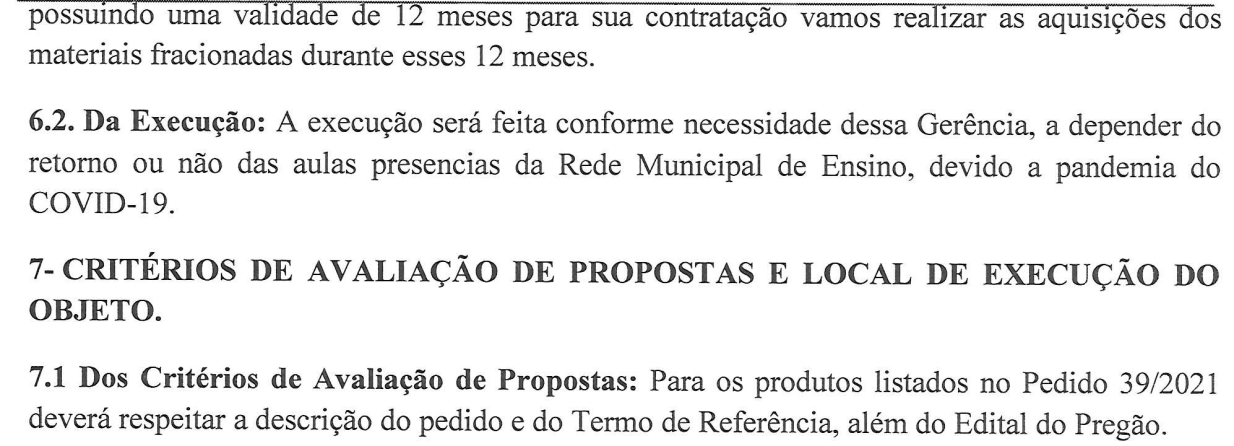 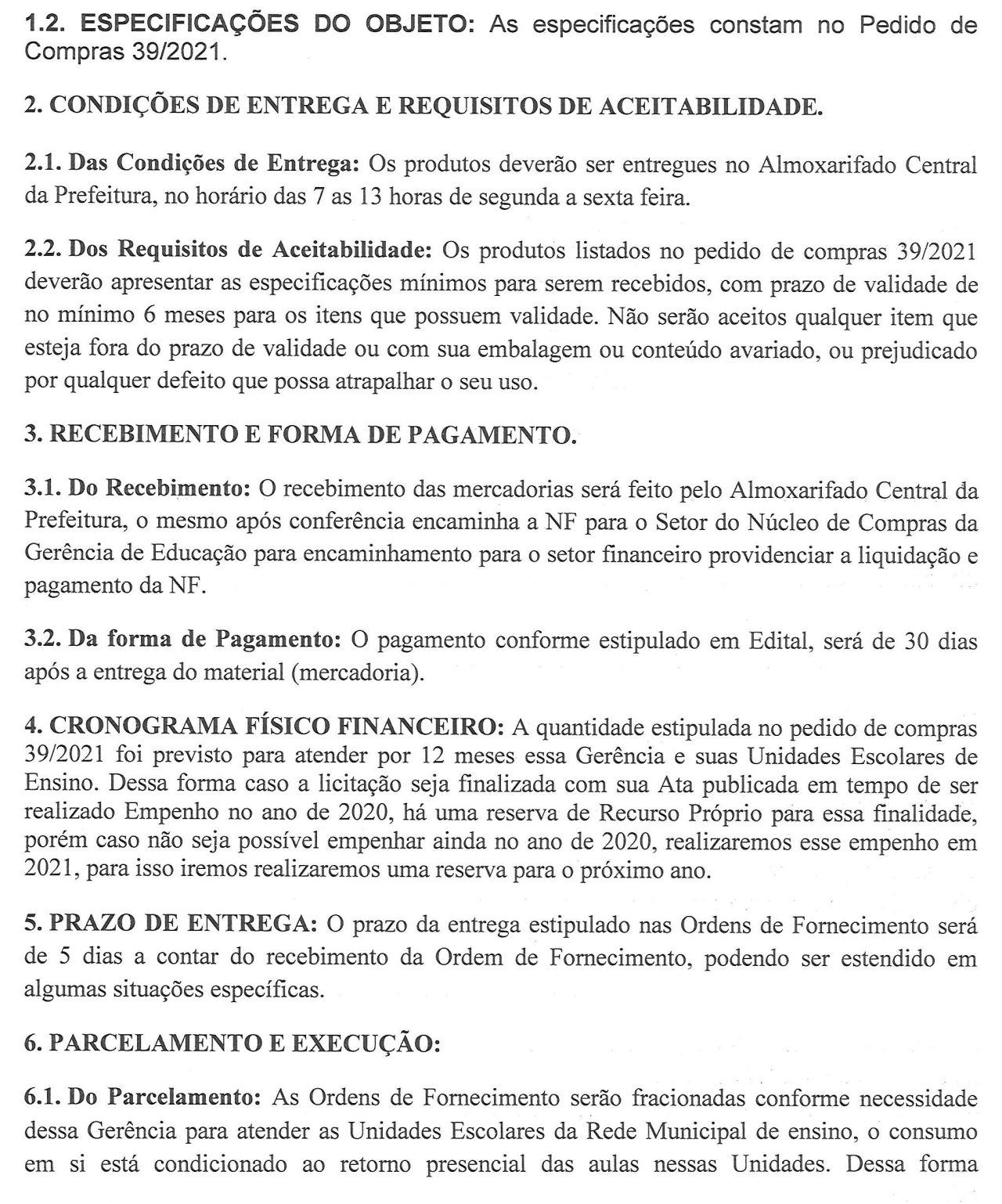 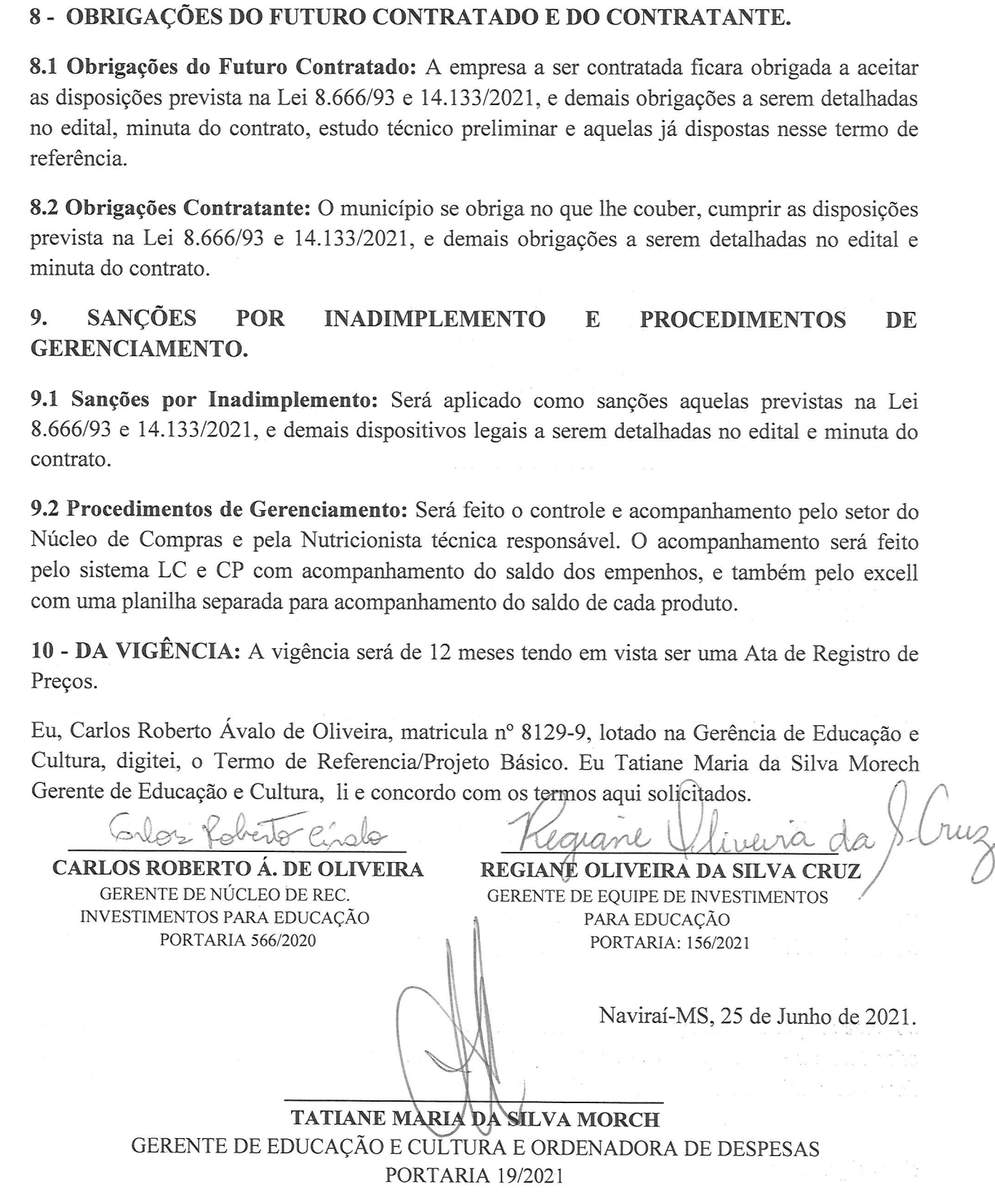 2 VALIDADE DA ATA DE REGISTRO DE PREÇOS: 12 (doze) meses.3 PRAZO PARA A ENTREGA DOS MATERIAIS: 15 (quinze) dias úteis4 PRAZO PARA SUBSTITUIÇÃO: 15 (quinze) dias úteis5 LOCAL DE ENTREGA: Almoxarifado Central/Indicado na Ordem de Fornecimento6 QUANTIDADE MINIMA A SER SOLICITADA POR COMPRA: 01 (UMA) UNIDADEANEXO II – PROPOSTA DE PREÇOSPREFEITURA DE NAVIRAÍ - MSESTADO DE MATO GROSSO DO SULDeclaro que examinei, conheço e me submeto a todas as condições contidas no Edital da presente Licitação modalidade Pregão Presenciais nº. 168/2021, bem como verifiquei todas as especificações nele contidas, não havendo quaisquer discrepâncias nas informações, nas condições de fornecimento e documentos que dele fazem parte. Declaro ainda que, estou ciente de todas as condições que possam de qualquer forma influir nos custos, assumindo total responsabilidade por erros ou omissões existentes nesta proposta, bem como qualquer despesa relativa à realização integral de seu objeto.PRAZO DE VALIDADE DA PROPOSTA: MÍNIMO DE 60 (SESSENTA) DIAS, CONTADOS DA DATA DA ABERTURA DA MESMA.(Local)............................., data.................................de 2021.Nome e assinatura do responsável/representante da empresa.CPF nº...........................ANEXO IIIMINUTA DA ATA DE REGISTRO DE PREÇOS Nº. ______/2021PROCESSO Nº 294/2021 PREGÃO PRESENCIAL Nº 168/ 2021PREÂMBULOO MUNICÍPIO DE NAVIRAÍ - MS, Pessoa Jurídica de Direito Público Interno, com sede a Praça Prefeito Euclides Antônio Fabris n.º 343, inscrita no CGC/MF sob o n.º 03.155.934/0001-90, por meio do Fundo Municipal de Saúde, com sede a Avenida Amélia Fukuda nº. 100, inscrito no CGC/MF sob o n.º 11.221.619/0001-42, por meio do Fundo Municipal de Assistência Social, com sede a Avenida Iguatemi nº. 22, inscrito no CGC/MF sob o n.º 13.629.987/0001-50,por meio da Fundação Cultural, com sede a Rua Joaquim das Neves Norte nº. 490, inscrita no CGC/MF sob o n.º 00.063.821/0001-77, neste ato representado por Antonia Gisalda Moralles Balta, Gerente de Administração e Ordenadora de Despesas, conforme Decreto nº. 009/2021, brasileira, portadora do CPF/MF nº. 249.783.881-04 e Cédula de Identidade RG nº. 783.002 SSP/MS, residente e domiciliada nesta cidade, a Avenida Nelci Gonçalves Simas, 725 – Centro; Priscilla de Oliveira da Silva, Assessora de Gabinete e Ordenadora de Despesas, conforme Decreto nº 014/2021, brasileira, portadora do CPF/MF nº 039.187.021-11 e Cédula de Identidade RG nº 001.710.766 SSP/MS, residente e domiciliada nesta cidade, a Rua Enoque Antônio de Aquino, nº 614 – Centro; Tatiane Maria da Silva Morch, Gerente de Educação e Cultura e Ordenadora de Despesas conforme Decreto nº. 006/2021, brasileira, portadora do CPF/MF nº. 031.188.769-48 e Cédula de Identidade RG nº. 173691911 SSP/MS, Avenida Fátima do Sul, nº 1.346 – Bairro: Portinari; Josemar Tomazelli, Gerente de Finanças e Ordenador de Despesas conforme Decreto nº. 025/2021, brasileiro, portador do CPF/MF nº. 465.733.721-15 e Cédula de Identidade RG nº. 590.539 SSP/MS, residente e domiciliado nesta cidade, a Rua Natureza, nº 148 – Bairro: Portinari; Marcio Grei Alves Vidal de Figueiredo, Gerente de Saúde e Ordenador de Despesas conforme Decreto nº. 052/2021, brasileiro, portador do CPF/MF nº. 613.705.841-72 e Cédula de Identidade RG nº. 828.899 SSP/MS, residente e domiciliado nesta cidade a Rua Riachuelo nº 450 – Centro; Eugenio de Almeida Guedes, Gerente de Desenvolvimento Econômico e Ordenador de Despesas conforme Decreto nº 005/2021, brasileiro, portador do CPF/MF nº 017.770.558-22 e Cédula de Identidade RG nº 12.308.677 SSP/SP, residente e domiciliado nesta cidade, a Rua Bandeirantes, 482 - Centro; Luiz Alberto Ávila Silva Júnior, Gerente de Meio Ambiente e Ordenador de Despesas conforme Decreto nº. 013/2021, brasileiro, portador do CPF/MF nº 886.203.871-20 e Cédula de Identidade RG 1.045.950 SSP/MS, residente e domiciliado nesta cidade, à Rua Venezuela, nº. 620 - Centro; Ana Paula Rodrigues da Silva, Gerente de Receita e Ordenadora de Despesas conforme Decreto nº. 002/2021, brasileira, portador do CPF/MF nº 661.798.401-30 e Cédula de Identidade RG 518496 SSP/MS, residente e domiciliado nesta cidade, à Avenida Jateí, nº 127 – Centro; Fabiano Costa, Gerente de Serviços Públicos e Ordenador de Despesas conforme Decreto nº. 109/2021, brasileiro, portador do CPF/MF nº 614.816.101-04 e Cédula de Identidade RG 53534597 SSP/PR, residente e domiciliado nesta cidade, à Avenida Dourados, 989 – Centro; Lucinéia Pulquério Garcia Franciscatti, Gerente de Assistência Social e Ordenadora de Despesas conforme Decreto nº. 012/2021, brasileira, portadora do CPF/MF nº 803.765.411-72 e Cédula de Identidade RG 766.713 SSP/MS, residente e domiciliada nesta cidade, à Rua Elpídio Bressa Marique, nº. 306 – Centro; Brendo Caique Barbosa dos Santos, Gerente de Esportes e Lazer e Ordenador de Despesas conforme Decreto nº. 004/2021, brasileiro, portador do CPF/MF nº 053.178.801-65 e Cédula de Identidade RG 2.091.964 SEJUSP/MS, residente e domiciliado nesta cidade, à Rua Alemanha, nº.184-A – Centro; Jorge Luis de Lúcia, Gerente de Obras e Ordenador de Despesas conforme Decreto nº. 011/2021, brasileiro, portador do CPF/MF nº. 079.589.258-67 e Cédula de Identidade RG nº. 9.057.438 SSP/SP, residente nesta cidade, à Avenida Amélia Fukuda,  nº 1216 – Jardim Oasis; Flávia Cristina Rezende Bressa Pinheiro, Gerente de Gestão Pública e Planejamento e Ordenadora de Despesas, conforme Decreto nº 008/2021, brasileira, portadora do CPF/MF nº 0023.163.081-63 e Cédula de Identidade RG nº 1.591.515 SSP/MS, residente e domiciliada nesta cidade, a Rua Enoque Antônio de Aquino, nº 493 – “A” – Centro; Renato Napolitano de Souza, Gerente de Orçamento e Contabilidade e Ordenador de Despesas, conforme Decreto nº 046/2021, brasileiro, portador do CPF/MF nº 002.372.281-90 e Cédula de Identidade RG nº 1323373 SSP/MS, residente e domiciliada nesta cidade, a Avenida Ponta Porã, 1051 – Bairro: Jardim Alvorada. Considerando o julgamento do PREGÃO PRESENCIAL PARA REGISTRO DE PREÇOS nº. 168/2021, e a respectiva homologação, RESOLVE registrar os preços da empresa ____________________________________ CNPJ ____________________, atendendo as condições previstas no instrumento convocatório e as constantes desta Ata de Registro de Preços, sujeitando-se as partes às normas constantes das Leis nºs 8.666/93, 10.520/2002, Decreto Municipal nº 055/2014 e demais legislações aplicáveis, e em conformidade com as disposições a seguir.CLAUSULA PRIMEIRA - DO OBJETO1.1 - A presente Ata tem por objeto o REGISTRO DE PREÇOS OBJETIVANDO A AQUISIÇÃO FUTURA DE MATERIAIS DE EXPEDIENTE CONFORME TERMO DE REFERENCIA, PARA ATENDER ADMINISTRAÇÃO MUNICIPAL., conforme as especificações da proposta de preços apresentada no Pregão Presencial n° 168/2021, Processo n° 294/2021, os quais, independentemente de transcrição, fazem parte deste instrumento, naquilo que não o contrarie.1.2 O Termo de Referencia com informações detalhadas do objeto que compõe esse instrumento, esta disponível para consulta no ANEXO I do instrumento convocatório fixado no site do município https://transparencia.navirai.ms.gov.br/licitacao/CLÁUSULA SEGUNDA – DAS OBRIGAÇÕES DAS PARTES:2.1 – DAS OBRIGAÇÕES DO ÓRGÃO GERENCIADOR:2.1.1 Notificar o fornecedor registrado quanto à requisição do material mediante o envio da Ordem de Compras, a ser repassada via fax, e-mail ou retirada pessoalmente pelo fornecedor;2.1.2 Permitir ao pessoal da contratada o acesso ao local da entrega do objeto, desde que observadas as normas de segurança;2.1.3 Notificar o fornecedor de qualquer irregularidade encontrada no fornecimento do material;2.1.4 Efetuar os pagamentos devidos observados as condições estabelecidas nesta Ata;2.1.5 Promover ampla pesquisa de mercado, de forma a comprovar que os preços registrados permanecem compatíveis com os praticados no mercado.Parágrafo único - Esta Ata não obriga a Administração Municipal a firmar contratações com os fornecedores cujos preços tenham sido registrados, podendo ocorrer licitações específicas, para aquisição do objeto desta Ata, observada a legislação pertinente, sendo assegurada preferência de fornecimento ao detentor do registro, em igualdade de condições.2.1.6 – Efetuar a contratação, se assim for necessário, sendo que o contrato poderá ser formalizado a qualquer tempo durante o prazo vigente da Ata de Registro de Preços sobre o saldo remanescente do item, por prazo a ser determinado pela Administração, conforme a minuta anexa ao Edital.2.2 – DAS OBRIGAÇÕES DO FORNECEDOR:2.2.1 Assinar esta Ata no prazo máximo de 06 (seis) dias úteis, contado da convocação;2.2.2 Fornecer o material conforme especificação marca e preço registrados;2.2.3 Entregar o material solicitado no respectivo endereço do órgão participante da presente Ata de Registro de Preços, no prazo máximo de 15 (quinze) dias úteis, a contar do recebimento da Ordem de Compras;2.2.4 Fornecer, sempre que solicitado, no prazo máximo de 05 (cinco) dias corridos, a contar da notificação, documentação de habilitação e qualificação cujas validades encontrem-se vencidas;CLÁUSULA TERCEIRA - DA VIGÊNCIA DA ATA DE REGISTRO DE PREÇOS3.1 – O prazo de vigência da Ata de Registro de preços será de 12 (doze) meses a contar da data da publicação do extrato da Ata de Registro de Preços no Diário Oficial dos Municípios.CLÁUSULA QUARTA - DO GERENCIAMENTO DA ATA DE REGISTRO DE PREÇOS4.1 – O gerenciamento deste Instrumento, nos aspectos operacional e contratual, caberá à Gerência Solicitante e a seu referido Gerenciador, competindo-lhe:a) efetuar controle dos fornecedores, dos preços, dos quantitativos fornecidos e das especificações do material registrado;b) monitorar, pelo menos trimestralmente, os preços do material, de forma a avaliar o mercado, podendo rever os preços registrados, a qualquer tempo, em decorrência da redução dos preços praticados no mercado ou de fato que eleve os custos dos bens registrados;c) notificar o fornecedor registrado, via fax ou telefone, para retirada da nota de empenho;d) observar, durante a vigência da presente ata, que nas contratações sejam mantidas as condições de habilitação e qualificação exigidas na licitação, bem como a compatibilidade com as obrigações assumidas, inclusive, solicitar novas certidões ou documentos vencidos;e) conduzir eventuais procedimentos administrativos de renegociação de preços registrados, para fins de adequação às novas condições de mercado e de aplicação de penalidades;f) coordenar as formalidades e fiscalizar o cumprimento das condições ajustadas no edital da licitação e na presente Ata, bem como comunicar aos gestores dos órgãos participantes possíveis alterações ocorridas.Parágrafo primeiro – As pesquisas de mercado, atendendo à conveniência e ao interesse público, poderão ser realizadas por entidades especializadas, preferencialmente integrantes da Administração Pública, assim como ser utilizadas pesquisas efetuadas por órgãos públicos.Parágrafo segundo – A Seção de Almoxarifado auxiliará a Seção de Compras nas pesquisas de preços dos itens registrados, de forma a avaliar os preços a serem contratados, bem como elaborará as estimativas de consumo e os cronogramas de contratação.CLÁUSULA QUINTA - DOS PREÇOS REGISTRADOS5.1 – Os preços registrados, a especificação do material, o quantitativo, as marcas, as empresas fornecedoras e o nome do representante legal são os constantes do Anexo I desta Ata.5.2 – O preço registrado poderá ser revisto em decorrência de eventual redução daqueles praticados no mercado ou de fato que eleve o custo dos bens registrados, devendo ser promovidas negociações com os fornecedores.5.3 – Quando o preço inicialmente registrado, por motivo superveniente, tornar-se superior ao preço praticado no mercado, o Núcleo de Pregão deverá convocar o fornecedor, a fim de negociar a redução de seu preço, de forma a adequá-lo à média apurada.5.4 - Quando o preço de mercado tornar-se superior aos preços registrados e o fornecedor apresentar requerimento fundamentado com comprovantes de que não pode cumprir as obrigações assumidas, a Administração Municipal poderá liberar o fornecedor do compromisso assumido, sem aplicação da penalidade, se confirmada à veracidade dos motivos e comprovantes apresentados, e se a comunicação anteceder o pedido de fornecimento.5.5 - Em qualquer hipótese, os preços decorrentes da revisão não poderão ultrapassar os praticados no mercado, mantendo-se a diferença percentual apurada entre o valor originalmente constante da proposta do fornecedor e aquele vigente no mercado à época do registro – equação econômico-financeira.5.6 - Será considerado preço de mercado, o que for igual ou inferior à média daquele apurado pela Administração Municipal para determinado item.5.7 - As alterações de preços oriundas de revisão, no caso de desequilíbrio da equação econômico-financeira, serão publicadas trimestralmente por meio eletrônico. CLÁUSULA SEXTA - DO CANCELAMENTO DA ATA DE REGISTRO DE PREÇOS6.1 – Os preços registrados na presente, Ata de Registro de Preços poderão ser cancelados de pleno direito, conforme a seguir:I) Por iniciativa da Administração:a) quando o fornecedor der causa à rescisão administrativa da nota de empenho decorrente deste Registro de Preços, nas hipóteses previstas nos incisos de I a XII e XVII do art. 78 da Lei 8.666/93;b) se os preços registrados estiverem superiores aos praticados no mercado.II) Por iniciativa do fornecedor:a) mediante solicitação escrita, comprovando estar o fornecedor impossibilitado de cumprir os requisitos desta Ata de Registro de Preços;b) quando comprovada a ocorrência de qualquer das hipóteses contidas no art. 78, incisos XIV, XV e XVI, da Lei nº 8.666/93.6.2 - Ocorrendo cancelamento do preço registrado, o fornecedor será informado por correspondência com aviso de recebimento, a qual será juntada ao processo administrativo da presente Ata.6.3 - No caso de ser ignorado, incerto ou inacessível o endereço do fornecedor, a comunicação será feita por publicação no Diário Oficial do Estado de Mato Grosso do Sul, considerando-se cancelado o preço registrado.6.4 - A solicitação do fornecedor para cancelamento dos preços registrados poderá não ser aceita pela Administração Municipal, facultando-se a este, neste caso, a aplicação das penalidades previstas nesta Ata.6.5 - Havendo o cancelamento do preço registrado, cessarão todas as atividades do fornecedor relativas ao respectivo registro.6.6 - Caso se abstenha de aplicar a prerrogativa de cancelar esta Ata, a Administração Municipal poderá, a seu exclusivo critério, suspender a sua execução e/ou sustar o pagamento das faturas, até que o fornecedor cumpra integralmente a condição contratual infringida.CLÁUSULA SÉTIMA - DO RECEBIMENTO DO OBJETO7.1 – Os itens licitados serão solicitados conforme a necessidade da Gerência, e deverão ser entregues no Almoxarifado Central/Local indicado na Ordem de Fornecimento, pelo prazo máximo de 15 (quinze) dias úteis a contar do recebimento da requisição devidamente assinada.7.2 – A licitante vencedora sujeitar-se-á a mais ampla e irrestrita fiscalização por parte da Administração Municipal, encarregada de acompanhar a entrega dos produtos prestando esclarecimentos solicitados, atendendo as reclamações formuladas, inclusive todas as entregas e anexar a Nota Fiscal, qual deverá ser acompanhado por um encarregado da Pasta.7.3 – A licitante vencedora ficará obrigada a trocar as suas expensas o material que vier a ser recusado sendo que ato de recebimento não importará sua aceitação.7.4 – Independentemente da aceitação, a adjudicatária garantirá a qualidade dos materiais obrigando-se a repor aquele que apresentar defeito ou for entregue em desacordo com o apresentado na proposta.Parágrafo único - O recebimento provisório ou definitivo não exclui as responsabilidades civis e penais da CONTRATADA.CLÁUSULA OITAVA - DO PAGAMENTO8.1 – O pagamento só será efetuado após a comprovação pela contratada de que se encontra em dia com suas obrigações, mantendo as mesmas condições habilitatórias: 8.1.1 Prova de Regularidade para com a Fazenda Federal por meio da apresentação da Certidão Conjunta Negativa de Débitos ou Certidão Conjunta Positiva com Efeitos de Negativa, relativos a Tributos Federais e a Divida Ativa da União e débitos relativos às contribuições previdenciárias e às de terceiros, expedida pela Secretaria de Receita Federal do Brasil, expedida pela Secretaria da Receita Federal e pela Procuradoria Geral da Fazenda Nacional.8.1.2 Prova de regularidade para com a Fazenda Estadual por meio da apresentação de Certidão Negativa ou Positiva com efeito de Negativa;8.1.3 Prova de regularidade para com a Fazenda Municipal por meio da apresentação de Certidão de Débitos Gerais, ou em caso de certidões emitias em separado deverá apresentar Certidão de débitos mobiliários e imobiliários, todas com feito Negativo, ou Positivo com efeito de Negativa, relativa aos tributos municipais, expedida pela Secretaria Municipal sede da licitante;8.1.4 Certificado de Regularidade do FGTS (CRF), emitido pelo órgão competente, da localidade de domicílio ou sede da empresa proponente, na forma da Lei.8.1.5 Prova de inexistência de débitos inadimplidos perante a Justiça do Trabalho, mediante a apresentação de certidão negativa, nos termos do Título VII-A da Consolidação das Leis do Trabalho, aprovada pelo Decreto-Lei nº. 5.452, de 1º. de maio de 1943 (www.tst.jus.br/certidão);Parágrafo único - Nenhum pagamento será efetuado ao fornecedor enquanto pendente de liquidação qualquer obrigação. Esse fato não será gerador de direito a reajustamento de preços ou a atualização monetária.CLÁUSULA NONA - DA ATUALIZAÇÃO MONETÁRIA9.1 -  Ocorrendo atraso no pagamento, e desde que para tal não tenha concorrido de alguma forma o fornecedor, haverá incidência de atualização monetária sobre o valor devido, pela variação acumulada do IPCA  (Índice acumulado nos últimos doze meses), ocorrida entre a data final prevista para o pagamento e a data de sua efetiva realização.CLÁUSULA DÉCIMA - DAS SANÇÕES10.1 – Nos termos do art. 86 da Lei n. 8.666/93, fica estipulado o percentual de 0,5% (meio por cento) sobre o valor inadimplido, a título de multa de mora, por dia de atraso injustificado no fornecimento do objeto deste pregão, até o limite de 10% (dez por cento) do valor empenhado. 10.2. Em caso de inexecução total ou parcial do pactuado, em razão do descumprimento de qualquer das condições avençadas, a contratada ficará sujeita às seguintes penalidades nos termos do art. 87 da Lei n. 8.666/93:I - advertência; II - multa de 10% (dez por cento) do valor do contrato,III – suspensão temporária de participar de licitação e impedimento de contratar com a Administração por prazo não superior a 02 (dois) anos e,IV - declaração de inidoneidade para licitar ou contratar com a Administração Pública.10.3. Quem convocada dentro do prazo de validade da sua proposta, não celebrar o contrato, deixar de entregar ou apresentar documentação falsa exigida para o certame, ensejar o retardamento da execução de seu objeto, não mantiver a proposta, falhar ou fraudar na execução do contrato, comportar-se de modo inidôneo ou cometer fraude fiscal, ficará impedida de licitar e contratar com a União, Estados, Distrito Federal ou Municípios pelo prazo de até 05 (cinco) anos, sem prejuízo das multas previstas em edital e no contrato e das demais cominações legais.10.4. As penalidades somente poderão ser relevadas ou atenuadas pela autoridade competente aplicando-se o Princípio da Proporcionalidade, em razão de circunstâncias fundamentados em fatos reais e comprovados, desde que formuladas por escrito e no prazo máximo de 05 (cinco) dias úteis da data em que for oficiada a pretensão da Administração no sentido da aplicação da pena. 10.5 - As multas de que trata este capítulo, deverão ser recolhidas pelas adjudicatárias em conta corrente em agência bancária devidamente credenciada pelo município no prazo máximo de 05 (cinco) dias a contar da data da notificação, ou quando for o caso, cobrado judicialmente.CLÁUSULA DÉCIMA PRIMEIRA - DA RESCISÃO11.1 - O inadimplemento de cláusula estabelecida nesta Ata de Registro de Preço, por parte do fornecedor, assegurará a Administração Municipal o direito de rescindi-lo, mediante notificação, com prova de recebimento.11.2 Além de outras hipóteses expressamente previstas no artigo 78 da Lei 8.666/93 constituem motivos para a rescisão da contratação:a) atraso injustificado no fornecimento, bem como a sua paralisação sem justa causa e prévia comunicação a Administração Municipal;b) o cometimento reiterado de falhas comprovadas por meio de registro próprio efetuado pelo representante da Administração Municipal.Parágrafo único - Nos casos em que o fornecedor sofrer processos de fusão, cisão ou incorporação, será admitida a continuação desta contratação desde que a execução da presente Ata não seja afetada e que o fornecedor mantenha o fiel cumprimento dos termos deste documento e as condições de habilitação.11.3 - A Administração Municipal de Naviraí é reconhecida o direito de rescisão administrativa, nos termos do artigo 79, inciso I, da Lei nº 8.666/93, aplicando-se, no que couberem, as disposições dos parágrafos primeiro e segundo do mesmo artigo, bem como as do artigo 80.CLÁUSULA DÉCIMA SEGUNDA - DOS RECURSOS ORÇAMENTÁRIOS12.1 - A despesa decorrente desta Licitação correrá à conta dos orçamentos dos exercícios, cujo Programa de Trabalho e Natureza de Despesa será consignado no Quadro de Detalhamento a ser publicado oportunamente.CLÁUSULA DÉCIMA TERCEIRA - DAS DISPOSIÇÕES GERAIS13.1 - Todas as alterações que se fizerem necessárias serão registradas por intermédio de lavratura de termo aditivo à presente Ata de Registro de Preços.CLÁUSULA DÉCIMA QUARTA - DA PUBLICIDADE14.1. O extrato da presente Ata de Registro de Preço será publicado no Diário Oficial dos Municípios, conforme o disposto no art. 61, parágrafo único, da Lei nº 8.666/93 e no site www.navirai.ms.gov.br/licitacoes CLÁUSULA DÉCIMA QUINTA - DO FORO15.1 - Fica eleito o Foro da Comarca de Naviraí Estado de Mato Grosso do Sul, para dirimir questões oriundas deste Contrato, com renúncia expressa a qualquer outro por mais privilegiado que seja.Assim, justas e contratadas, as partes assinam o presente instrumento em 02 (duas) vias.Pelo ÓRGÃO GERENCIADORNAVIRAÍ - MS, ______/______/2021.Pelo FORNECEDOR NAVIRAÍ - MS, ______/______/2021.__________________________________(nome do Representante da empresa)CPF (nome da empresa)CNPJ ANEXO I DA ATA DE REGISTRO DE PREÇOS Nº. _____/2021.Este documento é parte integrante da Ata de Registro de Preços nº. _____, celebrada entre O Município de Naviraí - MS e a empresa _____, cujos preços estão a seguir registrados, por item, em face da realização do Pregão Presencial nº. 168/2021 – Processo nº. 294/2021.Nome da Empresa: CNPJ:				Insc. Estadual:Endereço:			nº.:			Bairro:Cidade:			CEP:			Estado:Telefone:			Fax:e-mail:Responsável:CPF:				RG:Endereço:Pelo ÓRGÃO GERENCIADORNAVIRAÍ - MS, ______/______/2021.Pelo FORNECEDOR NAVIRAÍ - MS, ______/______/2021.__________________________________(nome do Representante da empresa)CPF (nome da empresa)CNPJ PREGÃO PRESENCIAL Nº 168/2021 ANEXO IVMINUTA DO CONTRATO Nº. ____/_______ INSTRUMENTO CONTRATUAL QUE CELEBRAM ENTRE SI A PREFEITURA DE NAVIRAÍ E A EMPRESA  ____________________________________________________I - 	CONTRATANTE: PREFEITURA DE NAVIRAÍ, Pessoa Jurídica de Direito Público Interno, com sede a Praça Prefeito Euclides Antônio Fabris n.º 343, inscrita no CGC/MF sob o n.º 03.155.934/0001-90, por meio do Fundo Municipal de Saúde, com sede a Avenida Amélia Fukuda nº. 100, inscrito no CGC/MF sob o n.º 11.221.619/0001-42, por meio do Fundo Municipal de Assistência Social, com sede a Avenida Iguatemi nº. 22, inscrito no CGC/MF sob o n.º 13.629.987/0001-50, por meio da Fundação Cultural, com sede a Rua Joaquim das Neves Norte nº. 490, inscrita no CGC/MF sob o n.º 00.063.821/0001-77, doravante denominada CONTRATANTE e a empresa ......................................................................, Pessoa Jurídica de Direito Privado, estabelecida à Rua.............................................................., inscrita no CNPJ/MF nº ................................ e Inscrição Estadual nº .........................................., doravante denominada CONTRATADA.II -	 REPRESENTANTES: Representa a CONTRATANTE Antonia Gisalda Moralles Balta, Gerente de Administração e Ordenadora de Despesas, conforme Decreto nº. 009/2021, brasileira, portadora do CPF/MF nº. 249.783.881-04 e Cédula de Identidade RG nº. 783.002 SSP/MS, residente e domiciliada nesta cidade, a Avenida Nelci Gonçalves Simas, 725 – Centro; Priscilla de Oliveira da Silva, Assessora de Gabinete e Ordenadora de Despesas, conforme Decreto nº 014/2021, brasileira, portadora do CPF/MF nº 039.187.021-11 e Cédula de Identidade RG nº 001.710.766 SSP/MS, residente e domiciliada nesta cidade, a Rua Enoque Antônio de Aquino, nº 614 – Centro; Tatiane Maria da Silva Morch, Gerente de Educação e Cultura e Ordenadora de Despesas conforme Decreto nº. 006/2021, brasileira, portadora do CPF/MF nº. 031.188.769-48 e Cédula de Identidade RG nº. 173691911 SSP/MS, Avenida Fátima do Sul, nº 1.346 – Bairro: Portinari; Josemar Tomazelli, Gerente de Finanças e Ordenador de Despesas conforme Decreto nº. 025/2021, brasileiro, portador do CPF/MF nº. 465.733.721-15 e Cédula de Identidade RG nº. 590.539 SSP/MS, residente e domiciliado nesta cidade, a Rua Natureza, nº 148 – Bairro: Portinari; Marcio Grei Alves Vidal de Figueiredo, Gerente de Saúde e Ordenador de Despesas conforme Decreto nº. 052/2021, brasileiro, portador do CPF/MF nº. 613.705.841-72 e Cédula de Identidade RG nº. 828.899 SSP/MS, residente e domiciliado nesta cidade a Rua Riachuelo nº 450 – Centro; Eugenio de Almeida Guedes, Gerente de Desenvolvimento Econômico e Ordenador de Despesas conforme Decreto nº 005/2021, brasileiro, portador do CPF/MF nº 017.770.558-22 e Cédula de Identidade RG nº 12.308.677 SSP/SP, residente e domiciliado nesta cidade, a Rua Bandeirantes, 482 - Centro; Luiz Alberto Ávila Silva Júnior, Gerente de Meio Ambiente e Ordenador de Despesas conforme Decreto nº. 013/2021, brasileiro, portador do CPF/MF nº 886.203.871-20 e Cédula de Identidade RG 1.045.950 SSP/MS, residente e domiciliado nesta cidade, à Rua Venezuela, nº. 620 - Centro; Ana Paula Rodrigues da Silva, Gerente de Receita e Ordenadora de Despesas conforme Decreto nº. 002/2021, brasileira, portador do CPF/MF nº 661.798.401-30 e Cédula de Identidade RG 518496 SSP/MS, residente e domiciliado nesta cidade, à Avenida Jateí, nº 127 – Centro; Fabiano Costa, Gerente de Serviços Públicos e Ordenador de Despesas conforme Decreto nº. 109/2021, brasileiro, portador do CPF/MF nº 614.816.101-04 e Cédula de Identidade RG 53534597 SSP/PR, residente e domiciliado nesta cidade, à Avenida Dourados, 989 – Centro; Lucinéia Pulquério Garcia Franciscatti, Gerente de Assistência Social e Ordenadora de Despesas conforme Decreto nº. 012/2021, brasileira, portadora do CPF/MF nº 803.765.411-72 e Cédula de Identidade RG 766.713 SSP/MS, residente e domiciliada nesta cidade, à Rua Elpídio Bressa Marique, nº. 306 – Centro;  Brendo Caique Barbosa dos Santos, Gerente de Esportes e Lazer e Ordenador de Despesas conforme Decreto nº. 004/2021, brasileiro, portador do CPF/MF nº 053.178.801-65 e Cédula de Identidade RG 2.091.964 SEJUSP/MS, residente e domiciliado nesta cidade, à Rua Alemanha, nº.184-A – Centro; Jorge Luis de Lúcia, Gerente de Obras e Ordenador de Despesas conforme Decreto nº. 011/2021, brasileiro, portador do CPF/MF nº. 079.589.258-67 e Cédula de Identidade RG nº. 9.057.438 SSP/SP, residente nesta cidade, à Avenida Amélia Fukuda,  nº 1216 – Jardim Oasis; Flávia Cristina Rezende Bressa Pinheiro, Gerente de Gestão Pública e Planejamento e Ordenadora de Despesas, conforme Decreto nº 008/2021, brasileira, portadora do CPF/MF nº 0023.163.081-63 e Cédula de Identidade RG nº 1.591.515 SSP/MS, residente e domiciliada nesta cidade, a Rua Enoque Antônio de Aquino, nº 493 – “A” – Centro; Renato Napolitano de Souza, Gerente de Orçamento e Contabilidade e Ordenador de Despesas, conforme Decreto nº 046/2021, brasileiro, portador do CPF/MF nº 002.372.281-90 e Cédula de Identidade RG nº 1323373 SSP/MS, residente e domiciliada nesta cidade, a Avenida Ponta Porã, 1051 – Bairro: Jardim Alvorada, e representa a CONTRATADA o(a)  Sr (a) ............................, brasileiro (a), portador (a) do CPF/MF nº ....  e Cédula de Identidade RG, residente e domiciliado ....., a Rua. ......................., ............. – bairro....III - DA AUTORIZAÇÃO DA LICITAÇÃO: O presente Contrato é celebrado em decorrência da autorização Rhaiza Rejane Neme de Matos, Prefeita Municipal de Naviraí, Estado de Mato Grosso do Sul, exarada em despacho constante do Processo Licitatório nº. 294/2021, gerado pelo Pregão Presencial nº. 168/2021, registrado na Ata de Registro de Preços nº................,que faz parte integrante e complementar deste Contrato, como se nele estivesse contido.IV - FUNDAMENTO LEGAL: O presente Contrato é regido pelas cláusulas e condições nele contidas, pela Lei 8.666/93, e demais normas legais pertinentes.PARÁGRAFO ÚNICO: Cada Gerente subscreve este contrato com a responsabilidade adstrita ao quantitativo adquirido por sua respectiva Gerência.CLÁUSULA PRIMEIRA - DO OBJETOConstitui objeto deste Contrato a  AQUISIÇÃO  DE MATERIAIS DE EXPEDIENTE CONFORME TERMO DE REFERENCIA, PARA ATENDER ADMINISTRAÇÃO MUNICIPAL.1.2 O Termo de Referencia com informações detalhadas do objeto que compõe esse instrumento, esta disponível para consulta no ANEXO I do instrumento convocatório fixado no site do município https://transparencia.navirai.ms.gov.br/licitacao/CLÁUSULA SEGUNDA – DA OBRIGAÇÃO DAS PARTES2.1 Além das obrigações resultantes da observância da Lei 8.666/93, são obrigações da CONTRATADA:I Entregar com pontualidade o produto ofertadoII Comunicar imediatamente e por escrito a Administração Municipal, através da Fiscalização, qualquer anormalidade verificada, inclusive de ordem funcional, para que sejam adotadas as providências de regularização necessárias;III Atender com prontidão as reclamações por parte do recebedor dos produtos, objeto da presente licitação.IV Manter todas as condições de habilitação exigidas na presente licitação:2.2 - Além das obrigações resultantes da observância da Lei 8.666/93, são obrigações da CONTRATANTEI Cumprir todos os compromissos financeiros assumidos com a CONTRATADA;II Notificar, formal e tempestivamente, a CONTRATADA sobre as irregularidades observadas no cumprimento deste Contrato.III Notificar a CONTRATADA por escrito e com antecedência, sobre multas, penalidades e quaisquer débitos de sua responsabilidade;IV  Aplicar as sanções administrativas contratuais pertinentes, em caso de inadimplemento.CLÁUSULA TERCEIRA - FORMA DE FORNECIMENTO DE OBJETO3.1 – Os itens licitados serão solicitados conforme a necessidade da Gerência, e deverão ser entregues no Almoxarifado Central, pelo prazo máximo de 15 (quinze) dias úteis a contar do recebimento da requisição devidamente assinada.3.2 – A licitante vencedora sujeitar-se-á a mais ampla e irrestrita fiscalização por parte da Administração Municipal, encarregada de acompanhar a entrega dos produtos prestando esclarecimentos solicitados, atendendo as reclamações formuladas, inclusive todas as entregas e anexar a Nota Fiscal, qual deverá ser acompanhado por um encarregado da Pasta.3.3 – A licitante vencedora ficará obrigada a trocar as suas expensas o material que vier a ser recusado sendo que ato de recebimento não importará sua aceitação.3.4 – Independentemente da aceitação, a adjudicatária garantirá a qualidade dos materiais obrigando-se a repor aquele que apresentar defeito ou for entregue em desacordo com o apresentado na proposta.CLÁUSULA QUARTA - DO VALOR E CONDIÇÕES DE PAGAMENTO4.1. O valor global do fornecimento, ora contratado é de R$ .............. ( ............................... ), fixo e irreajustável, correspondente ao seguinte item:4.2. No valor pactuado estão inclusos todos os tributos e, ou encargos sociais, resultantes da operação adjudicatória concluída, inclusive despesas com fretes e outros.4.3 – O pagamento será efetuado em até 30 (trinta) dias, a contar da efetiva entrega dos materiais desta licitação, mediante apresentação da respectiva Nota Fiscal.4.4 - A Contratada deverá encaminhar junto a Nota Fiscal, documento em papel timbrado da empresa informando a Agencia Bancária e o numero da Conta a ser depositado o pagamento, bem como, devolver a Ordem de Fornecimento original enviada pela Gerência Solicitante dos produtos. Não será aceita a emissão de boletos bancários para efetuar o pagamento das Notas Fiscais e/ou Faturas.4.5 - A Nota Fiscal deverá ser emitida pela licitante vencedora/contratada, obrigatoriamente com o mesmo número de inscrição no CNPJ apresentado nos documentos de habilitação e das propostas de preços, bem como da Nota de Empenho;4.6 – Em caso de devolução da Nota Fiscal para correção, o prazo para pagamento passará a fluir após a sua reapresentação.4.7. O pagamento só será efetuado após a comprovação pela contratada de que se encontra em dia com suas obrigações, mantendo as mesmas condições habilitatórias: 4.7.1 	Prova de Regularidade para com a Fazenda Federal por meio da apresentação da Certidão Conjunta Negativa de Débitos ou Certidão Conjunta Positiva com Efeitos de Negativa, relativos a Tributos Federais e a Divida Ativa da União e débitos relativos às contribuições previdenciárias e às de terceiros, expedida pela Secretaria de Receita Federal do Brasil, expedida pela Secretaria da Receita Federal e pela Procuradoria Geral da Fazenda Nacional.4.7.2 	Prova de regularidade para com a Fazenda Estadual por meio da apresentação de Certidão Negativa ou Positiva com efeito de Negativa;4.7.3 	Prova de regularidade para com a Fazenda Municipal por meio da apresentação de Certidão de Débitos Gerais, ou em caso de certidões emitias em separado deverá apresentar Certidão de débitos mobiliários e imobiliários, todas com feito Negativo, ou Positivo com efeito de Negativa, relativa aos tributos municipais, expedida pela Secretaria Municipal sede da licitante;4.7.4 	Certificado de Regularidade do FGTS (CRF), emitido pelo órgão competente, da localidade de domicílio ou sede da empresa proponente, na forma da Lei.4.7.5 	Prova de inexistência de débitos inadimplidos perante a Justiça do Trabalho, mediante a apresentação de certidão negativa, nos termos do Título VII-A da Consolidação das Leis do Trabalho, aprovada pelo Decreto-Lei nº. 5.452, de 1º. de maio de 1943 (www.tst.jus.br/certidão);CLÁUSULA QUINTA - DO PREÇO E DO REAJUSTE:5.1 – Os preços deverão ser expressos em reais e de conformidade com o inciso I, subitem 7.1 do edital, fixo e irreajustável, exceto se por algum motivo devidamente justificado, os itens sofrerem alterações por fatos supervenientes alheio a vontade do contratado, poderá ser reajustada/reequilibrado de acordo com o artigo 40, inciso XI,   art. 55, inc. III, bem como o art. 65 da Lei 8.666/93.5.2 – Fica ressalvada a possibilidade de alteração dos preços, caso ocorra o desequilíbrio econômico financeiro do Contrato, conforme disposto no Art. 65, alínea “d” da Lei 8.666/93.5.2.1 – Caso ocorra à variação nos preços, a contratada deverá solicitar formalmente a Administração Municipal, devidamente acompanhada de documentos que comprovem a procedência do pedido.5.3 - Em caso de redução nos preços dos produtos, a contratada fica obrigada a repassar ao município o mesmo percentual de desconto.CLÁUSULA SEXTA - DO PRAZO6.1 - O prazo de vigência do contrato será contado da assinatura deste instrumento até o dia ___/____/_____, podendo ser prorrogado mediante acordo entre as partes e nos termos da Lei 8.666/93.CLÁUSULA SÉTIMA – RECURSO ORÇAMENTÁRIO:7.1. As despesas decorrentes da execução do objeto da presente licitação correrão a cargo das seguintes dotações orçamentárias: ...........................................................CLÁUSULA OITAVA - DAS PENALIDADES:8.1  – Nos termos do art. 86 da Lei n. 8.666/93, fica estipulado o percentual de 0,5% (meio por cento) sobre o valor inadimplido, a título de multa de mora, por dia de atraso injustificado no fornecimento do objeto deste pregão, até o limite de 10% (dez por cento) do valor empenhado. 8.2. Em caso de inexecução total ou parcial do pactuado, em razão do descumprimento de qualquer das condições avençadas, a contratada ficará sujeita às seguintes penalidades nos termos do art. 87 da Lei n. 8.666/93:Advertência; Multa de 10% (dez por cento) do valor do contrato,Suspensão temporária de participar de licitação e impedimento de contratar com a Administração por prazo não superior a 2 (dois) anos e,IV- declaração de inidoneidade para licitar ou contratar com a Administração Pública.8.3. Quem convocada dentro do prazo de validade da sua proposta, não celebrar o contrato, deixar de entregar ou apresentar documentação falsa exigida para o certame, ensejar o retardamento da execução de seu objeto, não mantiver a proposta, falhar ou fraudar na execução do contrato, comportar-se de modo inidôneo ou cometer fraude fiscal, ficará impedida de licitar e contratar com a União, Estados, Distrito Federal ou Municípios pelo prazo de até 5 (cinco) anos, sem prejuízo das multas previstas em edital e no contrato e das demais cominações legais.8.4. As penalidades somente poderão ser relevadas ou atenuadas pela autoridade competente aplicando-se o Princípio da Proporcionalidade, em razão de circunstâncias fundamentados em fatos reais e comprovados, desde que formuladas por escrito e no prazo máximo de 05 (cinco) dias úteis da data em que for oficiada a pretensão da Administração no sentido da aplicação da pena. 8.5 - As multas de que trata este capítulo, deverão ser recolhidas pelas adjudicatárias em conta corrente em agência bancária devidamente credenciada pelo município no prazo máximo de 05 (cinco) dias a contar da data da notificação, ou quando for o caso, cobrada judicialmente. 8.6 - As multas de que trata este capítulo, serão descontadas do pagamento eventualmente devido pela Administração ou na impossibilidade de ser feito o desconto, recolhida pela adjudicatária em conta corrente em agência bancária devidamente credenciada pelo município no prazo máximo de 05 (cinco) dias a contar da notificação, ou quando for o caso, cobrado judicialmente. CLÁUSULA NONA - DA RESCISÃO CONTRATUAL9.1 - A rescisão contratual poderá ser determinada por ato unilateral, e escrito da Administração Municipal, nos casos enumerados nos incisos I, XII e XVII do art. 78 da Lei Federal nº 8.666/93;CLÁUSULA DÉCIMA - DA PUBLICAÇÃO10.1. Dentro do prazo legal, contado de sua assinatura, o CONTRATANTE providenciará a publicação de resumo deste Contrato na imprensa oficial do município.CLÁUSULA DÉCIMA PRIMEIRA – DA FISCALIZAÇÃO DO CONTRATO11.1 – Será responsável por fiscalizar a execução do presente contrato, a pessoa indicada nos autos do certame, por documento intitulado “ATO DE DESIGNAÇÃO DE FISCAL DE CONTRATO” e/ou documento que contenha as prerrogativas do agente.CLÁUSULA DÉCIMA SEGUNDA - DO FORO12.1. Fica eleito o Foro da Comarca de Naviraí Estado de Mato Grosso do Sul, para dirimir questões oriundas deste Contrato, com renuncia expressa a qualquer outro por mais privilegiado que seja.E por estarem de acordo, lavrou-se o presente termo, em 02 (duas) vias de igual teor e forma, as quais foram lida e assinadas pelas partes contratantes, na presença de duas testemunhas.NAVIRAÍ-MS, ______  / ______  / ______.Testemunhas:PREGÃO PRESENCIAL N°. 168/2021	ANEXO VMODELO DE DECLARAÇÃO DE FATOS SUPERVENIENTESDECLARAÇÃO ___________________________________________________________________________                                                      Nome da Empresa (CNPJ) __________________________________,com sito à (endereço completo ______________________________________________________________________, Declara, sob as penas da lei, que até a presente data inexistem fatos impeditivos para habilitação e contratação com a administração pública, ciente da obrigatoriedade de declarar ocorrências posteriores).Local e Data __________________, ____ de _____________________ de ______________________________________________________________________Assinatura do responsável legal Obs.: Esta Declaração deverá ser inserida no envelope de Documentos de Habilitação.PREGÃO PRESENCIAL N°. 168/2021ANEXO VIDECLARAÇÃO DE NÃO EMPREGOS A MENOR___________________________________________________________________________inscrito no CNPJ n° _______________________________, por intermédio de seu representante legal o (a) Sr. _________________________________________________________________ portador (a) da Carteira de Identidade n° ___________________________ e do CPF n° ____________________, DECLARA, para fins do disposto no inciso V do art. 27 da Lei 8.666, de 21 de junho de 1993, acrescido pela Lei 9.854, de 27 de outubro de 1999, que não emprega menor de 18 anos (dezoito) anos em trabalho noturno, perigoso ou insalubre e não emprega menor de dezesseis anos.Ressalva: emprega menor a partir dos 14 (quatorze) anos, na condição de aprendiz.(Observação: em caso afirmativo, assinalar a ressalva acima).Local e data, _____ de __________________________________de __________________________________________________________________Assinatura PREGÃO PRESENCIAL N°. 168/2021	ANEXO VIIDECLARAÇÃO DE COMPROMETIMENTO DOS REQUISITOS DE HABILITAÇÃO___________________________________________________________________________inscrito no CNPJ n° ______________________________, por intermédio de seu representante legal o (a) Sr. _________________________________________________________ portador (a) da Carteira de Identidade n° ___________________________ e do CPF n° ____________________, DECLARA, por seu representante legal infra-assinado para cumprimento do previsto no inciso VII do art. 4º da Lei nº 10.520/2002, de 17 de julho de 2002, publicada no DOU de 18 de julho de 2002 e para fins do Pregão Presencial nº 168/2021da Administração Municipal de Naviraí - MS, DECLARA expressamente que cumpre plenamente os requisitos de habilitação exigidos do Edital do Pregão em epígrafe.Local e data, _____ de __________________________________de __________________________________________________________________Assinatura Obs. Esta declaração deverá ser entregue ao Pregoeiro, após a abertura da sessão, entes e separadamente dos envelopes (Proposta de Preços e documentos de habilitação) exigidos nesta licitação. PREGÃO PRESENCIAL N°. 168/2021ANEXO VIIIDECLARAÇÃO DO REPRESENTANTE LEGAL DA EMPRESA LEI 123/06 e 147/14Eu, ___________________________________CPF __________________, afirmo como representante legal da empresa ____________________inscrita nº. CNPJ__________ de não haver nenhum dos impedimentos previstos nos incisos do § 4º do Artigo 3º da Lei Complementar nº123/06.Local e data, _____ de __________________________________de __________________________________________________________________Assinatura(Observação: Declaração terá validade de 30 dias após sua emissão)PREGÃO PRESENCIAL N°. 168/2021ANEXO IXDECLARAÇÃO DE CONHECIMENTO E ACEITAÇÃO DO TEOR DO EDIAL___________________________________________________________________________Inscrita no CNPJ nº _______________________________________________, por intermédio de seu representante legal o (a) Sr. ___________________________________________________________________________Portador (a) da Carteira de Identidade nº __________________________________________ e do CPF nº ______________________________________ DECLARA, por seu representante legal infra-assinado que conhece e aceita o inteiro teor completo do edital deste Pregão Presencial 168/2021.Ressalvado o direito recursal, bem como do que recebeu todos os documentos e informações necessárias para o cumprimento integral das obrigações desta licitação. . Local e data, _____ de __________________________________de __________________________________________________________________Assinatura e carimbo do CNPJPREGÃO PRESENCIAL N° 168/2021ANEXO XFICHA DE CADASTRO DE REPRESENTANTE PARA PREENCHIMENTO DE ATA DE REGISTRO DE PREÇO OU CONTRATO. EMPRESA___________________________________CNPJ Nº________________________, INSCRIÇÃO ESTADUAL:_________, TEL. DA EMPRESA:__________, TEL. REPRESENTANTE:__________________________________________________________DADOS DO REPRESENTANTE QUE IRÁ ASSINAR OS INSTRUMENTOS: ATA DE REGISTRO DE PREÇO E/OU CONTRATO.NOME:CPF Nº:RG Nº:ENDEREÇO COMPLETO.ITEMQTUNESPECIFICAÇÃO112.453UNRÉGUA 30 CM EM PLÁSTICO TRANSPARENTE MILIMETRADA 2614CXGRAMPO PARA PASTA TRILHO, EM METAL, SEM REBARBA, 80MM ENTRE FUROS, CAPACIDADE PARA PRENDER ATÉ 300 FOLHAS 75G/M2, CAIXA COM 50 PARES.35.356RLFITA CREPE 16 MM X 50 M45.798UNFITA ADESIVA TRANSPARENTE, LARGA, EM PVC 45 MMx 45M 5569UNPASTA AZ CURTA6975UNPASTA C/ GRAMPO TRILHO EM METAL MEDINDO 235x325 MM COR A ESCOLHER.76.112UNPASTA COM ELÁSTICO, FORMATO 240MMx350MM PAPEL DUPLEX, ABA E ELÁSTICO COR A ESCOLHER.82.655UNARQUIVO MORTO EM PAPELÃO, NAS DIMENSÕES 344x125x237 / REVESTIMENTO INTERNO EM KRAFT 140G/M2.9522RSPAPEL ALMAÇO C/ PAUTA E MARGEM - FORMATO 200 x 280 MM - PCT C/ 400 FOLHAS - COR BRANCA10381UNLIVRO ATA 100 FOLHAS MARGEM E TRAÇADO EM COR PRETA - CAPA DURA COR PRETA - FOLHAS ENUMERADAS111UNLIVRO PONTO COM 100 FOLHAS FORMATO 218 x 319MM - 4 ASSINATURAS - CAPA DURA12396UNLIVRO PROTOCOLO DE CORRESPONDÊNCIA COM 104 PÁGINAS FORMATO 160 x 220MM - CAPA DURA13332CXCLIPS 3/0 EM AÇO GALVANIZADO COM TRATAMENTO ANTI-FERRUGEM, CAIXA COM 500 GR 14298CXCLIPS 4/0 EM AÇO GALVANIZADO COM TRATAMENTO ANTI-FERRUGEM, CAIXA COM 500 GR15267CXCLIPS 8/0 EM AÇO GALVANIZADO COM TRATAMENTO ANTI-FERRUGEM, CAIXA COM 500 GR16266CXCLIPS Nº 1 EM AÇO GALVANIZADO COM TRATAMENTO ANTI-FERRUGEM, CAIXA COM 500 GR17443UNEXTRATOR DE GRAMPO ESPÁTULA EM AÇO CROMADO1847UNTINTA PARA CARIMBO NAS CORES AZUL, VERMELHO E PRETO - SEM ÓLEO - FRASCO COM 42 ML - COR A ESCOLHER1988PCTBORRACHA PARA DINHEIRO PACOTE COM 1 QUILO20348UNBORRACHA COM CAPA PLÁSTICA 42X21X11 MM21478UNCOLA BRANCA ESCOLAR LAVÁVEL COMPOSTO POR PVAC ÁGUA E PRESERVANTE - 40GR.221.607UNPINCEL ATÔMICO PONTA FINA DE FELTRO REDONDA, NA COR AZUL, EXCELENTE DESEMPENHO E DURABILIDADE. 23200UNCD-R VIRGEM, CAPACIDADE 700 MB24815PCTRECADOS AUTO-ADESIVOS REMOVÍVEIS, COM 100 FOLHAS DE 38X50 MM, PACOTE COM 04 UNIDADES DE CORES VARIADAS.25250UNPASTA PLÁSTICA TRANSPARENTE 18 MM COM ELÁSTICO26370UNPASTA PLÁSTICA TRANSPARENTE 32 MM COM ELÁSTICO27280UNPASTA PLASTICA TRANSPARENTE COM GRAMPO DE PLÁSTICO TIPO TRILHO28390PCTPAPEL VERGÊ A4 - 210MM X 297MM 180G/M²  COR A ESCOLHER PACOTE COM 50 FOLHAS.2970UNPINCEL ATÔMICO PONTA GROSSA CHANFRADA DE FELTRO, NA COR PRETA, DESCARTÁVEL. 301.150UNCARTOLINA SIMPLES - COR A ESCOLHER31145CXCLIPS 6/0 EM AÇO GALVANIZADO COM TRATAMENTO ANTI-FERRUGEM, CAIXA COM 500 GR328CXETIQUETA ADESIVA BRANCA 66,7 x 25,4 MM P/ IMPRESSORA LASER E JATO DE TINTA - CAIXA COM 300 ETIQUETAS3320UNMARCADOR PARA RETRO PROJETOR - PONTA GROSSA - COR A ESCOLHER.3415UNMARCADOR PARA RETRO PROJETOR - PONTA FINA - COR AZUL. 3520.050UNPAPEL CARTÃO DUPLA FACE - COR A ESCOLHER361.199UNPASTA CATÁLOGO COM 50 PLÁSTICOS GROSSOS3760UNPINCEL ATÔMICO PONTA GROSSA CHANFRADA DE FELTRO, NA COR VERMELHA, DESCARTÁVEL. 38132CXCLIPS 2/0 EM AÇO GALVANIZADO COM TRATAMENTO ANTI-FERRUGEM, CAIXA COM 500 GR3988UNCAIXA DE CORRESPONDÊNCIA DUPLA ARTICULADA DE ACRÍLICO NO FORMATO 370X260X100 MM COR A ESCOLHER40261UNCALCULADORA DE MESA 12 DÍGITOS, 1 PILHA, 26 TECLAS, MEDINDO APROXIMADAMENTE 118 MM DE LARGURA x 140 MM DE COMPRIMENTO x 40 MM DE ALTURA, TECLAS ON/C E OFF, AUTO POWER OFF E RETORNO PARA CORREÇÃO, BOTÃO LATERAL LIGA E DESLIGA, BOTÃO DE RAIZ QUADRADA E DE PORCENTAGEMNA COR GRAFITE, COM NO MÍNIMO 3 MESES DE GARANTIA - 41201UNCANETA PERMANENTE PARA ESCREVER EM CD/DVD PONTA DE 1,0 MM COR A ESCOLHER42330PCTPAPEL LAMINADO 46X66CM - PACOTE COM 100 UNIDADES NAS CORES: PRATA, DOURADO, VERMELHO, VERDE E AZUL. SENDO 20 UNIDADES DE CADA COR. BOA QUALIDADE.43113UNAPARELHO TELEFÔNICO COM FIO, 17 TECLAS, 5 FUNÇÕES (FLASH, TOM, MUDO, PAUSA E REDISCAR), 2 VOLUMES DE CAMPAINHA, POSIÇÃO MESA OU PAREDE COR A ESCOLHER.445UNGRAFITE PARA LAPISEIRA Nº 09 - EMBALAGEM COM 12 MINAS4568UNLAPISEIRA 0,5 MM PRETA COM PEGA ERGONOMICA TRIANGULAR EMBORRACHADA, PONTA RETRÁTIL E AMORTECEDOR, COM BORRACHA GIRATÓRIA RETRÁTIL4692UNLAPISEIRA 0,7 MM PRETA COM PEGA ERGONOMICA TRIANGULAR EMBORRACHADA, PONTA RETRÁTIL E AMORTECEDOR, COM BORRACHA GIRATÓRIA RETRÁTIL4756UNPASTA CATÁLAGO COM 200 FOLHAS EM PLÁSTICO TRANSPARENTE.4850CXPERCEVEJO LATONADO - CAIXA COM 100 UNIDADES4940UNPORTA FITA ADESIVA 12MMX50M DE MESA TAMANHO MÉDIO EM ACRÍLICO COM CORTADOR DE METAL - BOA QUALIDADE5065UNMARCADOR PARA QUADRO BRANCO NAS CORES VERDE E AZUL5198CXCLIPS Nº 0 EM AÇO GALVANIZADO COM TRATAMENTO ANTI-FERRUGEM, CAIXA COM 500 GR521.135UNPASTA CATÁLOGO COR PRETA COM 100 FOLHAS EM PLÁSTICO GROSSO - BOA QUALIDADE.538.350UNSACO PLÁSTICO PARA PASTA CATÁLOGO COM 04 FUROS - PLÁSTICO GROSSO54255UNESPIRAL Nº 7 PARA ENCADERNAÇÃO EM MATERIAL PLÁSTICO. CORES VARIADAS55255UNESPIRAL Nº 9 PARA ENCADERNAÇÃO EM MATERIAL PLÁSTICO. CORES VARIADAS.56280UNESPIRAL Nº 12 PARA ENCADERNAÇÃO EM MATERIAL PLÁSTICO. CORES VARIADAS.5789UNCADERNO BROCHURA 1/4 QUADRICULADO COM MARGEM CAPA FLEXÍVEL FORMATO 140X202 MM COM 40 FOLHAS.581.120PARCAPA DE ENCADERNAÇÃO A4 EM PLÁSTICO CORES VARIADAS.598CXCOLCHETE DE METAL (TIPO BAILARINA) Nº 10 - CAIXA COM 72 UNIDADES60123CXCOLCHETE DE METAL (TIPO BAILARINA) Nº 12 - CAIXA COM 72 UNIDADES615.910UNENVELOPE TIPO SACO OURO 26X36624.490UNENVELOPE TIPO SACO OURO 12X1763270UNLÁPIS BORRACHA CORPO DE MADEIRA MACIÇA ROLIÇO, APONTADO MEDINDO 17,5 CM NO MÍNIMO - 1º LINHA643.530UNPAPEL CAMURÇA MEDINDO 40X60 CM - COR A ESCOLHER.6510.650UNPAPEL CREPON - COR A ESCOLHER66415UNPAPEL MICROONDULADO 50X80 ESTAMPADO E LISO - COR A ESCOLHER67560UNPAPEL DE SEDA - COR A ESCOLHER6872UNCOLA BRANCA PARA MADEIRA EMBALAGEM DE 500 ML6977BLCAVISO E RECIBO DE FÉRIAS - BLOCO COM 100 FOLHAS - FORMATO 210X300 MM705CXETIQUETA ADESIVA BRANCA 99,0 x 55,8 MM P/ IMPRESSORA LASER E JATO DE TINTA - CAIXA COM 100 ETIQUETAS7131UNQUADRO BRANCO PARA ESCRITA A PINCEL ATÔMICO MEDINDO 1,18 X 0,57M.72200RLFITA ZEBRADA AMARELO E PRETA COM 200 MT7336CXETIQUETA ADESIVA BRANCA 33,9 x 101,6 MM P/ IMPRESSORA LASER E JATO DE TINTA, 14 ETIQUETAS POR FOLHA - CAIXA COM 25 FOLHAS74126CXCOLCHETE DE METAL Nº 14 - CAIXA COM 72 UNIDADES75187UNPISTOLA GRANDE PARA COLA QUENTE761.162UNCOLA BASTÃO NÃO TÓXICA LAVÁVEL. FRASCO COM 21 GRAMAS.77270PCTCOLA QUENTE REFIL FINO,PACOTE COM 100 UNIDADES.786.500MTTNT MEDINDO 1,40 MT DE LARGURA - COR A ESCOLHER  - 797.315CXMASSA DE MODELAR GRANDE CX C/ 12 CORES, 180 GRAMAS ÓTIMA QUALIDADE. ATÓXICO. APROVADO PELO INMETRO - 8039PÇELASTICO Nº 168173RLFITA DE CETIM Nº 01 COM 100 METROS -COR A ESCOLHER.8240UNPINCEL Nº 06 - CABO AMARELO8340UNPINCEL Nº 04 - CABO AMARELO8450UNPINCEL Nº 08 - CABO AMARELO8540UNPINCEL Nº 16 - CABO AMARELO8650UNDVD - R, CAPACIDADE 4,7 G 87248CXVISOR TRANSPARENTE PARA PASTAS SUSPENSAS COM ETIQUETAS - CAIXA COM 50 UNIDADES88122CXETIQUETA ADESIVA BRANCA 50,8 x 101,6 MM P/ IMPRESSORA LASER E JATO DE TINTA, 10 ETIQUETAS POR FOLHA - CAIXA COM 25 FOLHAS8926CXETIQUETA ADESIVA BRANCA 25,4 x 101,6 MM P/ IMPRESSORA LASER E JATO DE TINTA, 20 ETIQUETAS POR FOLHA - CAIXA COM 25 FOLHAS90139UNALMOFADA PARA CARIMBO - COR PRETA - MEDIDA 5,9 X 9,4 CM - 9180UNGRAFITE PARA LAPISEIRA Nº 0,5 - EMBALAGEM COM 12 MINAS.9291UNGRAFITE PARA LAPISEIRA Nº 0,7 - EMBALAGEM COM 12 MINAS.938UNLUPA MANUAL REDONDA 7,5 CM DE DIÂMETRO.94375UNPASTA AZ OFÍCIO LOMBO LARGO BORDA INFERIOR REFORÇADA FORMATO 35 X 28 X 8 CM.952.095CXTINTA GUACHE COM 6 POTE COM 250 ML - CORES PRIMÁRIAS E SECUNDÁRIAS - 96425UNPAPEL KRAFT NATURAL BOBINA - 60 CM X 80 GRS COM 12 KILOS BOA QUALIDADE.9742UNRELÓGIO DE PAREDE 20 CM A PILHA SILENCIOSO COM NÚMEROS GRANDES.985.220UNPAPEL COLORSET 48 X 66 (CARTOLINA DUPLA FACE). COR A ESCOLHER.99310UNFITILHO - ROLO COM 50 METROS. CORES A ESCOLHER.10020UNGLITER DE 3 GR - CORES A ESCOLHER.101100UNISOPOR DE 2CM - 1,0X0,50CM.10229UNLIVRO ATA COM 100 FOLHAS - SEM MARGEM - CAPA DURA NA COR PRETA COM FOLHAS ENUMERADAS.10350UNLIVRO ATA COM 50 FOLHAS - SEM MARGEM - CAPA DURA NA COR PRETA COM FOLHAS ENUMERADAS.104220PCTPALITO DE CHURRASCO PACOTE COM 100 UNIDADES1051.001RLBARBANTE 100% ALGODÃO Nº 6 ROLO COM 700 GRS.106691UNTESOURA MULTIUSO EM AÇO INOX, CABO DE POLIPROPILENO, 160 - 8,5 X 21 CM EXCELENTE DESEMPENHO, LEVE E CONFORTÁVEL, CORTE FÁCIL - FABRICAÇÃO NACIONAL. 10736.685UNCADERNO ESPIRAL (UNIVERSITÁRIO) - 1 MATÉRIA COM 96 FOLHAS - MEDINDO APROXIMADAMENTE  200 X 280 MM - COM MARGEM, CAPA DURA.10821UNTESOURA PARA PICOTAR 7 1/2 LÂMINAS EM AÇO INOX 19CM, CABO ANATÔMICO EM POLIPROPILENO109370UNESPIRAL ENCADERNAÇÃO, 17MM, PLÁSTICO, CAPACIDADE PARA 100 FOLHAS110160UNDVD-RW, VIRGEM REGRAVÁVEL111702UNCANETA FLUORESCENTE COR A ESCOLHER, COMPOSIÇÃO BÁSICA: RESINAS TERMOPLÁSTICAS, TINTA A BASE DE ÁGUA, CORANTES E ADITIVOS, COM PONTA DE FIBRA E APROVAÇÃO DO INMETRO 112144UNPINCEL ATÔMICO 1100-P PARA ESCRITA GROSSA NA COR PRETO, RECARREGAVEL COM TINTA A BASE DE ALCOOL11339UNORGANIZADOR PARA CARIMBO NA COR FUMÊ COM CAPACIDADE PARA 06 CARIMBOS114130UNPISTOLA PARA COLA QUENTE PEQUENA115117UNTESOURA GRANDE 690 9.1/2, COM 14 CM PARA CORTAR TECIDOS.116310CXTINTA PARA TECIDO, FRASCO DE 35ML, CAIXA COM 06 UNIDADES, COR A ESCOLHER.11710UNBOBINA DE CAMPO DE PARTIDA JF 12 V NOVA11810CXLÁPIS ESTACA DE CERA NA COR AZUL - CAIXA COM 12 UNIDADES119122PCTPAPEL OPALINE TAMANHO A4 210X297MM 180G/M, PACOTE COM 50 FOLHAS COR A ESCOLHER120290CXLÁPIS DE COR CAIXA COM 24 CORES, CONTENDO 01 LÁPIS COR METÁLICA, CORES VIVAS, ÓTIMA QUALIDADE, APROVADO PELO INMETRO.121100CXGRAMPO PARA GRAMPEADOR 23/13 GALVANIZADO - CX C/ 5000 UN122400CXGRAMPO PARA GRAMPEADOR DE MADEIRA 106/6 CAIXA COM 5000 UNIDADES.123433UNAPAGADOR PARA QUADRO BRANCO. FELTRO 100% LÃ, EXCELENTE APAGABILIDADE E DURABILIDADE.124160UNTINTA PLÁSTICA BRILHANTE ACRÍLICA PARA ARTESANATO, VIDRO COM APROXIMADAMENTE 37ML, CORES A ESCOLHER. 12525UNCANETA MARCA TECIDO PARA ARTESANATOS E DECORAÇÕES, PLÁSTICO RÍGIDO OPACO, MEDINDO 3MM À 5MM, NA COR VERMELHA.12680PCTFLORZINHA ACRÍLICA, TAMANHO PEQUENO, CORES VARIADAS, EMBALAGEM COM APROXIMADAMENTE 250G.12719.361UNTESOURA ESCOLAR SEM PONTA - AÇO INOX - CABO POLIPROPILENO - 4 1/2, 12 CM - EXCELENTE DESEMPENHO - LEVE E CONFORTÁVEL, CORTA FÁCIL, APROVADO PELO INMETRO - BOA QUALIDADE.1281.119RLPAPEL AUTO ADESIVO (TIPO CONTACT), TRANSPARENTE, 80 MICRAS,45 CM, ROLO C/ 25 M12984UNPINCEL Nº 12 CERDA BRASIL PONTA ACHATADA.130780KITPINTA KARA COM 10 CORES (PARA PINTAR O ROSTO) ANTI-ALERGICO - 131853UNESTILETE COM CORPO EM MATERIAL PLÁSTICO, MEDINDO 13 CM, COM LÂMINA LARGA E AFIADA, REMOVÍVEL, COM DIMENSÃO 1,8X0,05X1,00 CM.13252UNPASTA SANFONADA NAS MEDIDAS DE 280 X 380 X 0,65MM, CONTENDO 31 DIVISORES CONFECCIONADA EM PLASTICO POLIPROPILENO (PP) TEXTURIZADO - MATERIAL LEVE, ATÓXICO, RESISTENTE E RESICLAVEL.133541UNPASTA DE PLASTICO TIPO ESCOLAR ABA ELASTICA COM APROXIMADAMENTE 5,5CM DE ESPESSURA X 33,5CM DE COMPRIMENTO X 24,5CM DE LARGURA NA COR FUME134134UNREFIL PARA CARIMBO AUTOMÁTICO Nº 30.135144UNREFIL PARA CARIMBO AUTOMÁTICO Nº 20.136150UNPAPEL COUCHÊ, TIPO PAPEL DE EMBRULHAR PRESENTE.13710BLCRECADOS AUTO-ADESIVOS REMOVÍVEIS, COM 100 FOLHAS DE APROXIMADAMENTE 102MM DE LARGURA X 76 MM DE ALTURA, NA COR AMARELA.138384UNPASTA PLASTICA TRANSPARENTE INCOLOR COM ELASTICO NAS MEDIDAS APROXIMADAS: COMPRIMENTO 34 CM X LARGURA: 25 CM X PROFUNDIDADE: 6 CM BOA QUALIDADE13917UNCALCULADORA CIENTÍFICA DE 12 DÍGITOS, 2 LINHAS, CAPAZ DE REALIZAR CÁLCULOS DE FRAÇÕES, EQUAÇÕES, VETORES, MATRIZES, CÁLCULOS DIFERENCIAIS E INTEGRAIS, COMBINAÇÃO E PERMUTAÇÃO, CÁLCULOS ESTATÍSTICOS, CONVERSÕES E CÁLCULOS NA BASE "N", OPERAÇÕES LÓGICAS, CÁLCULOS COM NÚMEROS COMPLEXOS, FUNÇÕES TRIGONOMÉTRICAS, CONVERSÕES MÉTRICAS E CÁLCULOS COM SÍMBOLOS DE ENGENHARIA. COM MEMÓRIA PARA PELO MENOS 9 VARIÁVEIS, COM NO MÍNIMO 240 FUNÇÕES INCORPORADAS, COM ALIMENTAÇÃO ATRAVÉS DE CÉLULA SOLAR E PILHA. FORNECIDA COM TAMPA DESLIZANTE RESISTENTE. GARANTIA DO FABRICANTE DE NO MÍNIMO 12 MESES.14018UNNUMERADOR AUTOMÁTICO, ESTRUTURA METÁLICA, COM REGULAGEM DE REPETIÇÃO (0,1,2,3,4,5,6  E 12), COM REGULAGEM DE QUANTIDADE DE DÍGITOS QUE APARECEM NA CARIMBAGEM, COM PINÇA PLÁSTICA PARA MUDANÇA DOS NÚMEROS, COM TUBO DE TINTA A ÓLEO ESPECÍFICA PARA NUMERADOR E COM NO MÍNIMO 03 (TRÊS) ALMOFADAS NA COR PRETA.141114UNTINTA PARA NUMERADOR AUTOMÁTICO, À BASE DE ÓLEO, COR PRETA, FRASCO COM  15  (QUINZE)  ML.142230PCTPALITO DE SORVETE PONTA QUADRADA  DE MADEIRA PACOTE COM 50 UNIDADES.143420PCTSACO PLÁSTICO PARA GELADINHO. DIMENSÕES MÍNIMAS: 4 CM X 23 CM.144304CXPASTA SUSPENSA MARMORIZADA COM HASTE PLASTICA 23 CM X 41 CM, CAIXA COM 50 UNID. ACOMPANHADA POR VISOR, ETIQUETA E GRAMPO PLASTICO. 1453.015UNENVELOPE TIPO SACO OURO 16X231464.510UNARQUIVO MORTO, EM PLÁSTICO RESISTENTE, NAS DIMENSÕES  344 X 125 X 237, 1ª. LINHA, COR A ESCOLHER.147126CXCOLCHETE, TIPO BAILARINA, Nº. 15, CAIXA COM 72 UNIDADES.148179UNEXTRATOR DE GRAMPO 24/6-8 e 26/6-8, TIPO PIRANHA149102UNFITA PARA CALCULADORA SHARP, MODELO  EL 1801 P.1507.060PCTSACO DE PAPEL PARA PIPOCA Nº 02, NAS MEDIDAS 7,5X15X4CM EMBALAGEM COM 500 UN.1515.215RSPAPEL SULFITE A4 - FORMATO 210 x 297 MM - 75 G/M² ULTRA BRANCO - RESMA COM 500 FOLHAS.152720MTCORDA DE SISAL 4MM 15340UNPAPEL CARTÃO FOSCO 50X70CM. CORES: VERDE, AZUL, BRANCA, AMARELA E VERMELHA. BOA QUALIDADE. 15410.250UNPAPEL CARTOLINA 66X50 CM, 120 GRS. CORES: BRANCA, AMARELA, VERDE, AZUL E ROSA. BOA QUALIDADE. 155244KGREFIL DE COLA QUENTE GROSSO. PACOTE DE 1 KG.15650UNCOLA COLORIDA LAVÁVEL NÃO TÓXICA 25 GRS. BOA QUALIDADE. 15767UNALMOFADA PARA CARIMBO PLASTICA Nº 4 - MEDIDAS INTERNA ÚTIL 90 X 146 MM, TECIDO DE ALGODÃO E FELTRO COM TINTA NA COR AZUL.15813UNCONE DE LINHA PARA MÁQUINA RETA COR A ESCOLHER15940UNPINCEL Nº 10 CHANFRADO16030UNPINCEL Nº 06 - CABO VERMELHO16130UNPINCEL Nº 04 - CABO VERMELHO16260UNPINCEL Nº 08 - CABO VERMELHO16360UNPINCEL Nº 16 - CABO VERMELHO16414UNPINCEL Nº 0 (ZERO) - CABO VERMELHO16555UNVERNIZ ACRÍLICO À BASE D'ÁGUA, VIDRO DE 100 ML16672UNREFIL PARA CARIMBO AUTOMÁTICO Nº 40.1671.300UNE.V.A. 40X50 LISTRADO COR A ESCOLHER.1681.180UNE.V.A. 40X50 ESTRELINHA COR A ESCOLHER.1691.230UNE.V.A. 40X50 BRILHO METALIZADO.170228RLFITA ADESIVA DE PAPELARIA; POLIPROPILENO; MEDINDO 18MMX50M; TRANSPARENTE; COMUM - 1712.600UNLÁPIS EM RESINA PLÁSTICA, MINA DE GRAFITE 2-B ULTRA RESISTENTE, CORPO HEXAGONAL.1724.750UNCANETA ESFEROGRAFICA, SEXTAVADA, CORPO CRISTAL TRANSPARENTE, COM SUSPIRO, BICO DE METAL AMARELO, ESFERA 1MM, TAMPA NA COR DA TINTA E TAMPA MENOR COM ENCAIXE DE PRESSÃO, CARGA NA COR VERMELHA COM APROVAÇÃO NO INMETRO - 17315.684UNCANETA ESFEROGRAFICA, SEXTAVADA, CORPO CRISTAL TRANSPARENTE, COM SUSPIRO, BICO DE METAL AMARELO, ESFERA 1MM, TAMPA NA COR DA TINTA E TAMPA MENOR COM ENCAIXE DE PRESSÃO, CARGA NA COR AZUL COM APROVAÇÃO NO INMETRO - 17414.165UNAPONTADOR EM PLÁSTICO P/ LÁPIS - BOA QUALIDADE.17520.456UNBORRACHA BRANCA MACIA MEDINDO NO MÍNIMO 32x23x8 MM - APROVADA PELO INMETRO176456UNUMIDIFICADOR DE DEDOS, CREME LIGEIRAMENTE PERFUMADO, ATÓXICO, NÃO MACHA, NÃO GLICERINADO, RECIPIENTE CONTENDO 12G.177299UNPRANCHETA EM MATERIAL ACRÍLICO, TAMANHO OFICIO COM PRENDEDOR METÁLICO REFORÇADO. 17823.055UNPAPEL DOBRADURA MONOLÚCIDO 46 X 66 CM - COR A ESCOLHER179100TBCOLA GLITER PARA TECIDO, 35ML - COR A ESCOLHER180120PTTINTA GUACHE POTE COM 250 ML - COR A ESCOLHER181493UNLÁPIS COM BORRACHA, GRAFITE PRETO Nº 02, CORPO EM MADEIRA MACIÇA NÃO PERECÍVEL, ATÓXICO, MEDIDA MÍNIMA DE 17 CM, APONTADO, DEVE ESTAR EM CONFORMIDADE COM A NORMA EN711825.410UNE.V.A. 40X50 COR A ESCOLHER.183167UNPINCEL ATÔMICO PARA ESCRITA GROSSA NA COR AZUL, RECARREGAVEL COM TINTA A BASE DE ALCOOL.184137UNPINCEL ATÔMICO PARA ESCRITA GROSSA NA COR VERMELHA, RECARREGAVEL COM TINTA A BASE DE ALCOOL.18569UNPINCEL ATÔMICO PONTA FINA DE FELTRO REDONDA, NA COR VERMELHA, EXCELENTE DESEMPENHO E DURABILIDADE.18618.000UNCADERNO DE DESENHO ESPIRAL GRANDE, MEDINDO NO MINIMO 275 MM X 200 MM, 48 FLS SEM FOLHAS DE SEDA, CAPA MOLE. 187370UNTINTA ACRÍLICA PARA TECIDO. EMBALAGEM DE APROXIMADAMENTE 250 GRAMAS, COR A ESCOLHER. 18845KGCOLA PVA EXTRA BRANCA, EMBALAGEM DE 1KG.1891.586UNPINCEL ATÔMICO PONTA FINA DE FELTRO REDONDA, NA COR PRETA, EXCELENTE DESEMPENHO E DURABILIDADE.19072UNPINCEL ATÔMICO PONTA GROSSA CHANFRADA DE FELTRO, NA COR AZUL, DESCARTÁVEL - 191324UNPASTA PLÁSTICA COM ABA E ELASTICO (33,5 CM DE COMPRIMENTO X 24,5 CM LARGURA X EESPESSURA DE 2 CM) FUME.19259UNPINCEL ATÔMICO PONTA FINA DE FELTRO REDONDA, NA COR AZUL, EXCELENTE DESEMPENHO E DURABILIDADE.1935UNFURADOR ARTESANAL COM ALAVANCA REGULAR, COM VASELINA LÍQUIDA, COM FORMATO DE FLOR COM 5 PÉTALAS. INDICADO PARA PAPÉIS DE ATÉ 75gr  180gr, EVA, MASSA PARA BISCUIT E FOLHAS DE DECALQUE PARA PORCELANA. ABERTURA DE 1MM. IDEAL PARA USO ARTESANAL E ESCOLAR. TAMANHO DA FLOR: 1,5cm. TAMANHO FURADOR: 7cm X 4cm X4cm.1945UNFURADOR ARTESANAL COM ALAVANCA REGULAR, COM VASELINA LÍQUIDA, COM FORMATO DE GAROTO. INDICADO PARA PAPÉIS DE ATÉ 75gr  180gr, EVA, MASSA PARA BISCUIT E FOLHAS DE DECALQUE PARA PORCELANA. ABERTURA DE 1MM. IDEAL PARA USO ARTESANAL E ESCOLAR. TAMANHO 1,5cm. TAMANHO FURADOR: 7cm X 4cm X4cm.1955UNFURADOR ARTESANAL COM ALAVANCA REGULAR, COM VASELINA LÍQUIDA, COM FORMATO DE BEXIGA. INDICADO PARA PAPÉIS DE ATÉ 75gr  180gr, EVA, MASSA PARA BISCUIT E FOLHAS DE DECALQUE PARA PORCELANA. ABERTURA DE 1MM. IDEAL PARA USO ARTESANAL E ESCOLAR. TAMANHO 1,5cm. TAMANHO FURADOR: 7cm X 4cm X4cm.1965UNFURADOR ARTESANAL COM ALAVANCA REGULAR, COM VASELINA LÍQUIDA, COM FORMATO DE GATO. INDICADO PARA PAPÉIS DE ATÉ 75gr  180gr, EVA, MASSA PARA BISCUIT E FOLHAS DE DECALQUE PARA PORCELANA. ABERTURA DE 1MM. IDEAL PARA USO ARTESANAL E ESCOLAR. TAMANHO 1,5cm. TAMANHO FURADOR: 7cm X 4cm X4cm.1975UNFURADOR ARTESANAL COM ALAVANCA REGULAR, COM VASELINA LÍQUIDA, COM FORMATO DE ANJO. INDICADO PARA PAPÉIS DE ATÉ 75gr  180gr, EVA, MASSA PARA BISCUIT E FOLHAS DE DECALQUE PARA PORCELANA. ABERTURA DE 1MM. IDEAL PARA USO ARTESANAL E ESCOLAR. TAMANHO 1,5cm. TAMANHO FURADOR: 7cm X 4cm X4cm.1985UNFURADOR ARTESANAL COM ALAVANCA REGULAR, COM VASELINA LÍQUIDA, COM FORMATO DE BORBOLETA. INDICADO PARA PAPÉIS DE ATÉ 75gr  180gr, EVA, MASSA PARA BISCUIT E FOLHAS DE DECALQUE PARA PORCELANA. ABERTURA DE 1MM. IDEAL PARA USO ARTESANAL E ESCOLAR. TAMANHO 1,5cm. TAMANHO FURADOR: 7cm X 4cm X4cm.1995UNFURADOR ARTESANAL COM ALAVANCA REGULAR, COM VASELINA LÍQUIDA, COM FORMATO DE CARRO. INDICADO PARA PAPÉIS DE ATÉ 75gr  180gr, EVA, MASSA PARA BISCUIT E FOLHAS DE DECALQUE PARA PORCELANA. ABERTURA DE 1MM. IDEAL PARA USO ARTESANAL E ESCOLAR. TAMANHO DA FLOR: 1,5cm. TAMANHO FURADOR: 7cm X 4cm X4cm.2005UNFURADOR ARTESANAL COM ALAVANCA REGULAR, COM VASELINA LÍQUIDA, COM FORMATO DE TULIPA. INDICADO PARA PAPÉIS DE ATÉ 75gr  180gr, EVA, MASSA PARA BISCUIT E FOLHAS DE DECALQUE PARA PORCELANA. ABERTURA DE 1MM. IDEAL PARA USO ARTESANAL E ESCOLAR. TAMANHO 1,5cm. TAMANHO FURADOR: 7cm X 4cm X4cm.2015UNFURADOR ARTESANAL COM ALAVANCA REGULAR, COM VASELINA LÍQUIDA, COM FORMATO DE URSO. INDICADO PARA PAPÉIS DE ATÉ 75gr  180gr, EVA, MASSA PARA BISCUIT E FOLHAS DE DECALQUE PARA PORCELANA. ABERTURA DE 1MM. IDEAL PARA USO ARTESANAL E ESCOLAR. TAMANHO 1,5cm. TAMANHO FURADOR: 7cm X 4cm X4cm.20251UNGRAMPEADOR PROFISSIONAL ESTRUTURA EM AÇO E PINTURA EPÓX COM CAPACIDADE PARA GRAMPEAR 210 FOLHAS, QUE POSSIBILITA O USO DE GRAMPOS 23/8, 23/10, 23/13, 23/15, 23/20 E 23/24.203108UNTINTA PARA CARIMBO NA COR AZUL - SEM ÓLEO - FRASCO COM 42 ML - COR A ESCOLHER204174UNTINTA PARA CARIMBO NA COR PRETO - SEM ÓLEO - FRASCO COM 42 ML - COR A ESCOLHER205279UNFITA CREPE LARGURA MINIMA DE 24 MM ROLO COM 50 METROS206304UNAPONTADOR DE LÁPIS EM PLASTICO COM COLETOR207250CARCANETINHA COLORIDA COM 12 UNIDADES2081.650PCTBALÃO DECORATIVO, Nº 09, PACOTE COM 50, COR A ESCOLHER.20924UNPINCEL PARA PINTURA Nº 02 CERDAS MACIAS CABO VERMELHO2103.260CXLÁPIS DE COR JUMBO GRANDE ESTAMPADO, CAIXA CONTENDO 12 CORES. BOA QUALIDADE. APROVADO PELO INMETRO. 2117.155CXGIZ DE CERA JUMBO, CAIXA CONTENDO NO MÍNIMO 12 CORES. MEDIDAS MÍNIMAS DE CADA GIZ:  10X1CM, APROVADO PELO INMETRO. 21230UNPAPEL AUTO ADESIVO BRILHANTE, BOA QUALIDADE. ROLO DE 0,45 X 25M, COR A ESOLHER. 2131.000UNALFINETE PARA FRALDA 30MM TODO EM METAL. EMBALAGEM COM 50 UNIDADES.  214930UNPAPEL CELOFANE. MEDIDAS: 0,85X1,00M. BOA QUALIDADE. COR A ESCOLHER.215510MTFITA CETIM  Nº 03  - 100% POLIÉSTER COM 14MM DE LARGURA. COR A ESCOLHER.2163.046UNPINCEL MARCADOR RECARREGÁVEL PARA LOUSA BRANCA. COR AZUL.2173.049UNPINCEL MARCADOR RECARREGÁVEL PARA LOUSA BRANCA. COR PRETA.2183.032UNPINCEL MARCADOR RECARREGÁVEL PARA LOUSA BRANCA. COR VERMELHA.219442UNREABASTECEDOR PARA PINCEL MARCADOR DE LOUSA BRANCA, CONTENDO 20 ML, COR AZUL.220434UNREABASTECEDOR PARA PINCEL MARCADOR DE LOUSA BRANCA, CONTENDO 20 ML, COR PRETA.22110UNFURADOR ARTESANAL - TAMANHOS E DESENHOS DIVERSOS 2227UNFURADOR ALAVANCA EXTRA GIGANTE FLOR HÉLICE - 30 À 50 MM2237UNFURADOR ALAVANCA EXTRA GIGANTE BORBOLETA 2" - 30 À 50 MM2247UNFURADOR ALAVANCA EXTRA GIGANTE FLOR - 30 À 50 MM2257UNFURADOR ALAVANCA EXTRA GIGANTE  FLOR 5 PÉTALAS  - 30 À 50 MM2267UNFURADOR ALAVANCA GIGANTE FOLHA DO CANADÁ  - 28 À  35 MM2277UNFURADOR ALAVANCA GIGANTE MARGARIDA  - 28 À  35 MM 2287UNFURADOR ALAVANCA GIGANTE URSO - 28 À  35 MM 2297UNFURADOR ALAVANCA JUMBO FLOR DE HÉLICE - MEDIDA MÁXIMA 26 MM23017UNFURADOR ALAVANCA   JUMBO FOLHA DE UVA   - MEDIDA MÁXIMA 26 MM2317UNFURADOR ALAVANCA  MAX  FLOR 5 PÉTALAS    - 45 À 75 MM   23237UNFURADOR ALAVANCA  MAX  FLOR   -  45 À 75 MM2337UNFURADOR ALAVANCA  MAX  RAMOS   -  45 À 75 MM2347UNFURADOR ALAVANCA  MAX  MARGARIDA   -  45 À 75 MM2357UNFURADOR ALAVANCA BORDA CONTINUA MARGARIDA2367UNFURADOR ALAVANCA CANTONEIRA FLOR2377UNFURADOR ALAVANCA EMBOSSED BOTÕES 2'238220UNALFINETE CABEÇA COLORIDA, MEDINDO APROXIMADAMENTE 4CM. DISCO CONTENTO 40 UNIDADES.23919.410UNCADERNO BROCHURA PEQUENO COM 48 FLS - FORMATO APROXIMADAMENTE 146 X 201 MM COM MARGEM - CAPA/CONTRACAPA: PAPEL OFF-SET 90G.240820UNLÁPIS DE GRAFITE PRETO Nº 02, CORPO DE MADEIRA MACIÇA, SEXTAVADO, APONTADO, MEDINDO NO MÍNIMO 17,5 CM, APROVADO PELO INMETRO - 24140.325UNLÁPIS DE GRAFITE PRETO Nº 02, CORPO DE MADEIRA MACIÇA, REDONDO, APONTADO, MEDINDO NO MÍNIMO 17,5 CM, APROVADO PELO INMETRO. 24240UNREFIL PARA CARIMBO AUTOMÁTICO TIPO PRINTER N°. 5024328KITAPARELHO TELEFÔNICO UTILIZADO POR SECRETÁRIA TELEFONISTA ( TERMINAL INTELIGENTE)244180UNPISTOLA GRANDE  PARA COLA QUENTE,PARA SER UTILIZADA COM REFIL FINO. 24510UNLIVRO DE REGISTRO DE PSCOTRÓPICO COM CEM FOLHAS NA DIMENSÕES 320X290MM.24679UNAPARELHO TELEFÔNICO SEM FIO 1 BASE 1 FONE, COR PRETA, DISPLAY LUMINOSO, IDENTIFICACAO DE CHAMADAS DTMF E FSK . IDIOMA DO MANUAL EM PORTUGUES, HOMOLOGADO PADRÃO ANATEL.24750UNFITA ADESIVA 12MM X 65M VERMELHA. COM DORSO EM FILME DE POLIPROPILENO.248675UNBINDER  CLIPS ( COLORIDO)  PARA PAPEL NA MEDIDA 25MM.249725UNBINDER CLIPS ( COLORIDO )  PARA PAPEL NAS MEDIDA 32MM.250615UNBINDER CLIPS (COLORIDO) PARA PAPEL NAS MEDIDA 51MM.2512.385UNCANETA ESFEROGRÁFICA COM ESCRITA NA COR AZUL 1.6 SUPER GRIP, EM PLÁSTICO PERSONALIZADA , CONFECCIONADO EM ABS, GRAVADA EM SILK, MATERIAL DE ÓTIMA QUALIDADE E DURABILIDADE.252130UNPAPEL CELOFANE MEDINDO NO MÍNIMO 030X040, COR  A ESCOLHER.253230UNCONTRA CAPA  PARA ENCADERNAÇÃO  NO TAMANHO  A4 COR  A ESCOLHER.254350MTFELTRO 100% POLIESTER - 1.40 METRO DE LARGURA - COR A ESCOLHER25531CXGRAMPO PARA PASTA  TIPO TRILHO  EM PLASTICO  CAIXA COM 50 UNIDADES.256356UNPAPEL FOTOGRÁFICO DE ALTO BRILHO E ALTA DEFINIÇÃO FATOR 75 - ALVURA 92 %, 150G/M², SUPERFÍCIE SUAVE - TAMANHO A4 210 X 297 MM, COM REALCE DE CORES PARA USO EM IMPRESSORAS JATO DE TINTA, CAIXA COM  50 FLS. CORES VIVAS, FOTOS PERFEITAS.25730UNCADERNO DE DESENHO – CONFORME TERMO DE REFERENCIA:CADERNO NA MEDIDA A3 (30 X 42 CM), COM 50 FOLHAS (100 PÁGINAS) EM PAPEL BRANCO E GRAMATURA DE 300G. AS FOLHAS INTERNAS DEVEM POSSUIR ESPESSURA IDEAL PARA DESENVOLVER DESENHOS COM LÁPIS DE COR, PASTEL, CANETA, TINTA GUACHE, AQUARELA, NANQUIM ENTRE OUTROS MATERIAIS.25812.000CXLÁPIS DE COR EM CAIXA – CONFORME TERMO DE REFERENCIA:LÁPIS DE COR EM CAIXA – CONFORME TERMO DE REFERENCIA:LÁPIS DE COR COM 12 CORES NO FORMATO SEXTAVADO NAS CORES PRETO ROSA CLARO, ROSA CHICLETE, VERMELHO, LARANJA, AMARELO CANÁRIO, VERDE CLARO, VERDE, AZUL, AZUL COBALTO, LAVANDA E MARRON. DIMENSÕES 175 mm DE COMPRIMENTO, 6,9 mm ENTRE FACES, 2,6 mm DIÂMETRO DE MINA; COMPOSTO POR PIGMENTOS, AGLUTINANTES, CARGAS INERTE, CERAS E MADEIRA REFLORESTADA; CORPO DO LÁPIS TOTALMENTE ATÓXICO COM A MARCA DO FABRICANTE, EM SUA EMBALAGEM DEVERÁ CONSTAR TABELA DE CORES. O PRODUTO DEVERÁ SER CERTIFICADO PELO INMETRO.25914UNCALCULADORA ELETRONICA – CONFORME TERMO DE REFERENCIA:CALCULADORA COMPACTA DE MESA COM 12 DÍGITOS, CALENDÁRIO, RELÓGIO E ADAPTADOR DE VOLTAGEM. PRODUTO BIVOLT AUTOMÁTICO. DADOS TÉCNICOS: COMPLETAS COM VISOR DE 12 DÍGITOS. CONTADOR DE ITENS. SELETOR DE DECIMAIS. SELETOR DE ARREDONDAMENTO. CORREÇÃO DÍGITO A DÍGITO. MEMÓRIA. INVERSÃO DE SINAIS. CÁLCULO DE CONSTANTE E DELTA PERCENTAGEM, BEM COMO TAXAS. FUNÇÕES DE PERCENTAGEM DE TAXAS OU IMPOSTOS AOS VALORES DE SUAS OPERAÇÕES. DIMENSÕES DO PRODUTO:TAMANHO: (AXLXP) - 17,5 X 18,5 X 9CM. PESO 840G. EMBALAGEM DEVE CONTER: 1 CALCULADORA, 1 MANUAL DE INSTRUÇÕES EM PORTUGUÊS.26035UNRELÓGIO DE PAREDE DIGITAL, COM CAMPO DE HORA, DATA (DIA, MÊS E ANO) E TEMPERATURA, FUNCIONAMENTO A PILHAS, PRETO, BRANCO OU AZUL. COR A ESCOLHER NO PEDIDO.261389UNGRAMPEADOR TIPO ALICATE, ESTRUTURA METÁLICA, PARA GRAMPO 26/6-8, CAPACIDADE MÍNIMA DE 20 FOLHAS, COM POSSIBILIDADE DE ABRIR PARA DESOBSTRUÇÃO E SENDO POSSÍVEL SELECIONAR SE A DOBRA DO GRAMPO SERÁ PARA DENTRO OU PARA FORA262156UNPERFURADOR DE PAPEL PROFISSIONAL PARA, NO MÍNIMO, 65 FOLHAS, 2 FUROS DE 6MM A 8MM, DISTÂNCIA DE 80MM ENTRE OS FUROS, PRODUZIDO EM ALUMÍNIO FUNDIDO (DURALUMÍNIO), COM ABA LONGA E RÉGUA POSICIONADORA METÁLICA COM FIXAÇÃO ATRAVÉS DE ESFERA METÁLICA26366UNPERFURADOR DE PAPEL PROFISSIONAL, PARA 300 FOLHAS (75 G/M2), ESTRUTURA EM METAL, PERFURADORES EM AÇO TEMPERADO E AFIADOS, 2 FUROS DE 6MM A 8MM, DISTÂNCIA DE 80MM ENTRE OS FUROS, ESCALA PARA AJUSTE DO FORMATO DO PAPEL, RECIPIENTE DE RESÍDUOS264908UNGRAMPO PARA GRAMPEADOR 26/6 GALVANIZADO CX C/ 5000 UNIDADES26570CXCOLCHETE, TIPO BAILARINA, Nº. 16, CAIXA COM 72 UNIDADES.26675CXCOLCHETE, TIPO BAILARINA, Nº. 17, CAIXA COM 72 UNIDADES.267224UNCANETA TIPO MARCA TEXTO, COM TINTA A BASE DE GEL. APROVAÇÃO DO INMETRO. COR A ESCOLHER.26830UNLapiseira 2.0 mm com apontador acoplado. 26910UNGrafite 2.0mm 2B, preto. Tubo com 6 minas.27050UNCaneta Corretiva com controle de fluxo e ponta fina. 8ml de líquido a base de solvente. 271100RSPAPEL SULFITE 120G/M2 PARA BRAILLE, OFFSET, FORMATO A4: 21 X 29,7 CM (CORTE PRECISO). PAPEL DE PRIMEIRA LINHA. EMBALADO EM DUPLO PAPEL KRAFT PARA EVITAR UMIDADE. PARA ESCRITA BRAILLE COM REGLETES POR SISTEMA DE PUNÇÃO, RESMA COM 500 FOLHAS.27219.000UNCOLA BRANCA 110 G PARA USO ESCOLAR, CONTENDO BICO APLICADOR COM TAMPA ANTE ASFIXIANTE, PRODUTO ATÓXICO, COMPOSIÇÃO A BASE DE ACETATO DE POLIVINILA (PVA) DISPERSO EM SOLUÇÃO AQUOSA, VALIDADE SUPERIOR A 12 MESES, TEOR DE SÓLIDOS IGUAL OU SUPERIOR A 20%. APRESENTAR CERTIFICADO DO INMETRO E LAUDO EMITIDO POR LABORATÓRIO ACREDITADO PELO INMETRO, DEMONSTRANDO O TEOR DE SÓLIDOS DO PRODUTO2734.750UNCADERNO 12 MATÉRIAS - COM PAUTA, ESPIRAL EM ARAME REVESTIDO E ACABAMENTO EM COIL LOOK, CAPA E CONTRA CAPA DURA, GRAMATURA DE 600 g/m², COM NO MÍNIMO DE 240 FOLHAS INTERNAS NA COR BRANCA ALCALINA EM PAPEL OFFSET DE 56 g/m², FORMATO MÍNIMO DE 200 X 275 mm. O MATERIAL DEVE ESTAR DE ACORDO COM AS NORMAS DA ABNT, CONTENDO NA CONTRA CAPA AS INFORMAÇÕES DO FABRICANTE, BEM COMO O FORMATO E A QUANTIDADE DE FOLHAS, CAPA INTERNA2747.000UNLÁPIS PRETO JUMBO TRIANGULAR, COMPOSTO POR MADEIRA REFLORESTADA, FABRICADO COM PROCESSO DE COLAGEM NA MINA DE MADEIRA QUE EVITA A QUEBRA, COMPRIMENTO 3/4, ESCRITA APAGÁVEL2757.000CXLÁPIS DE COR EM CAIXA – CONFORME TERMO DE REFERENCIA:LÁPIS DE COR EM CAIXA – CONFORME TERMO DE REFERENCIALÁPIS DE COR COM 12 CORES, FORMATO TRIANGULAR, DIMENSÕES 126 mm DE COMPRIMENTO, 110 mm ENTRE FACES, 4 mm DE DIAMETRO DA MINA, COMPOSTO POR PIGMENTOS, RESINAS PLÁSTICAS; CORPO DO LÁPIS TOTALMENTE ATÓXICO COM A MARCA DO FABRICANTE, COM PROCESSO DE FABRICAÇÃO ESPECIAL QUE PROPORCIONE MAIOR RESISTÊNCIA A PONTA DO LÁPIS. O PRODUTO DEVERÁ SER CERTIFICADO PELO INMETRO (SEGURANÇA DE ARTIGO ESCOLAR).         PROPOSTA DE PREÇOTIPO DE LICITAÇÃONÚMERONÚMEROFOLHAFOLHA         PROPOSTA DE PREÇOPregão Presencial168/2021 168/2021 1/11/1RAZÃO SOCIAL: RAZÃO SOCIAL: RAZÃO SOCIAL: CNPJ:CNPJ:INSC. ESTADUAL:ENDEREÇO:ENDEREÇO:ENDEREÇO:FONE-FAXFONE-FAXe-mail ITEMQTUN   ESPECIFICAÇÃOMARCAP. UNIT.P. TOTAL112.453,0UNRÉGUA 30 CM EM PLÁSTICO TRANSPARENTE MILIMETRADA 2614,0CXGRAMPO PARA PASTA TRILHO, EM METAL, SEM REBARBA, 80MM ENTRE FUROS, CAPACIDADE PARA PRENDER ATÉ 300 FOLHAS 75G/M2, CAIXA COM 50 PARES.35.356,0RLFITA CREPE 16 MM X 50 M45.798,0UNFITA ADESIVA TRANSPARENTE, LARGA, EM PVC 45 MMx 45M 5569,0UNPASTA AZ CURTA6975,0UNPASTA C/ GRAMPO TRILHO EM METAL MEDINDO 235x325 MM COR A ESCOLHER.76.112,0UNPASTA COM ELÁSTICO, FORMATO 240MMx350MM PAPEL DUPLEX, ABA E ELÁSTICO COR A ESCOLHER.82.655,0UNARQUIVO MORTO EM PAPELÃO, NAS DIMENSÕES 344x125x237 / REVESTIMENTO INTERNO EM KRAFT 140G/M2.9522,0RSPAPEL ALMAÇO C/ PAUTA E MARGEM - FORMATO 200 x 280 MM - PCT C/ 400 FOLHAS - COR BRANCA10381,0UNLIVRO ATA 100 FOLHAS MARGEM E TRAÇADO EM COR PRETA - CAPA DURA COR PRETA - FOLHAS ENUMERADAS111,0UNLIVRO PONTO COM 100 FOLHAS FORMATO 218 x 319MM - 4 ASSINATURAS - CAPA DURA12396,0UNLIVRO PROTOCOLO DE CORRESPONDÊNCIA COM 104 PÁGINAS FORMATO 160 x 220MM - CAPA DURA13332,0CXCLIPS 3/0 EM AÇO GALVANIZADO COM TRATAMENTO ANTI-FERRUGEM, CAIXA COM 500 GR 14298,0CXCLIPS 4/0 EM AÇO GALVANIZADO COM TRATAMENTO ANTI-FERRUGEM, CAIXA COM 500 GR15267,0CXCLIPS 8/0 EM AÇO GALVANIZADO COM TRATAMENTO ANTI-FERRUGEM, CAIXA COM 500 GR16266,0CXCLIPS Nº 1 EM AÇO GALVANIZADO COM TRATAMENTO ANTI-FERRUGEM, CAIXA COM 500 GR17443,0UNEXTRATOR DE GRAMPO ESPÁTULA EM AÇO CROMADO1847,0UNTINTA PARA CARIMBO NAS CORES AZUL, VERMELHO E PRETO - SEM ÓLEO - FRASCO COM 42 ML - COR A ESCOLHER1988,0PCTBORRACHA PARA DINHEIRO PACOTE COM 1 QUILO20348,0UNBORRACHA COM CAPA PLÁSTICA 42X21X11 MM21478,0UNCOLA BRANCA ESCOLAR LAVÁVEL COMPOSTO POR PVAC ÁGUA E PRESERVANTE - 40GR.221.607,0UNPINCEL ATÔMICO PONTA FINA DE FELTRO REDONDA, NA COR AZUL, EXCELENTE DESEMPENHO E DURABILIDADE. 23200,0UNCD-R VIRGEM, CAPACIDADE 700 MB24815,0PCTRECADOS AUTO-ADESIVOS REMOVÍVEIS, COM 100 FOLHAS DE 38X50 MM, PACOTE COM 04 UNIDADES DE CORES VARIADAS.25250,0UNPASTA PLÁSTICA TRANSPARENTE 18 MM COM ELÁSTICO26370,0UNPASTA PLÁSTICA TRANSPARENTE 32 MM COM ELÁSTICO27280,0UNPASTA PLASTICA TRANSPARENTE COM GRAMPO DE PLÁSTICO TIPO TRILHO28390,0PCTPAPEL VERGÊ A4 - 210MM X 297MM 180G/M²  COR A ESCOLHER PACOTE COM 50 FOLHAS.2970,0UNPINCEL ATÔMICO PONTA GROSSA CHANFRADA DE FELTRO, NA COR PRETA, DESCARTÁVEL. 301.150,0UNCARTOLINA SIMPLES - COR A ESCOLHER31145,0CXCLIPS 6/0 EM AÇO GALVANIZADO COM TRATAMENTO ANTI-FERRUGEM, CAIXA COM 500 GR328,0CXETIQUETA ADESIVA BRANCA 66,7 x 25,4 MM P/ IMPRESSORA LASER E JATO DE TINTA - CAIXA COM 300 ETIQUETAS3320,0UNMARCADOR PARA RETRO PROJETOR - PONTA GROSSA - COR A ESCOLHER.3415,0UNMARCADOR PARA RETRO PROJETOR - PONTA FINA - COR AZUL. 3520.050,0UNPAPEL CARTÃO DUPLA FACE - COR A ESCOLHER361.199,0UNPASTA CATÁLOGO COM 50 PLÁSTICOS GROSSOS3760,0UNPINCEL ATÔMICO PONTA GROSSA CHANFRADA DE FELTRO, NA COR VERMELHA, DESCARTÁVEL. 38132,0CXCLIPS 2/0 EM AÇO GALVANIZADO COM TRATAMENTO ANTI-FERRUGEM, CAIXA COM 500 GR3988,0UNCAIXA DE CORRESPONDÊNCIA DUPLA ARTICULADA DE ACRÍLICO NO FORMATO 370X260X100 MM COR A ESCOLHER40261,0UNCALCULADORA DE MESA 12 DÍGITOS, 1 PILHA, 26 TECLAS, MEDINDO APROXIMADAMENTE 118 MM DE LARGURA x 140 MM DE COMPRIMENTO x 40 MM DE ALTURA, TECLAS ON/C E OFF, AUTO POWER OFF E RETORNO PARA CORREÇÃO, BOTÃO LATERAL LIGA E DESLIGA, BOTÃO DE RAIZ QUADRADA E DE PORCENTAGEMNA COR GRAFITE, COM NO MÍNIMO 3 MESES DE GARANTIA - 41201,0UNCANETA PERMANENTE PARA ESCREVER EM CD/DVD PONTA DE 1,0 MM COR A ESCOLHER42330,0PCTPAPEL LAMINADO 46X66CM - PACOTE COM 100 UNIDADES NAS CORES: PRATA, DOURADO, VERMELHO, VERDE E AZUL. SENDO 20 UNIDADES DE CADA COR. BOA QUALIDADE.43113,0UNAPARELHO TELEFÔNICO COM FIO, 17 TECLAS, 5 FUNÇÕES (FLASH, TOM, MUDO, PAUSA E REDISCAR), 2 VOLUMES DE CAMPAINHA, POSIÇÃO MESA OU PAREDE COR A ESCOLHER.445,0UNGRAFITE PARA LAPISEIRA Nº 09 - EMBALAGEM COM 12 MINAS4568,0UNLAPISEIRA 0,5 MM PRETA COM PEGA ERGONOMICA TRIANGULAR EMBORRACHADA, PONTA RETRÁTIL E AMORTECEDOR, COM BORRACHA GIRATÓRIA RETRÁTIL4692,0UNLAPISEIRA 0,7 MM PRETA COM PEGA ERGONOMICA TRIANGULAR EMBORRACHADA, PONTA RETRÁTIL E AMORTECEDOR, COM BORRACHA GIRATÓRIA RETRÁTIL4756,0UNPASTA CATÁLAGO COM 200 FOLHAS EM PLÁSTICO TRANSPARENTE.4850,0CXPERCEVEJO LATONADO - CAIXA COM 100 UNIDADES4940,0UNPORTA FITA ADESIVA 12MMX50M DE MESA TAMANHO MÉDIO EM ACRÍLICO COM CORTADOR DE METAL - BOA QUALIDADE5065,0UNMARCADOR PARA QUADRO BRANCO NAS CORES VERDE E AZUL5198,0CXCLIPS Nº 0 EM AÇO GALVANIZADO COM TRATAMENTO ANTI-FERRUGEM, CAIXA COM 500 GR521.135,0UNPASTA CATÁLOGO COR PRETA COM 100 FOLHAS EM PLÁSTICO GROSSO - BOA QUALIDADE.538.350,0UNSACO PLÁSTICO PARA PASTA CATÁLOGO COM 04 FUROS - PLÁSTICO GROSSO54255,0UNESPIRAL Nº 7 PARA ENCADERNAÇÃO EM MATERIAL PLÁSTICO. CORES VARIADAS55255,0UNESPIRAL Nº 9 PARA ENCADERNAÇÃO EM MATERIAL PLÁSTICO. CORES VARIADAS.56280,0UNESPIRAL Nº 12 PARA ENCADERNAÇÃO EM MATERIAL PLÁSTICO. CORES VARIADAS.5789,0UNCADERNO BROCHURA 1/4 QUADRICULADO COM MARGEM CAPA FLEXÍVEL FORMATO 140X202 MM COM 40 FOLHAS.581.120,0PARCAPA DE ENCADERNAÇÃO A4 EM PLÁSTICO CORES VARIADAS.598,0CXCOLCHETE DE METAL (TIPO BAILARINA) Nº 10 - CAIXA COM 72 UNIDADES60123,0CXCOLCHETE DE METAL (TIPO BAILARINA) Nº 12 - CAIXA COM 72 UNIDADES615.910,0UNENVELOPE TIPO SACO OURO 26X36624.490,0UNENVELOPE TIPO SACO OURO 12X1763270,0UNLÁPIS BORRACHA CORPO DE MADEIRA MACIÇA ROLIÇO, APONTADO MEDINDO 17,5 CM NO MÍNIMO - 1º LINHA643.530,0UNPAPEL CAMURÇA MEDINDO 40X60 CM - COR A ESCOLHER.6510.650,0UNPAPEL CREPON - COR A ESCOLHER66415,0UNPAPEL MICROONDULADO 50X80 ESTAMPADO E LISO - COR A ESCOLHER67560,0UNPAPEL DE SEDA - COR A ESCOLHER6872,0UNCOLA BRANCA PARA MADEIRA EMBALAGEM DE 500 ML6977,0BLCAVISO E RECIBO DE FÉRIAS - BLOCO COM 100 FOLHAS - FORMATO 210X300 MM705,0CXETIQUETA ADESIVA BRANCA 99,0 x 55,8 MM P/ IMPRESSORA LASER E JATO DE TINTA - CAIXA COM 100 ETIQUETAS7131,0UNQUADRO BRANCO PARA ESCRITA A PINCEL ATÔMICO MEDINDO 1,18 X 0,57M.72200,0RLFITA ZEBRADA AMARELO E PRETA COM 200 MT7336,0CXETIQUETA ADESIVA BRANCA 33,9 x 101,6 MM P/ IMPRESSORA LASER E JATO DE TINTA, 14 ETIQUETAS POR FOLHA - CAIXA COM 25 FOLHAS74126,0CXCOLCHETE DE METAL Nº 14 - CAIXA COM 72 UNIDADES75187,0UNPISTOLA GRANDE PARA COLA QUENTE761.162,0UNCOLA BASTÃO NÃO TÓXICA LAVÁVEL. FRASCO COM 21 GRAMAS.77270,0PCTCOLA QUENTE REFIL FINO,PACOTE COM 100 UNIDADES.786.500,0MTTNT MEDINDO 1,40 MT DE LARGURA - COR A ESCOLHER  - 797.315,0CXMASSA DE MODELAR GRANDE CX C/ 12 CORES, 180 GRAMAS ÓTIMA QUALIDADE. ATÓXICO. APROVADO PELO INMETRO - 8039,0PÇELASTICO Nº 168173,0RLFITA DE CETIM Nº 01 COM 100 METROS -COR A ESCOLHER.8240,0UNPINCEL Nº 06 - CABO AMARELO8340,0UNPINCEL Nº 04 - CABO AMARELO8450,0UNPINCEL Nº 08 - CABO AMARELO8540,0UNPINCEL Nº 16 - CABO AMARELO8650,0UNDVD - R, CAPACIDADE 4,7 G 87248,0CXVISOR TRANSPARENTE PARA PASTAS SUSPENSAS COM ETIQUETAS - CAIXA COM 50 UNIDADES88122,0CXETIQUETA ADESIVA BRANCA 50,8 x 101,6 MM P/ IMPRESSORA LASER E JATO DE TINTA, 10 ETIQUETAS POR FOLHA - CAIXA COM 25 FOLHAS8926,0CXETIQUETA ADESIVA BRANCA 25,4 x 101,6 MM P/ IMPRESSORA LASER E JATO DE TINTA, 20 ETIQUETAS POR FOLHA - CAIXA COM 25 FOLHAS90139,0UNALMOFADA PARA CARIMBO - COR PRETA - MEDIDA 5,9 X 9,4 CM - 9180,0UNGRAFITE PARA LAPISEIRA Nº 0,5 - EMBALAGEM COM 12 MINAS.9291,0UNGRAFITE PARA LAPISEIRA Nº 0,7 - EMBALAGEM COM 12 MINAS.938,0UNLUPA MANUAL REDONDA 7,5 CM DE DIÂMETRO.94375,0UNPASTA AZ OFÍCIO LOMBO LARGO BORDA INFERIOR REFORÇADA FORMATO 35 X 28 X 8 CM.952.095,0CXTINTA GUACHE COM 6 POTE COM 250 ML - CORES PRIMÁRIAS E SECUNDÁRIAS - 96425,0UNPAPEL KRAFT NATURAL BOBINA - 60 CM X 80 GRS COM 12 KILOS BOA QUALIDADE.9742,0UNRELÓGIO DE PAREDE 20 CM A PILHA SILENCIOSO COM NÚMEROS GRANDES.985.220,0UNPAPEL COLORSET 48 X 66 (CARTOLINA DUPLA FACE). COR A ESCOLHER.99310,0UNFITILHO - ROLO COM 50 METROS. CORES A ESCOLHER.10020,0UNGLITER DE 3 GR - CORES A ESCOLHER.101100,0UNISOPOR DE 2CM - 1,0X0,50CM.10229,0UNLIVRO ATA COM 100 FOLHAS - SEM MARGEM - CAPA DURA NA COR PRETA COM FOLHAS ENUMERADAS.10350,0UNLIVRO ATA COM 50 FOLHAS - SEM MARGEM - CAPA DURA NA COR PRETA COM FOLHAS ENUMERADAS.104220,0PCTPALITO DE CHURRASCO PACOTE COM 100 UNIDADES1051.001,0RLBARBANTE 100% ALGODÃO Nº 6 ROLO COM 700 GRS.106691,0UNTESOURA MULTIUSO EM AÇO INOX, CABO DE POLIPROPILENO, 160 - 8,5 X 21 CM EXCELENTE DESEMPENHO, LEVE E CONFORTÁVEL, CORTE FÁCIL - FABRICAÇÃO NACIONAL. 10736.685,0UNCADERNO ESPIRAL (UNIVERSITÁRIO) - 1 MATÉRIA COM 96 FOLHAS - MEDINDO APROXIMADAMENTE  200 X 280 MM - COM MARGEM, CAPA DURA.10821,0UNTESOURA PARA PICOTAR 7 1/2 LÂMINAS EM AÇO INOX 19CM, CABO ANATÔMICO EM POLIPROPILENO109370,0UNESPIRAL ENCADERNAÇÃO, 17MM, PLÁSTICO, CAPACIDADE PARA 100 FOLHAS110160,0UNDVD-RW, VIRGEM REGRAVÁVEL111702,0UNCANETA FLUORESCENTE COR A ESCOLHER, COMPOSIÇÃO BÁSICA: RESINAS TERMOPLÁSTICAS, TINTA A BASE DE ÁGUA, CORANTES E ADITIVOS, COM PONTA DE FIBRA E APROVAÇÃO DO INMETRO 112144,0UNPINCEL ATÔMICO 1100-P PARA ESCRITA GROSSA NA COR PRETO, RECARREGAVEL COM TINTA A BASE DE ALCOOL11339,0UNORGANIZADOR PARA CARIMBO NA COR FUMÊ COM CAPACIDADE PARA 06 CARIMBOS114130,0UNPISTOLA PARA COLA QUENTE PEQUENA115117,0UNTESOURA GRANDE 690 9.1/2, COM 14 CM PARA CORTAR TECIDOS.116310,0CXTINTA PARA TECIDO, FRASCO DE 35ML, CAIXA COM 06 UNIDADES, COR A ESCOLHER.11710,0UNBOBINA DE CAMPO DE PARTIDA JF 12 V NOVA11810,0CXLÁPIS ESTACA DE CERA NA COR AZUL - CAIXA COM 12 UNIDADES119122,0PCTPAPEL OPALINE TAMANHO A4 210X297MM 180G/M, PACOTE COM 50 FOLHAS COR A ESCOLHER120290,0CXLÁPIS DE COR CAIXA COM 24 CORES, CONTENDO 01 LÁPIS COR METÁLICA, CORES VIVAS, ÓTIMA QUALIDADE, APROVADO PELO INMETRO.121100,0CXGRAMPO PARA GRAMPEADOR 23/13 GALVANIZADO - CX C/ 5000 UN122400,0CXGRAMPO PARA GRAMPEADOR DE MADEIRA 106/6 CAIXA COM 5000 UNIDADES.123433,0UNAPAGADOR PARA QUADRO BRANCO. FELTRO 100% LÃ, EXCELENTE APAGABILIDADE E DURABILIDADE.124160,0UNTINTA PLÁSTICA BRILHANTE ACRÍLICA PARA ARTESANATO, VIDRO COM APROXIMADAMENTE 37ML, CORES A ESCOLHER. 12525,0UNCANETA MARCA TECIDO PARA ARTESANATOS E DECORAÇÕES, PLÁSTICO RÍGIDO OPACO, MEDINDO 3MM À 5MM, NA COR VERMELHA.12680,0PCTFLORZINHA ACRÍLICA, TAMANHO PEQUENO, CORES VARIADAS, EMBALAGEM COM APROXIMADAMENTE 250G.12719.361,0UNTESOURA ESCOLAR SEM PONTA - AÇO INOX - CABO POLIPROPILENO - 4 1/2, 12 CM - EXCELENTE DESEMPENHO - LEVE E CONFORTÁVEL, CORTA FÁCIL, APROVADO PELO INMETRO - BOA QUALIDADE.1281.119,0RLPAPEL AUTO ADESIVO (TIPO CONTACT), TRANSPARENTE, 80 MICRAS,45 CM, ROLO C/ 25 M12984,0UNPINCEL Nº 12 CERDA BRASIL PONTA ACHATADA.130780,0KITPINTA KARA COM 10 CORES (PARA PINTAR O ROSTO) ANTI-ALERGICO - 131853,0UNESTILETE COM CORPO EM MATERIAL PLÁSTICO, MEDINDO 13 CM, COM LÂMINA LARGA E AFIADA, REMOVÍVEL, COM DIMENSÃO 1,8X0,05X1,00 CM.13252,0UNPASTA SANFONADA NAS MEDIDAS DE 280 X 380 X 0,65MM, CONTENDO 31 DIVISORES CONFECCIONADA EM PLASTICO POLIPROPILENO (PP) TEXTURIZADO - MATERIAL LEVE, ATÓXICO, RESISTENTE E RESICLAVEL.133541,0UNPASTA DE PLASTICO TIPO ESCOLAR ABA ELASTICA COM APROXIMADAMENTE 5,5CM DE ESPESSURA X 33,5CM DE COMPRIMENTO X 24,5CM DE LARGURA NA COR FUME134134,0UNREFIL PARA CARIMBO AUTOMÁTICO Nº 30.135144,0UNREFIL PARA CARIMBO AUTOMÁTICO Nº 20.136150,0UNPAPEL COUCHÊ, TIPO PAPEL DE EMBRULHAR PRESENTE.13710,0BLCRECADOS AUTO-ADESIVOS REMOVÍVEIS, COM 100 FOLHAS DE APROXIMADAMENTE 102MM DE LARGURA X 76 MM DE ALTURA, NA COR AMARELA.138384,0UNPASTA PLASTICA TRANSPARENTE INCOLOR COM ELASTICO NAS MEDIDAS APROXIMADAS: COMPRIMENTO 34 CM X LARGURA: 25 CM X PROFUNDIDADE: 6 CM BOA QUALIDADE13917,0UNCALCULADORA CIENTÍFICA DE 12 DÍGITOS, 2 LINHAS, CAPAZ DE REALIZAR CÁLCULOS DE FRAÇÕES, EQUAÇÕES, VETORES, MATRIZES, CÁLCULOS DIFERENCIAIS E INTEGRAIS, COMBINAÇÃO E PERMUTAÇÃO, CÁLCULOS ESTATÍSTICOS, CONVERSÕES E CÁLCULOS NA BASE "N", OPERAÇÕES LÓGICAS, CÁLCULOS COM NÚMEROS COMPLEXOS, FUNÇÕES TRIGONOMÉTRICAS, CONVERSÕES MÉTRICAS E CÁLCULOS COM SÍMBOLOS DE ENGENHARIA. COM MEMÓRIA PARA PELO MENOS 9 VARIÁVEIS, COM NO MÍNIMO 240 FUNÇÕES INCORPORADAS, COM ALIMENTAÇÃO ATRAVÉS DE CÉLULA SOLAR E PILHA. FORNECIDA COM TAMPA DESLIZANTE RESISTENTE. GARANTIA DO FABRICANTE DE NO MÍNIMO 12 MESES.14018,0UNNUMERADOR AUTOMÁTICO, ESTRUTURA METÁLICA, COM REGULAGEM DE REPETIÇÃO (0,1,2,3,4,5,6  E 12), COM REGULAGEM DE QUANTIDADE DE DÍGITOS QUE APARECEM NA CARIMBAGEM, COM PINÇA PLÁSTICA PARA MUDANÇA DOS NÚMEROS, COM TUBO DE TINTA A ÓLEO ESPECÍFICA PARA NUMERADOR E COM NO MÍNIMO 03 (TRÊS) ALMOFADAS NA COR PRETA.141114,0UNTINTA PARA NUMERADOR AUTOMÁTICO, À BASE DE ÓLEO, COR PRETA, FRASCO COM  15  (QUINZE)  ML.142230,0PCTPALITO DE SORVETE PONTA QUADRADA  DE MADEIRA PACOTE COM 50 UNIDADES.143420,0PCTSACO PLÁSTICO PARA GELADINHO. DIMENSÕES MÍNIMAS: 4 CM X 23 CM.144304,0CXPASTA SUSPENSA MARMORIZADA COM HASTE PLASTICA 23 CM X 41 CM, CAIXA COM 50 UNID. ACOMPANHADA POR VISOR, ETIQUETA E GRAMPO PLASTICO. 1453.015,0UNENVELOPE TIPO SACO OURO 16X231464.510,0UNARQUIVO MORTO, EM PLÁSTICO RESISTENTE, NAS DIMENSÕES  344 X 125 X 237, 1ª. LINHA, COR A ESCOLHER.147126,0CXCOLCHETE, TIPO BAILARINA, Nº. 15, CAIXA COM 72 UNIDADES.148179,0UNEXTRATOR DE GRAMPO 24/6-8 e 26/6-8, TIPO PIRANHA149102,0UNFITA PARA CALCULADORA SHARP, MODELO  EL 1801 P.1507.060,0PCTSACO DE PAPEL PARA PIPOCA Nº 02, NAS MEDIDAS 7,5X15X4CM EMBALAGEM COM 500 UN.1515.215,0RSPAPEL SULFITE A4 - FORMATO 210 x 297 MM - 75 G/M² ULTRA BRANCO - RESMA COM 500 FOLHAS.152720,0MTCORDA DE SISAL 4MM 15340,0UNPAPEL CARTÃO FOSCO 50X70CM. CORES: VERDE, AZUL, BRANCA, AMARELA E VERMELHA. BOA QUALIDADE. 15410.250,0UNPAPEL CARTOLINA 66X50 CM, 120 GRS. CORES: BRANCA, AMARELA, VERDE, AZUL E ROSA. BOA QUALIDADE. 155244,0KGREFIL DE COLA QUENTE GROSSO. PACOTE DE 1 KG.15650,0UNCOLA COLORIDA LAVÁVEL NÃO TÓXICA 25 GRS. BOA QUALIDADE. 15767,0UNALMOFADA PARA CARIMBO PLASTICA Nº 4 - MEDIDAS INTERNA ÚTIL 90 X 146 MM, TECIDO DE ALGODÃO E FELTRO COM TINTA NA COR AZUL.15813,0UNCONE DE LINHA PARA MÁQUINA RETA COR A ESCOLHER15940,0UNPINCEL Nº 10 CHANFRADO16030,0UNPINCEL Nº 06 - CABO VERMELHO16130,0UNPINCEL Nº 04 - CABO VERMELHO16260,0UNPINCEL Nº 08 - CABO VERMELHO16360,0UNPINCEL Nº 16 - CABO VERMELHO16414,0UNPINCEL Nº 0 (ZERO) - CABO VERMELHO16555,0UNVERNIZ ACRÍLICO À BASE D'ÁGUA, VIDRO DE 100 ML16672,0UNREFIL PARA CARIMBO AUTOMÁTICO Nº 40.1671.300,0UNE.V.A. 40X50 LISTRADO COR A ESCOLHER.1681.180,0UNE.V.A. 40X50 ESTRELINHA COR A ESCOLHER.1691.230,0UNE.V.A. 40X50 BRILHO METALIZADO.170228,0RLFITA ADESIVA DE PAPELARIA; POLIPROPILENO; MEDINDO 18MMX50M; TRANSPARENTE; COMUM - 1712.600,0UNLÁPIS EM RESINA PLÁSTICA, MINA DE GRAFITE 2-B ULTRA RESISTENTE, CORPO HEXAGONAL.1724.750,0UNCANETA ESFEROGRAFICA, SEXTAVADA, CORPO CRISTAL TRANSPARENTE, COM SUSPIRO, BICO DE METAL AMARELO, ESFERA 1MM, TAMPA NA COR DA TINTA E TAMPA MENOR COM ENCAIXE DE PRESSÃO, CARGA NA COR VERMELHA COM APROVAÇÃO NO INMETRO - 17315.684,0UNCANETA ESFEROGRAFICA, SEXTAVADA, CORPO CRISTAL TRANSPARENTE, COM SUSPIRO, BICO DE METAL AMARELO, ESFERA 1MM, TAMPA NA COR DA TINTA E TAMPA MENOR COM ENCAIXE DE PRESSÃO, CARGA NA COR AZUL COM APROVAÇÃO NO INMETRO - 17414.165,0UNAPONTADOR EM PLÁSTICO P/ LÁPIS - BOA QUALIDADE.17520.456,0UNBORRACHA BRANCA MACIA MEDINDO NO MÍNIMO 32x23x8 MM - APROVADA PELO INMETRO176456,0UNUMIDIFICADOR DE DEDOS, CREME LIGEIRAMENTE PERFUMADO, ATÓXICO, NÃO MACHA, NÃO GLICERINADO, RECIPIENTE CONTENDO 12G.177299,0UNPRANCHETA EM MATERIAL ACRÍLICO, TAMANHO OFICIO COM PRENDEDOR METÁLICO REFORÇADO. 17823.055,0UNPAPEL DOBRADURA MONOLÚCIDO 46 X 66 CM - COR A ESCOLHER179100,0TBCOLA GLITER PARA TECIDO, 35ML - COR A ESCOLHER180120,0PTTINTA GUACHE POTE COM 250 ML - COR A ESCOLHER181493,0UNLÁPIS COM BORRACHA, GRAFITE PRETO Nº 02, CORPO EM MADEIRA MACIÇA NÃO PERECÍVEL, ATÓXICO, MEDIDA MÍNIMA DE 17 CM, APONTADO, DEVE ESTAR EM CONFORMIDADE COM A NORMA EN711825.410,0UNE.V.A. 40X50 COR A ESCOLHER.183167,0UNPINCEL ATÔMICO PARA ESCRITA GROSSA NA COR AZUL, RECARREGAVEL COM TINTA A BASE DE ALCOOL.184137,0UNPINCEL ATÔMICO PARA ESCRITA GROSSA NA COR VERMELHA, RECARREGAVEL COM TINTA A BASE DE ALCOOL.18569,0UNPINCEL ATÔMICO PONTA FINA DE FELTRO REDONDA, NA COR VERMELHA, EXCELENTE DESEMPENHO E DURABILIDADE.18618.000,0UNCADERNO DE DESENHO ESPIRAL GRANDE, MEDINDO NO MINIMO 275 MM X 200 MM, 48 FLS SEM FOLHAS DE SEDA, CAPA MOLE. 187370,0UNTINTA ACRÍLICA PARA TECIDO. EMBALAGEM DE APROXIMADAMENTE 250 GRAMAS, COR A ESCOLHER. 18845,0KGCOLA PVA EXTRA BRANCA, EMBALAGEM DE 1KG.1891.586,0UNPINCEL ATÔMICO PONTA FINA DE FELTRO REDONDA, NA COR PRETA, EXCELENTE DESEMPENHO E DURABILIDADE.19072,0UNPINCEL ATÔMICO PONTA GROSSA CHANFRADA DE FELTRO, NA COR AZUL, DESCARTÁVEL - 191324,0UNPASTA PLÁSTICA COM ABA E ELASTICO (33,5 CM DE COMPRIMENTO X 24,5 CM LARGURA X EESPESSURA DE 2 CM) FUME.19259,0UNPINCEL ATÔMICO PONTA FINA DE FELTRO REDONDA, NA COR AZUL, EXCELENTE DESEMPENHO E DURABILIDADE.1935,0UNFURADOR ARTESANAL COM ALAVANCA REGULAR, COM VASELINA LÍQUIDA, COM FORMATO DE FLOR COM 5 PÉTALAS. INDICADO PARA PAPÉIS DE ATÉ 75gr  180gr, EVA, MASSA PARA BISCUIT E FOLHAS DE DECALQUE PARA PORCELANA. ABERTURA DE 1MM. IDEAL PARA USO ARTESANAL E ESCOLAR. TAMANHO DA FLOR: 1,5cm. TAMANHO FURADOR: 7cm X 4cm X4cm.1945,0UNFURADOR ARTESANAL COM ALAVANCA REGULAR, COM VASELINA LÍQUIDA, COM FORMATO DE GAROTO. INDICADO PARA PAPÉIS DE ATÉ 75gr  180gr, EVA, MASSA PARA BISCUIT E FOLHAS DE DECALQUE PARA PORCELANA. ABERTURA DE 1MM. IDEAL PARA USO ARTESANAL E ESCOLAR. TAMANHO 1,5cm. TAMANHO FURADOR: 7cm X 4cm X4cm.1955,0UNFURADOR ARTESANAL COM ALAVANCA REGULAR, COM VASELINA LÍQUIDA, COM FORMATO DE BEXIGA. INDICADO PARA PAPÉIS DE ATÉ 75gr  180gr, EVA, MASSA PARA BISCUIT E FOLHAS DE DECALQUE PARA PORCELANA. ABERTURA DE 1MM. IDEAL PARA USO ARTESANAL E ESCOLAR. TAMANHO 1,5cm. TAMANHO FURADOR: 7cm X 4cm X4cm.1965,0UNFURADOR ARTESANAL COM ALAVANCA REGULAR, COM VASELINA LÍQUIDA, COM FORMATO DE GATO. INDICADO PARA PAPÉIS DE ATÉ 75gr  180gr, EVA, MASSA PARA BISCUIT E FOLHAS DE DECALQUE PARA PORCELANA. ABERTURA DE 1MM. IDEAL PARA USO ARTESANAL E ESCOLAR. TAMANHO 1,5cm. TAMANHO FURADOR: 7cm X 4cm X4cm.1975,0UNFURADOR ARTESANAL COM ALAVANCA REGULAR, COM VASELINA LÍQUIDA, COM FORMATO DE ANJO. INDICADO PARA PAPÉIS DE ATÉ 75gr  180gr, EVA, MASSA PARA BISCUIT E FOLHAS DE DECALQUE PARA PORCELANA. ABERTURA DE 1MM. IDEAL PARA USO ARTESANAL E ESCOLAR. TAMANHO 1,5cm. TAMANHO FURADOR: 7cm X 4cm X4cm.1985,0UNFURADOR ARTESANAL COM ALAVANCA REGULAR, COM VASELINA LÍQUIDA, COM FORMATO DE BORBOLETA. INDICADO PARA PAPÉIS DE ATÉ 75gr  180gr, EVA, MASSA PARA BISCUIT E FOLHAS DE DECALQUE PARA PORCELANA. ABERTURA DE 1MM. IDEAL PARA USO ARTESANAL E ESCOLAR. TAMANHO 1,5cm. TAMANHO FURADOR: 7cm X 4cm X4cm.1995,0UNFURADOR ARTESANAL COM ALAVANCA REGULAR, COM VASELINA LÍQUIDA, COM FORMATO DE CARRO. INDICADO PARA PAPÉIS DE ATÉ 75gr  180gr, EVA, MASSA PARA BISCUIT E FOLHAS DE DECALQUE PARA PORCELANA. ABERTURA DE 1MM. IDEAL PARA USO ARTESANAL E ESCOLAR. TAMANHO DA FLOR: 1,5cm. TAMANHO FURADOR: 7cm X 4cm X4cm.2005,0UNFURADOR ARTESANAL COM ALAVANCA REGULAR, COM VASELINA LÍQUIDA, COM FORMATO DE TULIPA. INDICADO PARA PAPÉIS DE ATÉ 75gr  180gr, EVA, MASSA PARA BISCUIT E FOLHAS DE DECALQUE PARA PORCELANA. ABERTURA DE 1MM. IDEAL PARA USO ARTESANAL E ESCOLAR. TAMANHO 1,5cm. TAMANHO FURADOR: 7cm X 4cm X4cm.2015,0UNFURADOR ARTESANAL COM ALAVANCA REGULAR, COM VASELINA LÍQUIDA, COM FORMATO DE URSO. INDICADO PARA PAPÉIS DE ATÉ 75gr  180gr, EVA, MASSA PARA BISCUIT E FOLHAS DE DECALQUE PARA PORCELANA. ABERTURA DE 1MM. IDEAL PARA USO ARTESANAL E ESCOLAR. TAMANHO 1,5cm. TAMANHO FURADOR: 7cm X 4cm X4cm.20251,0UNGRAMPEADOR PROFISSIONAL ESTRUTURA EM AÇO E PINTURA EPÓX COM CAPACIDADE PARA GRAMPEAR 210 FOLHAS, QUE POSSIBILITA O USO DE GRAMPOS 23/8, 23/10, 23/13, 23/15, 23/20 E 23/24.203108,0UNTINTA PARA CARIMBO NA COR AZUL - SEM ÓLEO - FRASCO COM 42 ML - COR A ESCOLHER204174,0UNTINTA PARA CARIMBO NA COR PRETO - SEM ÓLEO - FRASCO COM 42 ML - COR A ESCOLHER205279,0UNFITA CREPE LARGURA MINIMA DE 24 MM ROLO COM 50 METROS206304,0UNAPONTADOR DE LÁPIS EM PLASTICO COM COLETOR207250,0CARCANETINHA COLORIDA COM 12 UNIDADES2081.650,0PCTBALÃO DECORATIVO, Nº 09, PACOTE COM 50, COR A ESCOLHER.20924,0UNPINCEL PARA PINTURA Nº 02 CERDAS MACIAS CABO VERMELHO2103.260,0CXLÁPIS DE COR JUMBO GRANDE ESTAMPADO, CAIXA CONTENDO 12 CORES. BOA QUALIDADE. APROVADO PELO INMETRO. 2117.155,0CXGIZ DE CERA JUMBO, CAIXA CONTENDO NO MÍNIMO 12 CORES. MEDIDAS MÍNIMAS DE CADA GIZ:  10X1CM, APROVADO PELO INMETRO. 21230,0UNPAPEL AUTO ADESIVO BRILHANTE, BOA QUALIDADE. ROLO DE 0,45 X 25M, COR A ESOLHER. 2131.000,0UNALFINETE PARA FRALDA 30MM TODO EM METAL. EMBALAGEM COM 50 UNIDADES.  214930,0UNPAPEL CELOFANE. MEDIDAS: 0,85X1,00M. BOA QUALIDADE. COR A ESCOLHER.215510,0MTFITA CETIM  Nº 03  - 100% POLIÉSTER COM 14MM DE LARGURA. COR A ESCOLHER.2163.046,0UNPINCEL MARCADOR RECARREGÁVEL PARA LOUSA BRANCA. COR AZUL.2173.049,0UNPINCEL MARCADOR RECARREGÁVEL PARA LOUSA BRANCA. COR PRETA.2183.032,0UNPINCEL MARCADOR RECARREGÁVEL PARA LOUSA BRANCA. COR VERMELHA.219442,0UNREABASTECEDOR PARA PINCEL MARCADOR DE LOUSA BRANCA, CONTENDO 20 ML, COR AZUL.220434,0UNREABASTECEDOR PARA PINCEL MARCADOR DE LOUSA BRANCA, CONTENDO 20 ML, COR PRETA.22110,0UNFURADOR ARTESANAL - TAMANHOS E DESENHOS DIVERSOS 2227,0UNFURADOR ALAVANCA EXTRA GIGANTE FLOR HÉLICE - 30 À 50 MM2237,0UNFURADOR ALAVANCA EXTRA GIGANTE BORBOLETA 2" - 30 À 50 MM2247,0UNFURADOR ALAVANCA EXTRA GIGANTE FLOR - 30 À 50 MM2257,0UNFURADOR ALAVANCA EXTRA GIGANTE  FLOR 5 PÉTALAS  - 30 À 50 MM2267,0UNFURADOR ALAVANCA GIGANTE FOLHA DO CANADÁ  - 28 À  35 MM2277,0UNFURADOR ALAVANCA GIGANTE MARGARIDA  - 28 À  35 MM 2287,0UNFURADOR ALAVANCA GIGANTE URSO - 28 À  35 MM 2297,0UNFURADOR ALAVANCA JUMBO FLOR DE HÉLICE - MEDIDA MÁXIMA 26 MM23017,0UNFURADOR ALAVANCA   JUMBO FOLHA DE UVA   - MEDIDA MÁXIMA 26 MM2317,0UNFURADOR ALAVANCA  MAX  FLOR 5 PÉTALAS    - 45 À 75 MM   23237,0UNFURADOR ALAVANCA  MAX  FLOR   -  45 À 75 MM2337,0UNFURADOR ALAVANCA  MAX  RAMOS   -  45 À 75 MM2347,0UNFURADOR ALAVANCA  MAX  MARGARIDA   -  45 À 75 MM2357,0UNFURADOR ALAVANCA BORDA CONTINUA MARGARIDA2367,0UNFURADOR ALAVANCA CANTONEIRA FLOR2377,0UNFURADOR ALAVANCA EMBOSSED BOTÕES 2'238220,0UNALFINETE CABEÇA COLORIDA, MEDINDO APROXIMADAMENTE 4CM. DISCO CONTENTO 40 UNIDADES.23919.410,0UNCADERNO BROCHURA PEQUENO COM 48 FLS - FORMATO APROXIMADAMENTE 146 X 201 MM COM MARGEM - CAPA/CONTRACAPA: PAPEL OFF-SET 90G.240820,0UNLÁPIS DE GRAFITE PRETO Nº 02, CORPO DE MADEIRA MACIÇA, SEXTAVADO, APONTADO, MEDINDO NO MÍNIMO 17,5 CM, APROVADO PELO INMETRO - 24140.325,0UNLÁPIS DE GRAFITE PRETO Nº 02, CORPO DE MADEIRA MACIÇA, REDONDO, APONTADO, MEDINDO NO MÍNIMO 17,5 CM, APROVADO PELO INMETRO. 24240,0UNREFIL PARA CARIMBO AUTOMÁTICO TIPO PRINTER N°. 5024328,0KITAPARELHO TELEFÔNICO UTILIZADO POR SECRETÁRIA TELEFONISTA ( TERMINAL INTELIGENTE)244180,0UNPISTOLA GRANDE  PARA COLA QUENTE,PARA SER UTILIZADA COM REFIL FINO. 24510,0UNLIVRO DE REGISTRO DE PSCOTRÓPICO COM CEM FOLHAS NA DIMENSÕES 320X290MM.24679,0UNAPARELHO TELEFÔNICO SEM FIO 1 BASE 1 FONE, COR PRETA, DISPLAY LUMINOSO, IDENTIFICACAO DE CHAMADAS DTMF E FSK . IDIOMA DO MANUAL EM PORTUGUES, HOMOLOGADO PADRÃO ANATEL.24750,0UNFITA ADESIVA 12MM X 65M VERMELHA. COM DORSO EM FILME DE POLIPROPILENO.248675,0UNBINDER  CLIPS ( COLORIDO)  PARA PAPEL NA MEDIDA 25MM.249725,0UNBINDER CLIPS ( COLORIDO )  PARA PAPEL NAS MEDIDA 32MM.250615,0UNBINDER CLIPS (COLORIDO) PARA PAPEL NAS MEDIDA 51MM.2512.385,0UNCANETA ESFEROGRÁFICA COM ESCRITA NA COR AZUL 1.6 SUPER GRIP, EM PLÁSTICO PERSONALIZADA , CONFECCIONADO EM ABS, GRAVADA EM SILK, MATERIAL DE ÓTIMA QUALIDADE E DURABILIDADE.252130,0UNPAPEL CELOFANE MEDINDO NO MÍNIMO 030X040, COR  A ESCOLHER.253230,0UNCONTRA CAPA  PARA ENCADERNAÇÃO  NO TAMANHO  A4 COR  A ESCOLHER.254350,0MTFELTRO 100% POLIESTER - 1.40 METRO DE LARGURA - COR A ESCOLHER25531,0CXGRAMPO PARA PASTA  TIPO TRILHO  EM PLASTICO  CAIXA COM 50 UNIDADES.256356,0UNPAPEL FOTOGRÁFICO DE ALTO BRILHO E ALTA DEFINIÇÃO FATOR 75 - ALVURA 92 %, 150G/M², SUPERFÍCIE SUAVE - TAMANHO A4 210 X 297 MM, COM REALCE DE CORES PARA USO EM IMPRESSORAS JATO DE TINTA, CAIXA COM  50 FLS. CORES VIVAS, FOTOS PERFEITAS.25730,0UNCADERNO DE DESENHO – CONFORME TERMO DE REFERENCIA25819.000,0CXLÁPIS DE COR EM CAIXA – CONFORME TERMO DE REFERENCIA25914,0UNCALCULADORA ELETRONICA – CONFORME TERMO DE REFERENCIA26035,0UNRELÓGIO DE PAREDE DIGITAL, COM CAMPO DE HORA, DATA (DIA, MÊS E ANO) E TEMPERATURA, FUNCIONAMENTO A PILHAS, PRETO, BRANCO OU AZUL. COR A ESCOLHER NO PEDIDO.261389,0UNGRAMPEADOR TIPO ALICATE, ESTRUTURA METÁLICA, PARA GRAMPO 26/6-8, CAPACIDADE MÍNIMA DE 20 FOLHAS, COM POSSIBILIDADE DE ABRIR PARA DESOBSTRUÇÃO E SENDO POSSÍVEL SELECIONAR SE A DOBRA DO GRAMPO SERÁ PARA DENTRO OU PARA FORA262156,0UNPERFURADOR DE PAPEL PROFISSIONAL PARA, NO MÍNIMO, 65 FOLHAS, 2 FUROS DE 6MM A 8MM, DISTÂNCIA DE 80MM ENTRE OS FUROS, PRODUZIDO EM ALUMÍNIO FUNDIDO (DURALUMÍNIO), COM ABA LONGA E RÉGUA POSICIONADORA METÁLICA COM FIXAÇÃO ATRAVÉS DE ESFERA METÁLICA26366,0UNPERFURADOR DE PAPEL PROFISSIONAL, PARA 300 FOLHAS (75 G/M2), ESTRUTURA EM METAL, PERFURADORES EM AÇO TEMPERADO E AFIADOS, 2 FUROS DE 6MM A 8MM, DISTÂNCIA DE 80MM ENTRE OS FUROS, ESCALA PARA AJUSTE DO FORMATO DO PAPEL, RECIPIENTE DE RESÍDUOS264908,0UNGRAMPO PARA GRAMPEADOR 26/6 GALVANIZADO CX C/ 5000 UNIDADES26570,0CXCOLCHETE, TIPO BAILARINA, Nº. 16, CAIXA COM 72 UNIDADES.26675,0CXCOLCHETE, TIPO BAILARINA, Nº. 17, CAIXA COM 72 UNIDADES.267224,0UNCANETA TIPO MARCA TEXTO, COM TINTA A BASE DE GEL. APROVAÇÃO DO INMETRO. COR A ESCOLHER.26830,0UNLapiseira 2.0 mm com apontador acoplado. 26910,0UNGrafite 2.0mm 2B, preto. Tubo com 6 minas.27050,0UNCaneta Corretiva com controle de fluxo e ponta fina. 8ml de líquido a base de solvente. 271100,0RSPAPEL SULFITE 120G/M2 PARA BRAILLE, OFFSET, FORMATO A4: 21 X 29,7 CM (CORTE PRECISO). PAPEL DE PRIMEIRA LINHA. EMBALADO EM DUPLO PAPEL KRAFT PARA EVITAR UMIDADE. PARA ESCRITA BRAILLE COM REGLETES POR SISTEMA DE PUNÇÃO, RESMA COM 500 FOLHAS.27219.000,0UNCOLA BRANCA 110 G PARA USO ESCOLAR, CONTENDO BICO APLICADOR COM TAMPA ANTE ASFIXIANTE, PRODUTO ATÓXICO, COMPOSIÇÃO A BASE DE ACETATO DE POLIVINILA (PVA) DISPERSO EM SOLUÇÃO AQUOSA, VALIDADE SUPERIOR A 12 MESES, TEOR DE SÓLIDOS IGUAL OU SUPERIOR A 20%. APRESENTAR CERTIFICADO DO INMETRO E LAUDO EMITIDO POR LABORATÓRIO ACREDITADO PELO INMETRO, DEMONSTRANDO O TEOR DE SÓLIDOS DO PRODUTO2734.750,0UNCADERNO 12 MATÉRIAS - COM PAUTA, ESPIRAL EM ARAME REVESTIDO E ACABAMENTO EM COIL LOOK, CAPA E CONTRA CAPA DURA, GRAMATURA DE 600 g/m², COM NO MÍNIMO DE 240 FOLHAS INTERNAS NA COR BRANCA ALCALINA EM PAPEL OFFSET DE 56 g/m², FORMATO MÍNIMO DE 200 X 275 mm. O MATERIAL DEVE ESTAR DE ACORDO COM AS NORMAS DA ABNT, CONTENDO NA CONTRA CAPA AS INFORMAÇÕES DO FABRICANTE, BEM COMO O FORMATO E A QUANTIDADE DE FOLHAS, CAPA INTERNA2747.000,0UNLÁPIS PRETO JUMBO TRIANGULAR, COMPOSTO POR MADEIRA REFLORESTADA, FABRICADO COM PROCESSO DE COLAGEM NA MINA DE MADEIRA QUE EVITA A QUEBRA, COMPRIMENTO 3/4, ESCRITA APAGÁVEL2757.000,0CXLÁPIS DE COR EM CAIXA – CONFORME TERMO DE REFERENCIATOTAL GERAL R$ -                                                                                                                                              ANTONIA GISALDA MORALLES BALTAGer. de Administração e Ord. de Desp.Conforme Decreto nº 009/2021...............................................Gerenciador da AtaTATIANE MARIA DA SILVA MORCHGer. de Educação e Cultura e Ordenadora de DespesasConforme Decreto nº 006/2021...............................................Gerenciador da AtaJOSEMAR TOMAZELLIGer. de Finanças e Ordenador de DespesasConforme Decreto nº. 025/2021...............................................Gerenciador da AtaMÁRCIO GREI ALVES VIDAL DE FIGUEIREDOGerente de Saúde e Ordenador de DespesasConforme Decreto nº. 052/2021...............................................Gerenciador da AtaEUGENIO DE ALMEIDA GUEDESGer. de Desenvolvimento Econ. e Ord. De DespesasConforme Decreto nº. 005/2021...............................................Gerenciador da AtaLUIZ ALBERTO ÁVILA SILVA JUNIORGerente de Meio Ambiente e Ordenador de DespesasConforme Decreto nº 013/2021...............................................Gerenciador da AtaANA PAULA RODRIGUES DA SILVAGerente de Receita e Ordenadora de DespesasConforme Decreto nº. 002/2021...............................................Gerenciador da AtaFABIANO COSTAGerente de Serviço Públicos  e Ordenador de DespesaConforme Decreto nº 109/2021...............................................Gerenciador da AtaLUCINEIA PULQUÉRIO GARCIA FRANCISCATTIGer. de Assist. Social e Ord. De DespesasConforme Decreto nº. 012/2021...............................................Gerenciador da AtaBRENDO CAIQUE BARBOSA DOS SANTOSGer. de Esportes e Lazer e Ordenador de DespesasConforme Decreto nº. 004/2021...............................................Gerenciador da AtaJORGE LUIS DE LUCIAGer. de Obras e Ordenador de DespesasConforme Decreto nº 011/2021...............................................Gerenciador da AtaFLAVIA CRISTINA REZENDE BRESSA PINHEIROGer. de Gestão Pública e Planej. e Ord. de DespesasConforme Decreto nº 008/2021...............................................Gerenciador da AtaRENATO NAPOLITANO DE SOUZAGer. de Orçamento e Contabilidade e Ord. de DespesasConforme Decreto nº. 046/2021...............................................Gerenciador da AtaPRISCILLA DE OLIVEIRA DA SILVAAssessora de Gabinete e Ordenadora de DespesasConforme Decreto nº 014/2021...............................................Gerenciador da AtaITEMQTDEUNIDESPECIFICAÇÃOMARCA MODELOVALOR REGISTRADO123ANTONIA GISALDA MORALLES BALTAGer. de Administração e Ord. de Desp.Conforme Decreto nº 009/2021...............................................Gerenciador da AtaTATIANE MARIA DA SILVA MORCHGer. de Educação e Cultura e Ordenadora de DespesasConforme Decreto nº 006/2021...............................................Gerenciador da AtaJOSEMAR TOMAZELLIGer. de Finanças e Ordenador de DespesasConforme Decreto nº. 025/2021...............................................Gerenciador da AtaMÁRCIO GREI ALVES VIDAL DE FIGUEIREDOGerente de Saúde e Ordenador de DespesasConforme Decreto nº. 052/2021...............................................Gerenciador da AtaEUGENIO DE ALMEIDA GUEDESGer. de Desenvolvimento Econ. e Ord. De DespesasConforme Decreto nº. 005/2021...............................................Gerenciador da AtaLUIZ ALBERTO ÁVILA SILVA JUNIORGerente de Meio Ambiente e Ordenador de DespesasConforme Decreto nº 013/2021...............................................Gerenciador da AtaANA PAULA RODRIGUES DA SILVAGerente de Receita e Ordenadora de DespesasConforme Decreto nº. 002/2021...............................................Gerenciador da AtaFABIANO COSTAGerente de Serviço Públicos  e Ordenador de DespesaConforme Decreto nº 109/2021...............................................Gerenciador da AtaLUCINEIA PULQUÉRIO GARCIA FRANCISCATTIGer. de Assist. Social e Ord. De DespesasConforme Decreto nº. 012/2021...............................................Gerenciador da AtaBRENDO CAIQUE BARBOSA DOS SANTOSGer. de Esportes e Lazer e Ordenador de DespesasConforme Decreto nº. 004/2021...............................................Gerenciador da AtaJORGE LUIS DE LUCIAGer. de Obras e Ordenador de DespesasConforme Decreto nº 011/2021...............................................Gerenciador da AtaFLAVIA CRISTINA REZENDE BRESSA PINHEIROGer. de Gestão Pública e Planej. e Ord. de DespesasConforme Decreto nº 008/2021...............................................Gerenciador da AtaRENATO NAPOLITANO DE SOUZAGer. de Orçamento e Contabilidade e Ord. de DespesasConforme Decreto nº. 046/2021...............................................Gerenciador da AtaPRISCILLA DE OLIVEIRA DA SILVAAssessora de Gabinete e Ordenadora de DespesasConforme Decreto nº 014/2021...............................................Gerenciador da AtaItemCód.Descrição do ItemMarcaUnidQteVl. UnitárioVl. TotalANTONIA GISALDA MORALLES BALTAGer. de Administração e Ord. de Desp.Conforme Decreto nº 009/2021Contratante...............................................Nome:CPF:TATIANE MARIA DA SILVA MORCHGer. de Educação e Cultura e Ordenadora de DespesasConforme Decreto nº 006/2021Contratante...............................................Nome:CPF:JOSEMAR TOMAZELLIGer. de Finanças e Ordenador de DespesasConforme Decreto nº. 025/2021Contratante...............................................Nome:CPF:MÁRCIO GREI ALVES VIDAL DE FIGUEIREDOGerente de Saúde e Ordenador de DespesasConforme Decreto nº. 052/2021Contratante...............................................Nome:CPF:EUGENIO DE ALMEIDA GUEDESGer. de Desenvolvimento Econ. e Ord. De DespesasConforme Decreto nº. 005/2021Contratante...............................................Nome:CPF:LUIZ ALBERTO ÁVILA SILVA JUNIORGerente de Meio Ambiente e Ordenador de DespesasConforme Decreto nº 013/2021Contratante...............................................Nome:CPF:ANA PAULA RODRIGUES DA SILVAGerente de Receita e Ordenadora de DespesasConforme Decreto nº. 002/2021Contratante...............................................Nome:CPF:FABIANO COSTAGerente de Serviço Públicos  e Ordenador de DespesaConforme Decreto nº 109/2021Contratante...............................................Nome:CPF:LUCINEIA PULQUÉRIO GARCIA FRANCISCATTIGer. de Assist. Social e Ord. De DespesasConforme Decreto nº. 012/2021Contratante...............................................Nome:CPF:BRENDO CAIQUE BARBOSA DOS SANTOSGer. de Esportes e Lazer e Ordenador de DespesasConforme Decreto nº. 004/2021Contratante...............................................Nome:CPF:JORGE LUIS DE LUCIAGer. de Obras e Ordenador de DespesasConforme Decreto nº 011/2021Contratante...............................................Nome:CPF:PRISCILLA DE OLIVEIRA DA SILVAAssessora de Gabinete e Ordenadora de DespesasConforme Decreto nº 014/2021Contratante...............................................Nome:           CPF:FLAVIA CRISTINA REZENDE BRESSA PINHEIROGer. de Gestão Pública e Planej. e Ord. de DespesasConforme Decreto nº 008/2021Contratante...............................................Nome:           CPF:RENATO NAPOLITANO DE SOUZAGer. de Orçamento e Contabilidade e Ord. de Desp.Conforme Decreto nº 046/2021Contratante...............................................Nome:CPF: